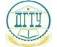 МИНИСТЕРСТВО НАУКИ И ВЫСШЕГО ОБРАЗОВАНИЯ РОССИЙСКОЙ ФЕДЕРАЦИИМИНИСТЕРСТВО НАУКИ И ВЫСШЕГО ОБРАЗОВАНИЯ РОССИЙСКОЙ ФЕДЕРАЦИИМИНИСТЕРСТВО НАУКИ И ВЫСШЕГО ОБРАЗОВАНИЯ РОССИЙСКОЙ ФЕДЕРАЦИИМИНИСТЕРСТВО НАУКИ И ВЫСШЕГО ОБРАЗОВАНИЯ РОССИЙСКОЙ ФЕДЕРАЦИИМИНИСТЕРСТВО НАУКИ И ВЫСШЕГО ОБРАЗОВАНИЯ РОССИЙСКОЙ ФЕДЕРАЦИИМИНИСТЕРСТВО НАУКИ И ВЫСШЕГО ОБРАЗОВАНИЯ РОССИЙСКОЙ ФЕДЕРАЦИИМИНИСТЕРСТВО НАУКИ И ВЫСШЕГО ОБРАЗОВАНИЯ РОССИЙСКОЙ ФЕДЕРАЦИИМИНИСТЕРСТВО НАУКИ И ВЫСШЕГО ОБРАЗОВАНИЯ РОССИЙСКОЙ ФЕДЕРАЦИИМИНИСТЕРСТВО НАУКИ И ВЫСШЕГО ОБРАЗОВАНИЯ РОССИЙСКОЙ ФЕДЕРАЦИИМИНИСТЕРСТВО НАУКИ И ВЫСШЕГО ОБРАЗОВАНИЯ РОССИЙСКОЙ ФЕДЕРАЦИИМИНИСТЕРСТВО НАУКИ И ВЫСШЕГО ОБРАЗОВАНИЯ РОССИЙСКОЙ ФЕДЕРАЦИИМИНИСТЕРСТВО НАУКИ И ВЫСШЕГО ОБРАЗОВАНИЯ РОССИЙСКОЙ ФЕДЕРАЦИИМИНИСТЕРСТВО НАУКИ И ВЫСШЕГО ОБРАЗОВАНИЯ РОССИЙСКОЙ ФЕДЕРАЦИИМИНИСТЕРСТВО НАУКИ И ВЫСШЕГО ОБРАЗОВАНИЯ РОССИЙСКОЙ ФЕДЕРАЦИИМИНИСТЕРСТВО НАУКИ И ВЫСШЕГО ОБРАЗОВАНИЯ РОССИЙСКОЙ ФЕДЕРАЦИИМИНИСТЕРСТВО НАУКИ И ВЫСШЕГО ОБРАЗОВАНИЯ РОССИЙСКОЙ ФЕДЕРАЦИИМИНИСТЕРСТВО НАУКИ И ВЫСШЕГО ОБРАЗОВАНИЯ РОССИЙСКОЙ ФЕДЕРАЦИИМИНИСТЕРСТВО НАУКИ И ВЫСШЕГО ОБРАЗОВАНИЯ РОССИЙСКОЙ ФЕДЕРАЦИИМИНИСТЕРСТВО НАУКИ И ВЫСШЕГО ОБРАЗОВАНИЯ РОССИЙСКОЙ ФЕДЕРАЦИИМИНИСТЕРСТВО НАУКИ И ВЫСШЕГО ОБРАЗОВАНИЯ РОССИЙСКОЙ ФЕДЕРАЦИИМИНИСТЕРСТВО НАУКИ И ВЫСШЕГО ОБРАЗОВАНИЯ РОССИЙСКОЙ ФЕДЕРАЦИИМИНИСТЕРСТВО НАУКИ И ВЫСШЕГО ОБРАЗОВАНИЯ РОССИЙСКОЙ ФЕДЕРАЦИИМИНИСТЕРСТВО НАУКИ И ВЫСШЕГО ОБРАЗОВАНИЯ РОССИЙСКОЙ ФЕДЕРАЦИИМИНИСТЕРСТВО НАУКИ И ВЫСШЕГО ОБРАЗОВАНИЯ РОССИЙСКОЙ ФЕДЕРАЦИИМИНИСТЕРСТВО НАУКИ И ВЫСШЕГО ОБРАЗОВАНИЯ РОССИЙСКОЙ ФЕДЕРАЦИИМИНИСТЕРСТВО НАУКИ И ВЫСШЕГО ОБРАЗОВАНИЯ РОССИЙСКОЙ ФЕДЕРАЦИИМИНИСТЕРСТВО НАУКИ И ВЫСШЕГО ОБРАЗОВАНИЯ РОССИЙСКОЙ ФЕДЕРАЦИИМИНИСТЕРСТВО НАУКИ И ВЫСШЕГО ОБРАЗОВАНИЯ РОССИЙСКОЙ ФЕДЕРАЦИИМИНИСТЕРСТВО НАУКИ И ВЫСШЕГО ОБРАЗОВАНИЯ РОССИЙСКОЙ ФЕДЕРАЦИИМИНИСТЕРСТВО НАУКИ И ВЫСШЕГО ОБРАЗОВАНИЯ РОССИЙСКОЙ ФЕДЕРАЦИИПОЛИТЕХНИЧЕСКИЙ ИНСТИТУТ (ФИЛИАЛ)ФЕДЕРАЛЬНОГО ГОСУДАРСТВЕННОГО БЮДЖЕТНОГООБРАЗОВАТЕЛЬНОГО УЧРЕЖДЕНИЯ ВЫСШЕГО ОБРАЗОВАНИЯ«ДОНСКОЙ ГОСУДАРСТВЕННЫЙ ТЕХНИЧЕСКИЙ УНИВЕРСИТЕТ»В Г. ТАГАНРОГЕ РОСТОВСКОЙ ОБЛАСТИПИ (филиал) ДГТУ в г. ТаганрогеПОЛИТЕХНИЧЕСКИЙ ИНСТИТУТ (ФИЛИАЛ)ФЕДЕРАЛЬНОГО ГОСУДАРСТВЕННОГО БЮДЖЕТНОГООБРАЗОВАТЕЛЬНОГО УЧРЕЖДЕНИЯ ВЫСШЕГО ОБРАЗОВАНИЯ«ДОНСКОЙ ГОСУДАРСТВЕННЫЙ ТЕХНИЧЕСКИЙ УНИВЕРСИТЕТ»В Г. ТАГАНРОГЕ РОСТОВСКОЙ ОБЛАСТИПИ (филиал) ДГТУ в г. ТаганрогеПОЛИТЕХНИЧЕСКИЙ ИНСТИТУТ (ФИЛИАЛ)ФЕДЕРАЛЬНОГО ГОСУДАРСТВЕННОГО БЮДЖЕТНОГООБРАЗОВАТЕЛЬНОГО УЧРЕЖДЕНИЯ ВЫСШЕГО ОБРАЗОВАНИЯ«ДОНСКОЙ ГОСУДАРСТВЕННЫЙ ТЕХНИЧЕСКИЙ УНИВЕРСИТЕТ»В Г. ТАГАНРОГЕ РОСТОВСКОЙ ОБЛАСТИПИ (филиал) ДГТУ в г. ТаганрогеПОЛИТЕХНИЧЕСКИЙ ИНСТИТУТ (ФИЛИАЛ)ФЕДЕРАЛЬНОГО ГОСУДАРСТВЕННОГО БЮДЖЕТНОГООБРАЗОВАТЕЛЬНОГО УЧРЕЖДЕНИЯ ВЫСШЕГО ОБРАЗОВАНИЯ«ДОНСКОЙ ГОСУДАРСТВЕННЫЙ ТЕХНИЧЕСКИЙ УНИВЕРСИТЕТ»В Г. ТАГАНРОГЕ РОСТОВСКОЙ ОБЛАСТИПИ (филиал) ДГТУ в г. ТаганрогеПОЛИТЕХНИЧЕСКИЙ ИНСТИТУТ (ФИЛИАЛ)ФЕДЕРАЛЬНОГО ГОСУДАРСТВЕННОГО БЮДЖЕТНОГООБРАЗОВАТЕЛЬНОГО УЧРЕЖДЕНИЯ ВЫСШЕГО ОБРАЗОВАНИЯ«ДОНСКОЙ ГОСУДАРСТВЕННЫЙ ТЕХНИЧЕСКИЙ УНИВЕРСИТЕТ»В Г. ТАГАНРОГЕ РОСТОВСКОЙ ОБЛАСТИПИ (филиал) ДГТУ в г. ТаганрогеПОЛИТЕХНИЧЕСКИЙ ИНСТИТУТ (ФИЛИАЛ)ФЕДЕРАЛЬНОГО ГОСУДАРСТВЕННОГО БЮДЖЕТНОГООБРАЗОВАТЕЛЬНОГО УЧРЕЖДЕНИЯ ВЫСШЕГО ОБРАЗОВАНИЯ«ДОНСКОЙ ГОСУДАРСТВЕННЫЙ ТЕХНИЧЕСКИЙ УНИВЕРСИТЕТ»В Г. ТАГАНРОГЕ РОСТОВСКОЙ ОБЛАСТИПИ (филиал) ДГТУ в г. ТаганрогеПОЛИТЕХНИЧЕСКИЙ ИНСТИТУТ (ФИЛИАЛ)ФЕДЕРАЛЬНОГО ГОСУДАРСТВЕННОГО БЮДЖЕТНОГООБРАЗОВАТЕЛЬНОГО УЧРЕЖДЕНИЯ ВЫСШЕГО ОБРАЗОВАНИЯ«ДОНСКОЙ ГОСУДАРСТВЕННЫЙ ТЕХНИЧЕСКИЙ УНИВЕРСИТЕТ»В Г. ТАГАНРОГЕ РОСТОВСКОЙ ОБЛАСТИПИ (филиал) ДГТУ в г. ТаганрогеПОЛИТЕХНИЧЕСКИЙ ИНСТИТУТ (ФИЛИАЛ)ФЕДЕРАЛЬНОГО ГОСУДАРСТВЕННОГО БЮДЖЕТНОГООБРАЗОВАТЕЛЬНОГО УЧРЕЖДЕНИЯ ВЫСШЕГО ОБРАЗОВАНИЯ«ДОНСКОЙ ГОСУДАРСТВЕННЫЙ ТЕХНИЧЕСКИЙ УНИВЕРСИТЕТ»В Г. ТАГАНРОГЕ РОСТОВСКОЙ ОБЛАСТИПИ (филиал) ДГТУ в г. ТаганрогеПОЛИТЕХНИЧЕСКИЙ ИНСТИТУТ (ФИЛИАЛ)ФЕДЕРАЛЬНОГО ГОСУДАРСТВЕННОГО БЮДЖЕТНОГООБРАЗОВАТЕЛЬНОГО УЧРЕЖДЕНИЯ ВЫСШЕГО ОБРАЗОВАНИЯ«ДОНСКОЙ ГОСУДАРСТВЕННЫЙ ТЕХНИЧЕСКИЙ УНИВЕРСИТЕТ»В Г. ТАГАНРОГЕ РОСТОВСКОЙ ОБЛАСТИПИ (филиал) ДГТУ в г. ТаганрогеПОЛИТЕХНИЧЕСКИЙ ИНСТИТУТ (ФИЛИАЛ)ФЕДЕРАЛЬНОГО ГОСУДАРСТВЕННОГО БЮДЖЕТНОГООБРАЗОВАТЕЛЬНОГО УЧРЕЖДЕНИЯ ВЫСШЕГО ОБРАЗОВАНИЯ«ДОНСКОЙ ГОСУДАРСТВЕННЫЙ ТЕХНИЧЕСКИЙ УНИВЕРСИТЕТ»В Г. ТАГАНРОГЕ РОСТОВСКОЙ ОБЛАСТИПИ (филиал) ДГТУ в г. ТаганрогеПОЛИТЕХНИЧЕСКИЙ ИНСТИТУТ (ФИЛИАЛ)ФЕДЕРАЛЬНОГО ГОСУДАРСТВЕННОГО БЮДЖЕТНОГООБРАЗОВАТЕЛЬНОГО УЧРЕЖДЕНИЯ ВЫСШЕГО ОБРАЗОВАНИЯ«ДОНСКОЙ ГОСУДАРСТВЕННЫЙ ТЕХНИЧЕСКИЙ УНИВЕРСИТЕТ»В Г. ТАГАНРОГЕ РОСТОВСКОЙ ОБЛАСТИПИ (филиал) ДГТУ в г. ТаганрогеПОЛИТЕХНИЧЕСКИЙ ИНСТИТУТ (ФИЛИАЛ)ФЕДЕРАЛЬНОГО ГОСУДАРСТВЕННОГО БЮДЖЕТНОГООБРАЗОВАТЕЛЬНОГО УЧРЕЖДЕНИЯ ВЫСШЕГО ОБРАЗОВАНИЯ«ДОНСКОЙ ГОСУДАРСТВЕННЫЙ ТЕХНИЧЕСКИЙ УНИВЕРСИТЕТ»В Г. ТАГАНРОГЕ РОСТОВСКОЙ ОБЛАСТИПИ (филиал) ДГТУ в г. ТаганрогеПОЛИТЕХНИЧЕСКИЙ ИНСТИТУТ (ФИЛИАЛ)ФЕДЕРАЛЬНОГО ГОСУДАРСТВЕННОГО БЮДЖЕТНОГООБРАЗОВАТЕЛЬНОГО УЧРЕЖДЕНИЯ ВЫСШЕГО ОБРАЗОВАНИЯ«ДОНСКОЙ ГОСУДАРСТВЕННЫЙ ТЕХНИЧЕСКИЙ УНИВЕРСИТЕТ»В Г. ТАГАНРОГЕ РОСТОВСКОЙ ОБЛАСТИПИ (филиал) ДГТУ в г. ТаганрогеПОЛИТЕХНИЧЕСКИЙ ИНСТИТУТ (ФИЛИАЛ)ФЕДЕРАЛЬНОГО ГОСУДАРСТВЕННОГО БЮДЖЕТНОГООБРАЗОВАТЕЛЬНОГО УЧРЕЖДЕНИЯ ВЫСШЕГО ОБРАЗОВАНИЯ«ДОНСКОЙ ГОСУДАРСТВЕННЫЙ ТЕХНИЧЕСКИЙ УНИВЕРСИТЕТ»В Г. ТАГАНРОГЕ РОСТОВСКОЙ ОБЛАСТИПИ (филиал) ДГТУ в г. ТаганрогеПОЛИТЕХНИЧЕСКИЙ ИНСТИТУТ (ФИЛИАЛ)ФЕДЕРАЛЬНОГО ГОСУДАРСТВЕННОГО БЮДЖЕТНОГООБРАЗОВАТЕЛЬНОГО УЧРЕЖДЕНИЯ ВЫСШЕГО ОБРАЗОВАНИЯ«ДОНСКОЙ ГОСУДАРСТВЕННЫЙ ТЕХНИЧЕСКИЙ УНИВЕРСИТЕТ»В Г. ТАГАНРОГЕ РОСТОВСКОЙ ОБЛАСТИПИ (филиал) ДГТУ в г. ТаганрогеПОЛИТЕХНИЧЕСКИЙ ИНСТИТУТ (ФИЛИАЛ)ФЕДЕРАЛЬНОГО ГОСУДАРСТВЕННОГО БЮДЖЕТНОГООБРАЗОВАТЕЛЬНОГО УЧРЕЖДЕНИЯ ВЫСШЕГО ОБРАЗОВАНИЯ«ДОНСКОЙ ГОСУДАРСТВЕННЫЙ ТЕХНИЧЕСКИЙ УНИВЕРСИТЕТ»В Г. ТАГАНРОГЕ РОСТОВСКОЙ ОБЛАСТИПИ (филиал) ДГТУ в г. ТаганрогеПОЛИТЕХНИЧЕСКИЙ ИНСТИТУТ (ФИЛИАЛ)ФЕДЕРАЛЬНОГО ГОСУДАРСТВЕННОГО БЮДЖЕТНОГООБРАЗОВАТЕЛЬНОГО УЧРЕЖДЕНИЯ ВЫСШЕГО ОБРАЗОВАНИЯ«ДОНСКОЙ ГОСУДАРСТВЕННЫЙ ТЕХНИЧЕСКИЙ УНИВЕРСИТЕТ»В Г. ТАГАНРОГЕ РОСТОВСКОЙ ОБЛАСТИПИ (филиал) ДГТУ в г. ТаганрогеПОЛИТЕХНИЧЕСКИЙ ИНСТИТУТ (ФИЛИАЛ)ФЕДЕРАЛЬНОГО ГОСУДАРСТВЕННОГО БЮДЖЕТНОГООБРАЗОВАТЕЛЬНОГО УЧРЕЖДЕНИЯ ВЫСШЕГО ОБРАЗОВАНИЯ«ДОНСКОЙ ГОСУДАРСТВЕННЫЙ ТЕХНИЧЕСКИЙ УНИВЕРСИТЕТ»В Г. ТАГАНРОГЕ РОСТОВСКОЙ ОБЛАСТИПИ (филиал) ДГТУ в г. ТаганрогеПОЛИТЕХНИЧЕСКИЙ ИНСТИТУТ (ФИЛИАЛ)ФЕДЕРАЛЬНОГО ГОСУДАРСТВЕННОГО БЮДЖЕТНОГООБРАЗОВАТЕЛЬНОГО УЧРЕЖДЕНИЯ ВЫСШЕГО ОБРАЗОВАНИЯ«ДОНСКОЙ ГОСУДАРСТВЕННЫЙ ТЕХНИЧЕСКИЙ УНИВЕРСИТЕТ»В Г. ТАГАНРОГЕ РОСТОВСКОЙ ОБЛАСТИПИ (филиал) ДГТУ в г. ТаганрогеПОЛИТЕХНИЧЕСКИЙ ИНСТИТУТ (ФИЛИАЛ)ФЕДЕРАЛЬНОГО ГОСУДАРСТВЕННОГО БЮДЖЕТНОГООБРАЗОВАТЕЛЬНОГО УЧРЕЖДЕНИЯ ВЫСШЕГО ОБРАЗОВАНИЯ«ДОНСКОЙ ГОСУДАРСТВЕННЫЙ ТЕХНИЧЕСКИЙ УНИВЕРСИТЕТ»В Г. ТАГАНРОГЕ РОСТОВСКОЙ ОБЛАСТИПИ (филиал) ДГТУ в г. ТаганрогеПОЛИТЕХНИЧЕСКИЙ ИНСТИТУТ (ФИЛИАЛ)ФЕДЕРАЛЬНОГО ГОСУДАРСТВЕННОГО БЮДЖЕТНОГООБРАЗОВАТЕЛЬНОГО УЧРЕЖДЕНИЯ ВЫСШЕГО ОБРАЗОВАНИЯ«ДОНСКОЙ ГОСУДАРСТВЕННЫЙ ТЕХНИЧЕСКИЙ УНИВЕРСИТЕТ»В Г. ТАГАНРОГЕ РОСТОВСКОЙ ОБЛАСТИПИ (филиал) ДГТУ в г. ТаганрогеПОЛИТЕХНИЧЕСКИЙ ИНСТИТУТ (ФИЛИАЛ)ФЕДЕРАЛЬНОГО ГОСУДАРСТВЕННОГО БЮДЖЕТНОГООБРАЗОВАТЕЛЬНОГО УЧРЕЖДЕНИЯ ВЫСШЕГО ОБРАЗОВАНИЯ«ДОНСКОЙ ГОСУДАРСТВЕННЫЙ ТЕХНИЧЕСКИЙ УНИВЕРСИТЕТ»В Г. ТАГАНРОГЕ РОСТОВСКОЙ ОБЛАСТИПИ (филиал) ДГТУ в г. ТаганрогеПОЛИТЕХНИЧЕСКИЙ ИНСТИТУТ (ФИЛИАЛ)ФЕДЕРАЛЬНОГО ГОСУДАРСТВЕННОГО БЮДЖЕТНОГООБРАЗОВАТЕЛЬНОГО УЧРЕЖДЕНИЯ ВЫСШЕГО ОБРАЗОВАНИЯ«ДОНСКОЙ ГОСУДАРСТВЕННЫЙ ТЕХНИЧЕСКИЙ УНИВЕРСИТЕТ»В Г. ТАГАНРОГЕ РОСТОВСКОЙ ОБЛАСТИПИ (филиал) ДГТУ в г. ТаганрогеПОЛИТЕХНИЧЕСКИЙ ИНСТИТУТ (ФИЛИАЛ)ФЕДЕРАЛЬНОГО ГОСУДАРСТВЕННОГО БЮДЖЕТНОГООБРАЗОВАТЕЛЬНОГО УЧРЕЖДЕНИЯ ВЫСШЕГО ОБРАЗОВАНИЯ«ДОНСКОЙ ГОСУДАРСТВЕННЫЙ ТЕХНИЧЕСКИЙ УНИВЕРСИТЕТ»В Г. ТАГАНРОГЕ РОСТОВСКОЙ ОБЛАСТИПИ (филиал) ДГТУ в г. ТаганрогеПОЛИТЕХНИЧЕСКИЙ ИНСТИТУТ (ФИЛИАЛ)ФЕДЕРАЛЬНОГО ГОСУДАРСТВЕННОГО БЮДЖЕТНОГООБРАЗОВАТЕЛЬНОГО УЧРЕЖДЕНИЯ ВЫСШЕГО ОБРАЗОВАНИЯ«ДОНСКОЙ ГОСУДАРСТВЕННЫЙ ТЕХНИЧЕСКИЙ УНИВЕРСИТЕТ»В Г. ТАГАНРОГЕ РОСТОВСКОЙ ОБЛАСТИПИ (филиал) ДГТУ в г. ТаганрогеПОЛИТЕХНИЧЕСКИЙ ИНСТИТУТ (ФИЛИАЛ)ФЕДЕРАЛЬНОГО ГОСУДАРСТВЕННОГО БЮДЖЕТНОГООБРАЗОВАТЕЛЬНОГО УЧРЕЖДЕНИЯ ВЫСШЕГО ОБРАЗОВАНИЯ«ДОНСКОЙ ГОСУДАРСТВЕННЫЙ ТЕХНИЧЕСКИЙ УНИВЕРСИТЕТ»В Г. ТАГАНРОГЕ РОСТОВСКОЙ ОБЛАСТИПИ (филиал) ДГТУ в г. ТаганрогеПОЛИТЕХНИЧЕСКИЙ ИНСТИТУТ (ФИЛИАЛ)ФЕДЕРАЛЬНОГО ГОСУДАРСТВЕННОГО БЮДЖЕТНОГООБРАЗОВАТЕЛЬНОГО УЧРЕЖДЕНИЯ ВЫСШЕГО ОБРАЗОВАНИЯ«ДОНСКОЙ ГОСУДАРСТВЕННЫЙ ТЕХНИЧЕСКИЙ УНИВЕРСИТЕТ»В Г. ТАГАНРОГЕ РОСТОВСКОЙ ОБЛАСТИПИ (филиал) ДГТУ в г. ТаганрогеПОЛИТЕХНИЧЕСКИЙ ИНСТИТУТ (ФИЛИАЛ)ФЕДЕРАЛЬНОГО ГОСУДАРСТВЕННОГО БЮДЖЕТНОГООБРАЗОВАТЕЛЬНОГО УЧРЕЖДЕНИЯ ВЫСШЕГО ОБРАЗОВАНИЯ«ДОНСКОЙ ГОСУДАРСТВЕННЫЙ ТЕХНИЧЕСКИЙ УНИВЕРСИТЕТ»В Г. ТАГАНРОГЕ РОСТОВСКОЙ ОБЛАСТИПИ (филиал) ДГТУ в г. ТаганрогеПОЛИТЕХНИЧЕСКИЙ ИНСТИТУТ (ФИЛИАЛ)ФЕДЕРАЛЬНОГО ГОСУДАРСТВЕННОГО БЮДЖЕТНОГООБРАЗОВАТЕЛЬНОГО УЧРЕЖДЕНИЯ ВЫСШЕГО ОБРАЗОВАНИЯ«ДОНСКОЙ ГОСУДАРСТВЕННЫЙ ТЕХНИЧЕСКИЙ УНИВЕРСИТЕТ»В Г. ТАГАНРОГЕ РОСТОВСКОЙ ОБЛАСТИПИ (филиал) ДГТУ в г. ТаганрогеПОЛИТЕХНИЧЕСКИЙ ИНСТИТУТ (ФИЛИАЛ)ФЕДЕРАЛЬНОГО ГОСУДАРСТВЕННОГО БЮДЖЕТНОГООБРАЗОВАТЕЛЬНОГО УЧРЕЖДЕНИЯ ВЫСШЕГО ОБРАЗОВАНИЯ«ДОНСКОЙ ГОСУДАРСТВЕННЫЙ ТЕХНИЧЕСКИЙ УНИВЕРСИТЕТ»В Г. ТАГАНРОГЕ РОСТОВСКОЙ ОБЛАСТИПИ (филиал) ДГТУ в г. ТаганрогеУТВЕРЖДАЮУТВЕРЖДАЮУТВЕРЖДАЮУТВЕРЖДАЮУТВЕРЖДАЮУТВЕРЖДАЮУТВЕРЖДАЮУТВЕРЖДАЮУТВЕРЖДАЮДокумент подписанс использованиемпростой электроннойподписи для ЭИОСДокумент подписанс использованиемпростой электроннойподписи для ЭИОСДокумент подписанс использованиемпростой электроннойподписи для ЭИОСДокумент подписанс использованиемпростой электроннойподписи для ЭИОСДокумент подписанс использованиемпростой электроннойподписи для ЭИОСДокумент подписанс использованиемпростой электроннойподписи для ЭИОСДокумент подписанс использованиемпростой электроннойподписи для ЭИОСДокумент подписанс использованиемпростой электроннойподписи для ЭИОСДокумент подписанс использованиемпростой электроннойподписи для ЭИОСДокумент подписанс использованиемпростой электроннойподписи для ЭИОСДокумент подписанс использованиемпростой электроннойподписи для ЭИОСИ.о. директораИ.о. директораИ.о. директораИ.о. директораИ.о. директораИ.о. директораИ.о. директораДокумент подписанс использованиемпростой электроннойподписи для ЭИОСДокумент подписанс использованиемпростой электроннойподписи для ЭИОСДокумент подписанс использованиемпростой электроннойподписи для ЭИОСДокумент подписанс использованиемпростой электроннойподписи для ЭИОСДокумент подписанс использованиемпростой электроннойподписи для ЭИОСДокумент подписанс использованиемпростой электроннойподписи для ЭИОСДокумент подписанс использованиемпростой электроннойподписи для ЭИОСДокумент подписанс использованиемпростой электроннойподписи для ЭИОСДокумент подписанс использованиемпростой электроннойподписи для ЭИОСДокумент подписанс использованиемпростой электроннойподписи для ЭИОСДокумент подписанс использованиемпростой электроннойподписи для ЭИОСДокумент подписанс использованиемпростой электроннойподписи для ЭИОСДокумент подписанс использованиемпростой электроннойподписи для ЭИОСДокумент подписанс использованиемпростой электроннойподписи для ЭИОСДокумент подписанс использованиемпростой электроннойподписи для ЭИОСДокумент подписанс использованиемпростой электроннойподписи для ЭИОСДокумент подписанс использованиемпростой электроннойподписи для ЭИОСДокумент подписанс использованиемпростой электроннойподписи для ЭИОСДокумент подписанс использованиемпростой электроннойподписи для ЭИОСДокумент подписанс использованиемпростой электроннойподписи для ЭИОСДокумент подписанс использованиемпростой электроннойподписи для ЭИОСДокумент подписанс использованиемпростой электроннойподписи для ЭИОС____________________________________________________________________________________Т.А.БеднаяТ.А.БеднаяТ.А.БеднаяДокумент подписанс использованиемпростой электроннойподписи для ЭИОСДокумент подписанс использованиемпростой электроннойподписи для ЭИОСДокумент подписанс использованиемпростой электроннойподписи для ЭИОСДокумент подписанс использованиемпростой электроннойподписи для ЭИОСДокумент подписанс использованиемпростой электроннойподписи для ЭИОСДокумент подписанс использованиемпростой электроннойподписи для ЭИОСДокумент подписанс использованиемпростой электроннойподписи для ЭИОСДокумент подписанс использованиемпростой электроннойподписи для ЭИОСДокумент подписанс использованиемпростой электроннойподписи для ЭИОСДокумент подписанс использованиемпростой электроннойподписи для ЭИОСДокумент подписанс использованиемпростой электроннойподписи для ЭИОСличная подписьличная подписьличная подписьличная подписьличная подписьинициалы, фамилияинициалы, фамилияДокумент подписанс использованиемпростой электроннойподписи для ЭИОСДокумент подписанс использованиемпростой электроннойподписи для ЭИОСДокумент подписанс использованиемпростой электроннойподписи для ЭИОСДокумент подписанс использованиемпростой электроннойподписи для ЭИОСДокумент подписанс использованиемпростой электроннойподписи для ЭИОСДокумент подписанс использованиемпростой электроннойподписи для ЭИОСДокумент подписанс использованиемпростой электроннойподписи для ЭИОСДокумент подписанс использованиемпростой электроннойподписи для ЭИОСДокумент подписанс использованиемпростой электроннойподписи для ЭИОСДокумент подписанс использованиемпростой электроннойподписи для ЭИОСДокумент подписанс использованиемпростой электроннойподписи для ЭИОСДокумент подписанс использованиемпростой электроннойподписи для ЭИОСДокумент подписанс использованиемпростой электроннойподписи для ЭИОСДокумент подписанс использованиемпростой электроннойподписи для ЭИОСДокумент подписанс использованиемпростой электроннойподписи для ЭИОСДокумент подписанс использованиемпростой электроннойподписи для ЭИОСДокумент подписанс использованиемпростой электроннойподписи для ЭИОСДокумент подписанс использованиемпростой электроннойподписи для ЭИОСДокумент подписанс использованиемпростой электроннойподписи для ЭИОСДокумент подписанс использованиемпростой электроннойподписи для ЭИОСДокумент подписанс использованиемпростой электроннойподписи для ЭИОСДокумент подписанс использованиемпростой электроннойподписи для ЭИОСПрограмма практикиПрограмма практикиПрограмма практикиПрограмма практикиПрограмма практикиПрограмма практикиПрограмма практикиПрограмма практикиПрограмма практикиПрограмма практикиПрограмма практикиПрограмма практикиПрограмма практикиПрограмма практикиПрограмма практикиПрограмма практикиПрограмма практикиПрограмма практикиПрограмма практикиПрограмма практикиПрограмма практикиПрограмма практикиПрограмма практикиПрограмма практикиПрограмма практикиПрограмма практикиПрограмма практикиПрограмма практикиПрограмма практикиПрограмма практикиПрограмма практикиПрограмма практикиПрограмма практикиПрограмма практикиПрограмма практикиПрограмма практикиПрограмма практикиПрограмма практикиПрограмма практикиПрограмма практикиПрограмма практикиПрограмма практикиПрограмма практикиПрограмма практикиПрограмма практикиПрограмма практикиПрограмма практикиПрограмма практикиПрограмма практикиПрограмма практикиПрограмма практикиПрограмма практикиПрограмма практикиПрограмма практикиПрограмма практикиПрограмма практикиПрограмма практикиПрограмма практикиПрограмма практикиПрограмма практикиПрограмма практикиПрограмма практикиПрограмма практикиПрограмма практикиПрограмма практикиПрограмма практикиПрограмма практикиПрограмма практикиПрограмма практикиПрограмма практикиПрограмма практикиПрограмма практикиПрограмма практикиПрограмма практикиПрограмма практикиПрограмма практикиПрограмма практикиПрограмма практикиПрограмма практикиПрограмма практикиПрограмма практикиПрограмма практикиПрограмма практикиПрограмма практикиПрограмма практикиПрограмма практикиПрограмма практикиПрограмма практикиПрограмма практикиПрограмма практикиПрактика по получению профессиональных умений и опыта профессиональной деятельности (информационно-аналитическая практика)Практика по получению профессиональных умений и опыта профессиональной деятельности (информационно-аналитическая практика)Практика по получению профессиональных умений и опыта профессиональной деятельности (информационно-аналитическая практика)Практика по получению профессиональных умений и опыта профессиональной деятельности (информационно-аналитическая практика)Практика по получению профессиональных умений и опыта профессиональной деятельности (информационно-аналитическая практика)Практика по получению профессиональных умений и опыта профессиональной деятельности (информационно-аналитическая практика)Практика по получению профессиональных умений и опыта профессиональной деятельности (информационно-аналитическая практика)Практика по получению профессиональных умений и опыта профессиональной деятельности (информационно-аналитическая практика)Практика по получению профессиональных умений и опыта профессиональной деятельности (информационно-аналитическая практика)Практика по получению профессиональных умений и опыта профессиональной деятельности (информационно-аналитическая практика)Практика по получению профессиональных умений и опыта профессиональной деятельности (информационно-аналитическая практика)Практика по получению профессиональных умений и опыта профессиональной деятельности (информационно-аналитическая практика)Практика по получению профессиональных умений и опыта профессиональной деятельности (информационно-аналитическая практика)Практика по получению профессиональных умений и опыта профессиональной деятельности (информационно-аналитическая практика)Практика по получению профессиональных умений и опыта профессиональной деятельности (информационно-аналитическая практика)Практика по получению профессиональных умений и опыта профессиональной деятельности (информационно-аналитическая практика)Практика по получению профессиональных умений и опыта профессиональной деятельности (информационно-аналитическая практика)Практика по получению профессиональных умений и опыта профессиональной деятельности (информационно-аналитическая практика)Практика по получению профессиональных умений и опыта профессиональной деятельности (информационно-аналитическая практика)Практика по получению профессиональных умений и опыта профессиональной деятельности (информационно-аналитическая практика)Практика по получению профессиональных умений и опыта профессиональной деятельности (информационно-аналитическая практика)Практика по получению профессиональных умений и опыта профессиональной деятельности (информационно-аналитическая практика)Практика по получению профессиональных умений и опыта профессиональной деятельности (информационно-аналитическая практика)Практика по получению профессиональных умений и опыта профессиональной деятельности (информационно-аналитическая практика)Практика по получению профессиональных умений и опыта профессиональной деятельности (информационно-аналитическая практика)Практика по получению профессиональных умений и опыта профессиональной деятельности (информационно-аналитическая практика)Практика по получению профессиональных умений и опыта профессиональной деятельности (информационно-аналитическая практика)Практика по получению профессиональных умений и опыта профессиональной деятельности (информационно-аналитическая практика)Практика по получению профессиональных умений и опыта профессиональной деятельности (информационно-аналитическая практика)Практика по получению профессиональных умений и опыта профессиональной деятельности (информационно-аналитическая практика)Закреплена за кафедройЗакреплена за кафедройЗакреплена за кафедройКафедра "Экономика и управление"Кафедра "Экономика и управление"Кафедра "Экономика и управление"Кафедра "Экономика и управление"Кафедра "Экономика и управление"Кафедра "Экономика и управление"Кафедра "Экономика и управление"Кафедра "Экономика и управление"Кафедра "Экономика и управление"Кафедра "Экономика и управление"Кафедра "Экономика и управление"Кафедра "Экономика и управление"Кафедра "Экономика и управление"Кафедра "Экономика и управление"Кафедра "Экономика и управление"Кафедра "Экономика и управление"Кафедра "Экономика и управление"Кафедра "Экономика и управление"Кафедра "Экономика и управление"Кафедра "Экономика и управление"Кафедра "Экономика и управление"Кафедра "Экономика и управление"Кафедра "Экономика и управление"Кафедра "Экономика и управление"Учебный планУчебный планУчебный планУчебный планУчебный план380302_155_3-20z.plx380302_155_3-20z.plx380302_155_3-20z.plx380302_155_3-20z.plx380302_155_3-20z.plx380302_155_3-20z.plx380302_155_3-20z.plx380302_155_3-20z.plx380302_155_3-20z.plx380302_155_3-20z.plx380302_155_3-20z.plx380302_155_3-20z.plx380302_155_3-20z.plx380302_155_3-20z.plx380302_155_3-20z.plx380302_155_3-20z.plx380302_155_3-20z.plx380302_155_3-20z.plx380302_155_3-20z.plx380302_155_3-20z.plx380302_155_3-20z.plx380302_155_3-20z.plx380302_155_3-20z.plx380302_155_3-20z.plxНаправление (спец.)Направление (спец.)Направление (спец.)Направление (спец.)Направление (спец.)380302_155_3-20z.plx380302_155_3-20z.plx380302_155_3-20z.plx380302_155_3-20z.plx380302_155_3-20z.plx380302_155_3-20z.plx380302_155_3-20z.plx380302_155_3-20z.plx380302_155_3-20z.plx380302_155_3-20z.plx380302_155_3-20z.plx380302_155_3-20z.plx380302_155_3-20z.plx380302_155_3-20z.plx380302_155_3-20z.plx380302_155_3-20z.plx380302_155_3-20z.plx380302_155_3-20z.plx380302_155_3-20z.plx380302_155_3-20z.plx380302_155_3-20z.plx380302_155_3-20z.plx380302_155_3-20z.plx380302_155_3-20z.plxНаправление (спец.)Направление (спец.)Направление (спец.)Направление (спец.)Направление (спец.)по направлению 38.03.02 Менеджмент профиль "Менеджмент организации" ИНДИВИДУАЛЬНЫЙ УЧЕБНЫЙ ПЛАН с освоением программы на базе СПОпо направлению 38.03.02 Менеджмент профиль "Менеджмент организации" ИНДИВИДУАЛЬНЫЙ УЧЕБНЫЙ ПЛАН с освоением программы на базе СПОпо направлению 38.03.02 Менеджмент профиль "Менеджмент организации" ИНДИВИДУАЛЬНЫЙ УЧЕБНЫЙ ПЛАН с освоением программы на базе СПОпо направлению 38.03.02 Менеджмент профиль "Менеджмент организации" ИНДИВИДУАЛЬНЫЙ УЧЕБНЫЙ ПЛАН с освоением программы на базе СПОпо направлению 38.03.02 Менеджмент профиль "Менеджмент организации" ИНДИВИДУАЛЬНЫЙ УЧЕБНЫЙ ПЛАН с освоением программы на базе СПОпо направлению 38.03.02 Менеджмент профиль "Менеджмент организации" ИНДИВИДУАЛЬНЫЙ УЧЕБНЫЙ ПЛАН с освоением программы на базе СПОпо направлению 38.03.02 Менеджмент профиль "Менеджмент организации" ИНДИВИДУАЛЬНЫЙ УЧЕБНЫЙ ПЛАН с освоением программы на базе СПОпо направлению 38.03.02 Менеджмент профиль "Менеджмент организации" ИНДИВИДУАЛЬНЫЙ УЧЕБНЫЙ ПЛАН с освоением программы на базе СПОпо направлению 38.03.02 Менеджмент профиль "Менеджмент организации" ИНДИВИДУАЛЬНЫЙ УЧЕБНЫЙ ПЛАН с освоением программы на базе СПОпо направлению 38.03.02 Менеджмент профиль "Менеджмент организации" ИНДИВИДУАЛЬНЫЙ УЧЕБНЫЙ ПЛАН с освоением программы на базе СПОпо направлению 38.03.02 Менеджмент профиль "Менеджмент организации" ИНДИВИДУАЛЬНЫЙ УЧЕБНЫЙ ПЛАН с освоением программы на базе СПОпо направлению 38.03.02 Менеджмент профиль "Менеджмент организации" ИНДИВИДУАЛЬНЫЙ УЧЕБНЫЙ ПЛАН с освоением программы на базе СПОпо направлению 38.03.02 Менеджмент профиль "Менеджмент организации" ИНДИВИДУАЛЬНЫЙ УЧЕБНЫЙ ПЛАН с освоением программы на базе СПОпо направлению 38.03.02 Менеджмент профиль "Менеджмент организации" ИНДИВИДУАЛЬНЫЙ УЧЕБНЫЙ ПЛАН с освоением программы на базе СПОпо направлению 38.03.02 Менеджмент профиль "Менеджмент организации" ИНДИВИДУАЛЬНЫЙ УЧЕБНЫЙ ПЛАН с освоением программы на базе СПОпо направлению 38.03.02 Менеджмент профиль "Менеджмент организации" ИНДИВИДУАЛЬНЫЙ УЧЕБНЫЙ ПЛАН с освоением программы на базе СПОпо направлению 38.03.02 Менеджмент профиль "Менеджмент организации" ИНДИВИДУАЛЬНЫЙ УЧЕБНЫЙ ПЛАН с освоением программы на базе СПОпо направлению 38.03.02 Менеджмент профиль "Менеджмент организации" ИНДИВИДУАЛЬНЫЙ УЧЕБНЫЙ ПЛАН с освоением программы на базе СПОпо направлению 38.03.02 Менеджмент профиль "Менеджмент организации" ИНДИВИДУАЛЬНЫЙ УЧЕБНЫЙ ПЛАН с освоением программы на базе СПОпо направлению 38.03.02 Менеджмент профиль "Менеджмент организации" ИНДИВИДУАЛЬНЫЙ УЧЕБНЫЙ ПЛАН с освоением программы на базе СПОпо направлению 38.03.02 Менеджмент профиль "Менеджмент организации" ИНДИВИДУАЛЬНЫЙ УЧЕБНЫЙ ПЛАН с освоением программы на базе СПОпо направлению 38.03.02 Менеджмент профиль "Менеджмент организации" ИНДИВИДУАЛЬНЫЙ УЧЕБНЫЙ ПЛАН с освоением программы на базе СПОпо направлению 38.03.02 Менеджмент профиль "Менеджмент организации" ИНДИВИДУАЛЬНЫЙ УЧЕБНЫЙ ПЛАН с освоением программы на базе СПОпо направлению 38.03.02 Менеджмент профиль "Менеджмент организации" ИНДИВИДУАЛЬНЫЙ УЧЕБНЫЙ ПЛАН с освоением программы на базе СПОНаправление (спец.)Направление (спец.)Направление (спец.)Направление (спец.)Направление (спец.)по направлению 38.03.02 Менеджмент профиль "Менеджмент организации" ИНДИВИДУАЛЬНЫЙ УЧЕБНЫЙ ПЛАН с освоением программы на базе СПОпо направлению 38.03.02 Менеджмент профиль "Менеджмент организации" ИНДИВИДУАЛЬНЫЙ УЧЕБНЫЙ ПЛАН с освоением программы на базе СПОпо направлению 38.03.02 Менеджмент профиль "Менеджмент организации" ИНДИВИДУАЛЬНЫЙ УЧЕБНЫЙ ПЛАН с освоением программы на базе СПОпо направлению 38.03.02 Менеджмент профиль "Менеджмент организации" ИНДИВИДУАЛЬНЫЙ УЧЕБНЫЙ ПЛАН с освоением программы на базе СПОпо направлению 38.03.02 Менеджмент профиль "Менеджмент организации" ИНДИВИДУАЛЬНЫЙ УЧЕБНЫЙ ПЛАН с освоением программы на базе СПОпо направлению 38.03.02 Менеджмент профиль "Менеджмент организации" ИНДИВИДУАЛЬНЫЙ УЧЕБНЫЙ ПЛАН с освоением программы на базе СПОпо направлению 38.03.02 Менеджмент профиль "Менеджмент организации" ИНДИВИДУАЛЬНЫЙ УЧЕБНЫЙ ПЛАН с освоением программы на базе СПОпо направлению 38.03.02 Менеджмент профиль "Менеджмент организации" ИНДИВИДУАЛЬНЫЙ УЧЕБНЫЙ ПЛАН с освоением программы на базе СПОпо направлению 38.03.02 Менеджмент профиль "Менеджмент организации" ИНДИВИДУАЛЬНЫЙ УЧЕБНЫЙ ПЛАН с освоением программы на базе СПОпо направлению 38.03.02 Менеджмент профиль "Менеджмент организации" ИНДИВИДУАЛЬНЫЙ УЧЕБНЫЙ ПЛАН с освоением программы на базе СПОпо направлению 38.03.02 Менеджмент профиль "Менеджмент организации" ИНДИВИДУАЛЬНЫЙ УЧЕБНЫЙ ПЛАН с освоением программы на базе СПОпо направлению 38.03.02 Менеджмент профиль "Менеджмент организации" ИНДИВИДУАЛЬНЫЙ УЧЕБНЫЙ ПЛАН с освоением программы на базе СПОпо направлению 38.03.02 Менеджмент профиль "Менеджмент организации" ИНДИВИДУАЛЬНЫЙ УЧЕБНЫЙ ПЛАН с освоением программы на базе СПОпо направлению 38.03.02 Менеджмент профиль "Менеджмент организации" ИНДИВИДУАЛЬНЫЙ УЧЕБНЫЙ ПЛАН с освоением программы на базе СПОпо направлению 38.03.02 Менеджмент профиль "Менеджмент организации" ИНДИВИДУАЛЬНЫЙ УЧЕБНЫЙ ПЛАН с освоением программы на базе СПОпо направлению 38.03.02 Менеджмент профиль "Менеджмент организации" ИНДИВИДУАЛЬНЫЙ УЧЕБНЫЙ ПЛАН с освоением программы на базе СПОпо направлению 38.03.02 Менеджмент профиль "Менеджмент организации" ИНДИВИДУАЛЬНЫЙ УЧЕБНЫЙ ПЛАН с освоением программы на базе СПОпо направлению 38.03.02 Менеджмент профиль "Менеджмент организации" ИНДИВИДУАЛЬНЫЙ УЧЕБНЫЙ ПЛАН с освоением программы на базе СПОпо направлению 38.03.02 Менеджмент профиль "Менеджмент организации" ИНДИВИДУАЛЬНЫЙ УЧЕБНЫЙ ПЛАН с освоением программы на базе СПОпо направлению 38.03.02 Менеджмент профиль "Менеджмент организации" ИНДИВИДУАЛЬНЫЙ УЧЕБНЫЙ ПЛАН с освоением программы на базе СПОпо направлению 38.03.02 Менеджмент профиль "Менеджмент организации" ИНДИВИДУАЛЬНЫЙ УЧЕБНЫЙ ПЛАН с освоением программы на базе СПОпо направлению 38.03.02 Менеджмент профиль "Менеджмент организации" ИНДИВИДУАЛЬНЫЙ УЧЕБНЫЙ ПЛАН с освоением программы на базе СПОпо направлению 38.03.02 Менеджмент профиль "Менеджмент организации" ИНДИВИДУАЛЬНЫЙ УЧЕБНЫЙ ПЛАН с освоением программы на базе СПОпо направлению 38.03.02 Менеджмент профиль "Менеджмент организации" ИНДИВИДУАЛЬНЫЙ УЧЕБНЫЙ ПЛАН с освоением программы на базе СПОпо направлению 38.03.02 Менеджмент профиль "Менеджмент организации" ИНДИВИДУАЛЬНЫЙ УЧЕБНЫЙ ПЛАН с освоением программы на базе СПОпо направлению 38.03.02 Менеджмент профиль "Менеджмент организации" ИНДИВИДУАЛЬНЫЙ УЧЕБНЫЙ ПЛАН с освоением программы на базе СПОпо направлению 38.03.02 Менеджмент профиль "Менеджмент организации" ИНДИВИДУАЛЬНЫЙ УЧЕБНЫЙ ПЛАН с освоением программы на базе СПОпо направлению 38.03.02 Менеджмент профиль "Менеджмент организации" ИНДИВИДУАЛЬНЫЙ УЧЕБНЫЙ ПЛАН с освоением программы на базе СПОпо направлению 38.03.02 Менеджмент профиль "Менеджмент организации" ИНДИВИДУАЛЬНЫЙ УЧЕБНЫЙ ПЛАН с освоением программы на базе СПОпо направлению 38.03.02 Менеджмент профиль "Менеджмент организации" ИНДИВИДУАЛЬНЫЙ УЧЕБНЫЙ ПЛАН с освоением программы на базе СПОпо направлению 38.03.02 Менеджмент профиль "Менеджмент организации" ИНДИВИДУАЛЬНЫЙ УЧЕБНЫЙ ПЛАН с освоением программы на базе СПОпо направлению 38.03.02 Менеджмент профиль "Менеджмент организации" ИНДИВИДУАЛЬНЫЙ УЧЕБНЫЙ ПЛАН с освоением программы на базе СПОпо направлению 38.03.02 Менеджмент профиль "Менеджмент организации" ИНДИВИДУАЛЬНЫЙ УЧЕБНЫЙ ПЛАН с освоением программы на базе СПОпо направлению 38.03.02 Менеджмент профиль "Менеджмент организации" ИНДИВИДУАЛЬНЫЙ УЧЕБНЫЙ ПЛАН с освоением программы на базе СПОпо направлению 38.03.02 Менеджмент профиль "Менеджмент организации" ИНДИВИДУАЛЬНЫЙ УЧЕБНЫЙ ПЛАН с освоением программы на базе СПОпо направлению 38.03.02 Менеджмент профиль "Менеджмент организации" ИНДИВИДУАЛЬНЫЙ УЧЕБНЫЙ ПЛАН с освоением программы на базе СПОпо направлению 38.03.02 Менеджмент профиль "Менеджмент организации" ИНДИВИДУАЛЬНЫЙ УЧЕБНЫЙ ПЛАН с освоением программы на базе СПОпо направлению 38.03.02 Менеджмент профиль "Менеджмент организации" ИНДИВИДУАЛЬНЫЙ УЧЕБНЫЙ ПЛАН с освоением программы на базе СПОпо направлению 38.03.02 Менеджмент профиль "Менеджмент организации" ИНДИВИДУАЛЬНЫЙ УЧЕБНЫЙ ПЛАН с освоением программы на базе СПОпо направлению 38.03.02 Менеджмент профиль "Менеджмент организации" ИНДИВИДУАЛЬНЫЙ УЧЕБНЫЙ ПЛАН с освоением программы на базе СПОпо направлению 38.03.02 Менеджмент профиль "Менеджмент организации" ИНДИВИДУАЛЬНЫЙ УЧЕБНЫЙ ПЛАН с освоением программы на базе СПОпо направлению 38.03.02 Менеджмент профиль "Менеджмент организации" ИНДИВИДУАЛЬНЫЙ УЧЕБНЫЙ ПЛАН с освоением программы на базе СПОпо направлению 38.03.02 Менеджмент профиль "Менеджмент организации" ИНДИВИДУАЛЬНЫЙ УЧЕБНЫЙ ПЛАН с освоением программы на базе СПОпо направлению 38.03.02 Менеджмент профиль "Менеджмент организации" ИНДИВИДУАЛЬНЫЙ УЧЕБНЫЙ ПЛАН с освоением программы на базе СПОпо направлению 38.03.02 Менеджмент профиль "Менеджмент организации" ИНДИВИДУАЛЬНЫЙ УЧЕБНЫЙ ПЛАН с освоением программы на базе СПОпо направлению 38.03.02 Менеджмент профиль "Менеджмент организации" ИНДИВИДУАЛЬНЫЙ УЧЕБНЫЙ ПЛАН с освоением программы на базе СПОпо направлению 38.03.02 Менеджмент профиль "Менеджмент организации" ИНДИВИДУАЛЬНЫЙ УЧЕБНЫЙ ПЛАН с освоением программы на базе СПОпо направлению 38.03.02 Менеджмент профиль "Менеджмент организации" ИНДИВИДУАЛЬНЫЙ УЧЕБНЫЙ ПЛАН с освоением программы на базе СПОбакалаврбакалаврбакалаврбакалаврбакалаврбакалаврбакалаврбакалаврбакалаврбакалаврбакалаврбакалаврбакалаврбакалаврбакалаврбакалаврбакалаврбакалаврбакалаврбакалаврбакалаврбакалаврбакалаврбакалаврКвалификацияКвалификацияКвалификацияКвалификацияКвалификациябакалаврбакалаврбакалаврбакалаврбакалаврбакалаврбакалаврбакалаврбакалаврбакалаврбакалаврбакалаврбакалаврбакалаврбакалаврбакалаврбакалаврбакалаврбакалаврбакалаврбакалаврбакалаврбакалаврбакалаврКвалификацияКвалификацияКвалификацияКвалификацияКвалификацияФорма обученияФорма обученияФорма обученияФорма обученияФорма обучениязаочнаязаочнаязаочнаязаочнаязаочнаязаочнаязаочнаязаочнаязаочнаязаочнаязаочнаязаочнаязаочнаязаочнаязаочнаязаочнаязаочнаязаочнаязаочнаязаочнаязаочнаязаочнаязаочнаязаочнаяОбщая трудоемкостьОбщая трудоемкостьОбщая трудоемкостьОбщая трудоемкость14 ЗЕТ14 ЗЕТ14 ЗЕТ14 ЗЕТ14 ЗЕТ14 ЗЕТ14 ЗЕТЧасов по учебному плануЧасов по учебному плануЧасов по учебному плануЧасов по учебному плануЧасов по учебному плануЧасов по учебному плануЧасов по учебному плану504504504504Виды контроля на курсах:Виды контроля на курсах:Виды контроля на курсах:Виды контроля на курсах:Виды контроля на курсах:Виды контроля на курсах:Виды контроля на курсах:Виды контроля на курсах:Виды контроля на курсах:в том числе:в том числе:в том числе:в том числе:в том числе:в том числе:в том числе:в том числе:зачеты с оценкой 3зачеты с оценкой 3зачеты с оценкой 3зачеты с оценкой 3зачеты с оценкой 3зачеты с оценкой 3зачеты с оценкой 3зачеты с оценкой 3аудиторные занятияаудиторные занятияаудиторные занятияаудиторные занятияаудиторные занятияаудиторные занятия0000самостоятельная работасамостоятельная работасамостоятельная работасамостоятельная работасамостоятельная работасамостоятельная работа503,8503,8503,8503,8Распределение часов дисциплины по курсамРаспределение часов дисциплины по курсамРаспределение часов дисциплины по курсамРаспределение часов дисциплины по курсамРаспределение часов дисциплины по курсамРаспределение часов дисциплины по курсамРаспределение часов дисциплины по курсамРаспределение часов дисциплины по курсамРаспределение часов дисциплины по курсамРаспределение часов дисциплины по курсамРаспределение часов дисциплины по курсамРаспределение часов дисциплины по курсамРаспределение часов дисциплины по курсамРаспределение часов дисциплины по курсамРаспределение часов дисциплины по курсамРаспределение часов дисциплины по курсамРаспределение часов дисциплины по курсамРаспределение часов дисциплины по курсамРаспределение часов дисциплины по курсамРаспределение часов дисциплины по курсамРаспределение часов дисциплины по курсамРаспределение часов дисциплины по курсамРаспределение часов дисциплины по курсамРаспределение часов дисциплины по курсамРаспределение часов дисциплины по курсамРаспределение часов дисциплины по курсамРаспределение часов дисциплины по курсамРаспределение часов дисциплины по курсамРаспределение часов дисциплины по курсамРаспределение часов дисциплины по курсамРаспределение часов дисциплины по курсамРаспределение часов дисциплины по курсамРаспределение часов дисциплины по курсамРаспределение часов дисциплины по курсамКурсКурсКурс33333333ИтогоИтогоИтогоИтогоИтогоИтогоВид занятийВид занятийВид занятийУПУПУПУПУПУПРПРПИтогоИтогоИтогоИтогоИтогоИтогоИная контактная работаИная контактная работаИная контактная работа0,20,20,20,20,20,20,20,20,20,20,20,20,20,2Кoнтактная рабoтаКoнтактная рабoтаКoнтактная рабoта0,20,20,20,20,20,20,20,20,20,20,20,20,20,2Сам. работаСам. работаСам. работа503,8503,8503,8503,8503,8503,8503,8503,8503,8503,8503,8503,8503,8503,8ИтогоИтогоИтого504504504504504504504504504504504504504504УП: 380302_155_3-20z.plxУП: 380302_155_3-20z.plxУП: 380302_155_3-20z.plxУП: 380302_155_3-20z.plxстр. 3Рабочая программа составлена:ДоцентДоцент__________________________________________________________________________________________________________________________________________Калякина И.М, Бондаренко Н.Ю,Пшеничных Ю.АКалякина И.М, Бондаренко Н.Ю,Пшеничных Ю.АРецензент(ы):Менеджер подразделения Дирекция по работе с персоналом ПАО "ТКЗ"Красный Котельщик""Менеджер подразделения Дирекция по работе с персоналом ПАО "ТКЗ"Красный Котельщик""__________________________________________________________________________________________________________________________________________Кобец С.НКобец С.НМенеджер подразделения Дирекция по работе с персоналом ПАО "ТКЗ"Красный Котельщик""Менеджер подразделения Дирекция по работе с персоналом ПАО "ТКЗ"Красный Котельщик""Зам.генерального директора по развитию ООО "НодаСофт"Зам.генерального директора по развитию ООО "НодаСофт"__________________________________________________________________________________________________________________________________________Хлебникова А.ИХлебникова А.ИЗам.генерального директора по развитию ООО "НодаСофт"Зам.генерального директора по развитию ООО "НодаСофт"Рабочая программа дисциплиныРабочая программа дисциплиныРабочая программа дисциплиныРабочая программа дисциплиныРабочая программа дисциплиныРабочая программа дисциплиныРабочая программа дисциплиныПрактика по получению профессиональных умений и опыта профессиональной деятельности (информационно- аналитическая практика)Практика по получению профессиональных умений и опыта профессиональной деятельности (информационно- аналитическая практика)Практика по получению профессиональных умений и опыта профессиональной деятельности (информационно- аналитическая практика)Практика по получению профессиональных умений и опыта профессиональной деятельности (информационно- аналитическая практика)Практика по получению профессиональных умений и опыта профессиональной деятельности (информационно- аналитическая практика)Практика по получению профессиональных умений и опыта профессиональной деятельности (информационно- аналитическая практика)Практика по получению профессиональных умений и опыта профессиональной деятельности (информационно- аналитическая практика)Практика по получению профессиональных умений и опыта профессиональной деятельности (информационно- аналитическая практика)Практика по получению профессиональных умений и опыта профессиональной деятельности (информационно- аналитическая практика)Практика по получению профессиональных умений и опыта профессиональной деятельности (информационно- аналитическая практика)Практика по получению профессиональных умений и опыта профессиональной деятельности (информационно- аналитическая практика)Практика по получению профессиональных умений и опыта профессиональной деятельности (информационно- аналитическая практика)разработана в соответствии с ФГОС ВО:разработана в соответствии с ФГОС ВО:разработана в соответствии с ФГОС ВО:разработана в соответствии с ФГОС ВО:разработана в соответствии с ФГОС ВО:разработана в соответствии с ФГОС ВО:разработана в соответствии с ФГОС ВО:Федеральный государственный образовательный стандарт высшего образования по направлению подготовки 38.03.02 МЕНЕДЖМЕНТ (уровень бакалавриата) (приказ Минобрнауки России от 12.01.2016 г. № 7)Федеральный государственный образовательный стандарт высшего образования по направлению подготовки 38.03.02 МЕНЕДЖМЕНТ (уровень бакалавриата) (приказ Минобрнауки России от 12.01.2016 г. № 7)Федеральный государственный образовательный стандарт высшего образования по направлению подготовки 38.03.02 МЕНЕДЖМЕНТ (уровень бакалавриата) (приказ Минобрнауки России от 12.01.2016 г. № 7)Федеральный государственный образовательный стандарт высшего образования по направлению подготовки 38.03.02 МЕНЕДЖМЕНТ (уровень бакалавриата) (приказ Минобрнауки России от 12.01.2016 г. № 7)Федеральный государственный образовательный стандарт высшего образования по направлению подготовки 38.03.02 МЕНЕДЖМЕНТ (уровень бакалавриата) (приказ Минобрнауки России от 12.01.2016 г. № 7)Федеральный государственный образовательный стандарт высшего образования по направлению подготовки 38.03.02 МЕНЕДЖМЕНТ (уровень бакалавриата) (приказ Минобрнауки России от 12.01.2016 г. № 7)Федеральный государственный образовательный стандарт высшего образования по направлению подготовки 38.03.02 МЕНЕДЖМЕНТ (уровень бакалавриата) (приказ Минобрнауки России от 12.01.2016 г. № 7)Федеральный государственный образовательный стандарт высшего образования по направлению подготовки 38.03.02 МЕНЕДЖМЕНТ (уровень бакалавриата) (приказ Минобрнауки России от 12.01.2016 г. № 7)Федеральный государственный образовательный стандарт высшего образования по направлению подготовки 38.03.02 МЕНЕДЖМЕНТ (уровень бакалавриата) (приказ Минобрнауки России от 12.01.2016 г. № 7)Федеральный государственный образовательный стандарт высшего образования по направлению подготовки 38.03.02 МЕНЕДЖМЕНТ (уровень бакалавриата) (приказ Минобрнауки России от 12.01.2016 г. № 7)Федеральный государственный образовательный стандарт высшего образования по направлению подготовки 38.03.02 МЕНЕДЖМЕНТ (уровень бакалавриата) (приказ Минобрнауки России от 12.01.2016 г. № 7)Федеральный государственный образовательный стандарт высшего образования по направлению подготовки 38.03.02 МЕНЕДЖМЕНТ (уровень бакалавриата) (приказ Минобрнауки России от 12.01.2016 г. № 7)составлена на основании учебного плана:составлена на основании учебного плана:составлена на основании учебного плана:составлена на основании учебного плана:составлена на основании учебного плана:составлена на основании учебного плана:составлена на основании учебного плана:по направлению 38.03.02 Менеджмент профиль "Менеджмент организации" ИНДИВИДУАЛЬНЫЙ УЧЕБНЫЙ ПЛАН с освоением программы на базе СПОпо направлению 38.03.02 Менеджмент профиль "Менеджмент организации" ИНДИВИДУАЛЬНЫЙ УЧЕБНЫЙ ПЛАН с освоением программы на базе СПОпо направлению 38.03.02 Менеджмент профиль "Менеджмент организации" ИНДИВИДУАЛЬНЫЙ УЧЕБНЫЙ ПЛАН с освоением программы на базе СПОпо направлению 38.03.02 Менеджмент профиль "Менеджмент организации" ИНДИВИДУАЛЬНЫЙ УЧЕБНЫЙ ПЛАН с освоением программы на базе СПОпо направлению 38.03.02 Менеджмент профиль "Менеджмент организации" ИНДИВИДУАЛЬНЫЙ УЧЕБНЫЙ ПЛАН с освоением программы на базе СПОпо направлению 38.03.02 Менеджмент профиль "Менеджмент организации" ИНДИВИДУАЛЬНЫЙ УЧЕБНЫЙ ПЛАН с освоением программы на базе СПОпо направлению 38.03.02 Менеджмент профиль "Менеджмент организации" ИНДИВИДУАЛЬНЫЙ УЧЕБНЫЙ ПЛАН с освоением программы на базе СПОпо направлению 38.03.02 Менеджмент профиль "Менеджмент организации" ИНДИВИДУАЛЬНЫЙ УЧЕБНЫЙ ПЛАН с освоением программы на базе СПОпо направлению 38.03.02 Менеджмент профиль "Менеджмент организации" ИНДИВИДУАЛЬНЫЙ УЧЕБНЫЙ ПЛАН с освоением программы на базе СПОпо направлению 38.03.02 Менеджмент профиль "Менеджмент организации" ИНДИВИДУАЛЬНЫЙ УЧЕБНЫЙ ПЛАН с освоением программы на базе СПОпо направлению 38.03.02 Менеджмент профиль "Менеджмент организации" ИНДИВИДУАЛЬНЫЙ УЧЕБНЫЙ ПЛАН с освоением программы на базе СПОпо направлению 38.03.02 Менеджмент профиль "Менеджмент организации" ИНДИВИДУАЛЬНЫЙ УЧЕБНЫЙ ПЛАН с освоением программы на базе СПОутвержденного учёным советом вуза от 30.04.2020 протокол № 9.утвержденного учёным советом вуза от 30.04.2020 протокол № 9.утвержденного учёным советом вуза от 30.04.2020 протокол № 9.утвержденного учёным советом вуза от 30.04.2020 протокол № 9.утвержденного учёным советом вуза от 30.04.2020 протокол № 9.утвержденного учёным советом вуза от 30.04.2020 протокол № 9.утвержденного учёным советом вуза от 30.04.2020 протокол № 9.утвержденного учёным советом вуза от 30.04.2020 протокол № 9.утвержденного учёным советом вуза от 30.04.2020 протокол № 9.утвержденного учёным советом вуза от 30.04.2020 протокол № 9.утвержденного учёным советом вуза от 30.04.2020 протокол № 9.утвержденного учёным советом вуза от 30.04.2020 протокол № 9.Рабочая программа одобрена на заседании кафедрыРабочая программа одобрена на заседании кафедрыРабочая программа одобрена на заседании кафедрыРабочая программа одобрена на заседании кафедрыРабочая программа одобрена на заседании кафедрыРабочая программа одобрена на заседании кафедрыРабочая программа одобрена на заседании кафедрыРабочая программа одобрена на заседании кафедрыРабочая программа одобрена на заседании кафедрыРабочая программа одобрена на заседании кафедрыРабочая программа одобрена на заседании кафедрыРабочая программа одобрена на заседании кафедрыКафедра "Экономика и управление"Кафедра "Экономика и управление"Кафедра "Экономика и управление"Кафедра "Экономика и управление"Кафедра "Экономика и управление"Кафедра "Экономика и управление"Кафедра "Экономика и управление"Кафедра "Экономика и управление"Кафедра "Экономика и управление"Кафедра "Экономика и управление"Кафедра "Экономика и управление"Кафедра "Экономика и управление"Протокол от 1.09.2020 г.  № 1Срок действия программы:     - уч.г.Зав. кафедрой Кафедра "Экономика и управление"Протокол от 1.09.2020 г.  № 1Срок действия программы:     - уч.г.Зав. кафедрой Кафедра "Экономика и управление"Протокол от 1.09.2020 г.  № 1Срок действия программы:     - уч.г.Зав. кафедрой Кафедра "Экономика и управление"Протокол от 1.09.2020 г.  № 1Срок действия программы:     - уч.г.Зав. кафедрой Кафедра "Экономика и управление"Протокол от 1.09.2020 г.  № 1Срок действия программы:     - уч.г.Зав. кафедрой Кафедра "Экономика и управление"Протокол от 1.09.2020 г.  № 1Срок действия программы:     - уч.г.Зав. кафедрой Кафедра "Экономика и управление"Протокол от 1.09.2020 г.  № 1Срок действия программы:     - уч.г.Зав. кафедрой Кафедра "Экономика и управление"Протокол от 1.09.2020 г.  № 1Срок действия программы:     - уч.г.Зав. кафедрой Кафедра "Экономика и управление"Протокол от 1.09.2020 г.  № 1Срок действия программы:     - уч.г.Зав. кафедрой Кафедра "Экономика и управление"Протокол от 1.09.2020 г.  № 1Срок действия программы:     - уч.г.Зав. кафедрой Кафедра "Экономика и управление"__________________Калякина Инесса МакедоновнаКалякина Инесса МакедоновнаКалякина Инесса МакедоновнаКалякина Инесса МакедоновнаПротокол от 1.09.2020 г.  № 1Срок действия программы:     - уч.г.Зав. кафедрой Кафедра "Экономика и управление"Протокол от 1.09.2020 г.  № 1Срок действия программы:     - уч.г.Зав. кафедрой Кафедра "Экономика и управление"Протокол от 1.09.2020 г.  № 1Срок действия программы:     - уч.г.Зав. кафедрой Кафедра "Экономика и управление"Протокол от 1.09.2020 г.  № 1Срок действия программы:     - уч.г.Зав. кафедрой Кафедра "Экономика и управление"Протокол от 1.09.2020 г.  № 1Срок действия программы:     - уч.г.Зав. кафедрой Кафедра "Экономика и управление"Заведующий выпускающей кафедрыЗаведующий выпускающей кафедрыЗаведующий выпускающей кафедрыЗаведующий выпускающей кафедрыЗаведующий выпускающей кафедры__________________Калякина Инесса МакедоновнаКалякина Инесса МакедоновнаКалякина Инесса МакедоновнаКалякина Инесса МакедоновнаПредседатель НМС УГН(С)__  _________  2020 г.  № ___Председатель НМС УГН(С)__  _________  2020 г.  № ___Председатель НМС УГН(С)__  _________  2020 г.  № ___Председатель НМС УГН(С)__  _________  2020 г.  № ___Председатель НМС УГН(С)__  _________  2020 г.  № ___Председатель НМС УГН(С)__  _________  2020 г.  № _____________________Председатель НМС УГН(С)__  _________  2020 г.  № ___Председатель НМС УГН(С)__  _________  2020 г.  № ___Председатель НМС УГН(С)__  _________  2020 г.  № ___Председатель НМС УГН(С)__  _________  2020 г.  № ___Председатель НМС УГН(С)__  _________  2020 г.  № ___Председатель НМС УГН(С)__  _________  2020 г.  № ___УП: 380302_155_3-20z.plxстр. 4Визирование РП для исполнения в очередном учебном годуВизирование РП для исполнения в очередном учебном годуВизирование РП для исполнения в очередном учебном годуВизирование РП для исполнения в очередном учебном годуВизирование РП для исполнения в очередном учебном годуВизирование РП для исполнения в очередном учебном годуПредседатель НМС УГН(С)__  _________  ____г. № ___Председатель НМС УГН(С)__  _________  ____г. № _____________________Председатель НМС УГН(С)__  _________  ____г. № ___Председатель НМС УГН(С)__  _________  ____г. № ___Рабочая программа по дисциплине «Практика по получению профессиональных умений и опыта профессиональной деятельности (информационно-аналитическая практика)» проанализирована и признана актуальной для исполнения в ____ - ____ учебном году.Рабочая программа по дисциплине «Практика по получению профессиональных умений и опыта профессиональной деятельности (информационно-аналитическая практика)» проанализирована и признана актуальной для исполнения в ____ - ____ учебном году.Рабочая программа по дисциплине «Практика по получению профессиональных умений и опыта профессиональной деятельности (информационно-аналитическая практика)» проанализирована и признана актуальной для исполнения в ____ - ____ учебном году.Рабочая программа по дисциплине «Практика по получению профессиональных умений и опыта профессиональной деятельности (информационно-аналитическая практика)» проанализирована и признана актуальной для исполнения в ____ - ____ учебном году.Рабочая программа по дисциплине «Практика по получению профессиональных умений и опыта профессиональной деятельности (информационно-аналитическая практика)» проанализирована и признана актуальной для исполнения в ____ - ____ учебном году.Рабочая программа по дисциплине «Практика по получению профессиональных умений и опыта профессиональной деятельности (информационно-аналитическая практика)» проанализирована и признана актуальной для исполнения в ____ - ____ учебном году.Протокол заседания кафедры «Кафедра "Экономика и управление"» от __  _________  ____г. № ___Протокол заседания кафедры «Кафедра "Экономика и управление"» от __  _________  ____г. № ___Протокол заседания кафедры «Кафедра "Экономика и управление"» от __  _________  ____г. № ___Протокол заседания кафедры «Кафедра "Экономика и управление"» от __  _________  ____г. № ___Протокол заседания кафедры «Кафедра "Экономика и управление"» от __  _________  ____г. № ___Протокол заседания кафедры «Кафедра "Экономика и управление"» от __  _________  ____г. № ___Калякина Инесса МакедоновнаКалякина Инесса МакедоновнаЗав. кафедрой   _____________________  _________  ____г. № ___Зав. кафедрой   _____________________  _________  ____г. № ___Зав. кафедрой   _____________________  _________  ____г. № ___Зав. кафедрой   _____________________  _________  ____г. № ___Калякина Инесса МакедоновнаКалякина Инесса МакедоновнаЗав. кафедрой   _____________________  _________  ____г. № ___Зав. кафедрой   _____________________  _________  ____г. № ___Зав. кафедрой   _____________________  _________  ____г. № ___Зав. кафедрой   _____________________  _________  ____г. № ___УП: 380302_155_3-20z.plxУП: 380302_155_3-20z.plxУП: 380302_155_3-20z.plxУП: 380302_155_3-20z.plxУП: 380302_155_3-20z.plxстр. 51. ЦЕЛИ ОСВОЕНИЯ ДИСЦИПЛИНЫ (МОДУЛЯ)1. ЦЕЛИ ОСВОЕНИЯ ДИСЦИПЛИНЫ (МОДУЛЯ)1. ЦЕЛИ ОСВОЕНИЯ ДИСЦИПЛИНЫ (МОДУЛЯ)1. ЦЕЛИ ОСВОЕНИЯ ДИСЦИПЛИНЫ (МОДУЛЯ)1. ЦЕЛИ ОСВОЕНИЯ ДИСЦИПЛИНЫ (МОДУЛЯ)1. ЦЕЛИ ОСВОЕНИЯ ДИСЦИПЛИНЫ (МОДУЛЯ)1. ЦЕЛИ ОСВОЕНИЯ ДИСЦИПЛИНЫ (МОДУЛЯ)1.11.1Цель практики - закрепление и совершенствование знаний, необходимых в исполнении важнейших профессиональных функций менеджера; практическое закрепление всех навыков и умений, полученных в ходе изучения дисциплин учебного плана, получение опыта профессиональной деятельности.Цель практики - закрепление и совершенствование знаний, необходимых в исполнении важнейших профессиональных функций менеджера; практическое закрепление всех навыков и умений, полученных в ходе изучения дисциплин учебного плана, получение опыта профессиональной деятельности.Цель практики - закрепление и совершенствование знаний, необходимых в исполнении важнейших профессиональных функций менеджера; практическое закрепление всех навыков и умений, полученных в ходе изучения дисциплин учебного плана, получение опыта профессиональной деятельности.Цель практики - закрепление и совершенствование знаний, необходимых в исполнении важнейших профессиональных функций менеджера; практическое закрепление всех навыков и умений, полученных в ходе изучения дисциплин учебного плана, получение опыта профессиональной деятельности.Цель практики - закрепление и совершенствование знаний, необходимых в исполнении важнейших профессиональных функций менеджера; практическое закрепление всех навыков и умений, полученных в ходе изучения дисциплин учебного плана, получение опыта профессиональной деятельности.1.21.2Задачей  практики является знакомство с будущей профессией, получение сведений о специфике избранного направления подготовки высшего профессионального образования, а также овладения  профессиональными умениями и опытом информационно-аналитической профессиональной деятельности в соответствии с требованиями к уровню подготовки студентов, указанных в ФГОС ВО.Задачей  практики является знакомство с будущей профессией, получение сведений о специфике избранного направления подготовки высшего профессионального образования, а также овладения  профессиональными умениями и опытом информационно-аналитической профессиональной деятельности в соответствии с требованиями к уровню подготовки студентов, указанных в ФГОС ВО.Задачей  практики является знакомство с будущей профессией, получение сведений о специфике избранного направления подготовки высшего профессионального образования, а также овладения  профессиональными умениями и опытом информационно-аналитической профессиональной деятельности в соответствии с требованиями к уровню подготовки студентов, указанных в ФГОС ВО.Задачей  практики является знакомство с будущей профессией, получение сведений о специфике избранного направления подготовки высшего профессионального образования, а также овладения  профессиональными умениями и опытом информационно-аналитической профессиональной деятельности в соответствии с требованиями к уровню подготовки студентов, указанных в ФГОС ВО.Задачей  практики является знакомство с будущей профессией, получение сведений о специфике избранного направления подготовки высшего профессионального образования, а также овладения  профессиональными умениями и опытом информационно-аналитической профессиональной деятельности в соответствии с требованиями к уровню подготовки студентов, указанных в ФГОС ВО.1.31.3Тип производственной практики - практика по получению профессиональных умений и опыта профессиональной деятельности (информационно-аналитическая), Тип производственной практики - практика по получению профессиональных умений и опыта профессиональной деятельности (информационно-аналитическая), Тип производственной практики - практика по получению профессиональных умений и опыта профессиональной деятельности (информационно-аналитическая), Тип производственной практики - практика по получению профессиональных умений и опыта профессиональной деятельности (информационно-аналитическая), Тип производственной практики - практика по получению профессиональных умений и опыта профессиональной деятельности (информационно-аналитическая), 1.41.4Вид практики - ПроизводственнаяВид практики - ПроизводственнаяВид практики - ПроизводственнаяВид практики - ПроизводственнаяВид практики - Производственная1.51.5способ проведения - стационарная, выезднаяспособ проведения - стационарная, выезднаяспособ проведения - стационарная, выезднаяспособ проведения - стационарная, выезднаяспособ проведения - стационарная, выездная1.61.6форма проведения - дискретная,форма проведения - дискретная,форма проведения - дискретная,форма проведения - дискретная,форма проведения - дискретная,2. МЕСТО ДИСЦИПЛИНЫ (МОДУЛЯ) В СТРУКТУРЕ ОБРАЗОВАТЕЛЬНОЙ ПРОГРАММЫ2. МЕСТО ДИСЦИПЛИНЫ (МОДУЛЯ) В СТРУКТУРЕ ОБРАЗОВАТЕЛЬНОЙ ПРОГРАММЫ2. МЕСТО ДИСЦИПЛИНЫ (МОДУЛЯ) В СТРУКТУРЕ ОБРАЗОВАТЕЛЬНОЙ ПРОГРАММЫ2. МЕСТО ДИСЦИПЛИНЫ (МОДУЛЯ) В СТРУКТУРЕ ОБРАЗОВАТЕЛЬНОЙ ПРОГРАММЫ2. МЕСТО ДИСЦИПЛИНЫ (МОДУЛЯ) В СТРУКТУРЕ ОБРАЗОВАТЕЛЬНОЙ ПРОГРАММЫ2. МЕСТО ДИСЦИПЛИНЫ (МОДУЛЯ) В СТРУКТУРЕ ОБРАЗОВАТЕЛЬНОЙ ПРОГРАММЫ2. МЕСТО ДИСЦИПЛИНЫ (МОДУЛЯ) В СТРУКТУРЕ ОБРАЗОВАТЕЛЬНОЙ ПРОГРАММЫЦикл (раздел) ОП:Цикл (раздел) ОП:Цикл (раздел) ОП:Цикл (раздел) ОП:Б2.ВБ2.ВБ2.В2.1Требования к предварительной подготовке обучающегося:Требования к предварительной подготовке обучающегося:Требования к предварительной подготовке обучающегося:Требования к предварительной подготовке обучающегося:Требования к предварительной подготовке обучающегося:Требования к предварительной подготовке обучающегося:2.1.1Производственный менеджментПроизводственный менеджментПроизводственный менеджментПроизводственный менеджментПроизводственный менеджментПроизводственный менеджмент2.1.2Стратегический менеджментСтратегический менеджментСтратегический менеджментСтратегический менеджментСтратегический менеджментСтратегический менеджмент2.1.3Инвестиционные стратегии в управленииИнвестиционные стратегии в управленииИнвестиционные стратегии в управленииИнвестиционные стратегии в управленииИнвестиционные стратегии в управленииИнвестиционные стратегии в управлении2.1.4Управление качествомУправление качествомУправление качествомУправление качествомУправление качествомУправление качеством2.1.5Экономика РоссииЭкономика РоссииЭкономика РоссииЭкономика РоссииЭкономика РоссииЭкономика России2.2Дисциплины (модули) и практики, для которых освоение данной дисциплины (модуля) необходимо как предшествующее:Дисциплины (модули) и практики, для которых освоение данной дисциплины (модуля) необходимо как предшествующее:Дисциплины (модули) и практики, для которых освоение данной дисциплины (модуля) необходимо как предшествующее:Дисциплины (модули) и практики, для которых освоение данной дисциплины (модуля) необходимо как предшествующее:Дисциплины (модули) и практики, для которых освоение данной дисциплины (модуля) необходимо как предшествующее:Дисциплины (модули) и практики, для которых освоение данной дисциплины (модуля) необходимо как предшествующее:2.2.1Инновационный менеджментИнновационный менеджментИнновационный менеджментИнновационный менеджментИнновационный менеджментИнновационный менеджмент2.2.2Практика по получению профессиональных умений и опыта профессиональной деятельности (организационно- управленческая практика)Практика по получению профессиональных умений и опыта профессиональной деятельности (организационно- управленческая практика)Практика по получению профессиональных умений и опыта профессиональной деятельности (организационно- управленческая практика)Практика по получению профессиональных умений и опыта профессиональной деятельности (организационно- управленческая практика)Практика по получению профессиональных умений и опыта профессиональной деятельности (организационно- управленческая практика)Практика по получению профессиональных умений и опыта профессиональной деятельности (организационно- управленческая практика)3. КОМПЕТЕНЦИИ ОБУЧАЮЩЕГОСЯ, ФОРМИРУЕМЫЕ В РЕЗУЛЬТАТЕ ОСВОЕНИЯ ДИСЦИПЛИНЫ (МОДУЛЯ)3. КОМПЕТЕНЦИИ ОБУЧАЮЩЕГОСЯ, ФОРМИРУЕМЫЕ В РЕЗУЛЬТАТЕ ОСВОЕНИЯ ДИСЦИПЛИНЫ (МОДУЛЯ)3. КОМПЕТЕНЦИИ ОБУЧАЮЩЕГОСЯ, ФОРМИРУЕМЫЕ В РЕЗУЛЬТАТЕ ОСВОЕНИЯ ДИСЦИПЛИНЫ (МОДУЛЯ)3. КОМПЕТЕНЦИИ ОБУЧАЮЩЕГОСЯ, ФОРМИРУЕМЫЕ В РЕЗУЛЬТАТЕ ОСВОЕНИЯ ДИСЦИПЛИНЫ (МОДУЛЯ)3. КОМПЕТЕНЦИИ ОБУЧАЮЩЕГОСЯ, ФОРМИРУЕМЫЕ В РЕЗУЛЬТАТЕ ОСВОЕНИЯ ДИСЦИПЛИНЫ (МОДУЛЯ)3. КОМПЕТЕНЦИИ ОБУЧАЮЩЕГОСЯ, ФОРМИРУЕМЫЕ В РЕЗУЛЬТАТЕ ОСВОЕНИЯ ДИСЦИПЛИНЫ (МОДУЛЯ)3. КОМПЕТЕНЦИИ ОБУЧАЮЩЕГОСЯ, ФОРМИРУЕМЫЕ В РЕЗУЛЬТАТЕ ОСВОЕНИЯ ДИСЦИПЛИНЫ (МОДУЛЯ)ОПК-1:      владением навыками поиска, анализа и использования нормативных и правовых документов в своей профессиональной деятельностиОПК-1:      владением навыками поиска, анализа и использования нормативных и правовых документов в своей профессиональной деятельностиОПК-1:      владением навыками поиска, анализа и использования нормативных и правовых документов в своей профессиональной деятельностиОПК-1:      владением навыками поиска, анализа и использования нормативных и правовых документов в своей профессиональной деятельностиОПК-1:      владением навыками поиска, анализа и использования нормативных и правовых документов в своей профессиональной деятельностиОПК-1:      владением навыками поиска, анализа и использования нормативных и правовых документов в своей профессиональной деятельностиОПК-1:      владением навыками поиска, анализа и использования нормативных и правовых документов в своей профессиональной деятельностиЗнать:Знать:Знать:Знать:Знать:Знать:Знать:Уровень 1Уровень 1Уровень 1Обучающийся демонстрирует в целом успешные, но неполные представления  о нормативно-правовом регулировании профессиональной деятельности;Обучающийся демонстрирует в целом успешные, но неполные представления  о нормативно-правовом регулировании профессиональной деятельности;Обучающийся демонстрирует в целом успешные, но неполные представления  о нормативно-правовом регулировании профессиональной деятельности;Обучающийся демонстрирует в целом успешные, но неполные представления  о нормативно-правовом регулировании профессиональной деятельности;Уровень 2Уровень 2Уровень 2Обучающийся демонстрирует в целом успешные, но содержащие определенные пробелы в знаниях нормативно-правового регулирования профессиональной деятельности;Обучающийся демонстрирует в целом успешные, но содержащие определенные пробелы в знаниях нормативно-правового регулирования профессиональной деятельности;Обучающийся демонстрирует в целом успешные, но содержащие определенные пробелы в знаниях нормативно-правового регулирования профессиональной деятельности;Обучающийся демонстрирует в целом успешные, но содержащие определенные пробелы в знаниях нормативно-правового регулирования профессиональной деятельности;Уровень 3Уровень 3Уровень 3Обучающийся демонстрирует сформированные систематические представления о  нормативно-правовом регулировании профессиональной деятельности;Обучающийся демонстрирует сформированные систематические представления о  нормативно-правовом регулировании профессиональной деятельности;Обучающийся демонстрирует сформированные систематические представления о  нормативно-правовом регулировании профессиональной деятельности;Обучающийся демонстрирует сформированные систематические представления о  нормативно-правовом регулировании профессиональной деятельности;Уметь:Уметь:Уметь:Уметь:Уметь:Уметь:Уметь:Уровень 1Уровень 1Уровень 1Обучающийся демонстрирует в целом успешное, не несистематическое использование  нормативно- правовых  документов в своей профессиональной деятельности;Обучающийся демонстрирует в целом успешное, не несистематическое использование  нормативно- правовых  документов в своей профессиональной деятельности;Обучающийся демонстрирует в целом успешное, не несистематическое использование  нормативно- правовых  документов в своей профессиональной деятельности;Обучающийся демонстрирует в целом успешное, не несистематическое использование  нормативно- правовых  документов в своей профессиональной деятельности;Уровень 2Уровень 2Уровень 2Обучающийся демонстрирует в целом успешные, но содержащие определенные пробелы в использовании нормативно-правовых документов в своей профессиональной деятельности;Обучающийся демонстрирует в целом успешные, но содержащие определенные пробелы в использовании нормативно-правовых документов в своей профессиональной деятельности;Обучающийся демонстрирует в целом успешные, но содержащие определенные пробелы в использовании нормативно-правовых документов в своей профессиональной деятельности;Обучающийся демонстрирует в целом успешные, но содержащие определенные пробелы в использовании нормативно-правовых документов в своей профессиональной деятельности;Уровень 3Уровень 3Уровень 3Обучающийся демонстрирует сформированное умение  по использованию нормативно-правовых документов в своей профессиональной деятельности;Обучающийся демонстрирует сформированное умение  по использованию нормативно-правовых документов в своей профессиональной деятельности;Обучающийся демонстрирует сформированное умение  по использованию нормативно-правовых документов в своей профессиональной деятельности;Обучающийся демонстрирует сформированное умение  по использованию нормативно-правовых документов в своей профессиональной деятельности;Владеть:Владеть:Владеть:Владеть:Владеть:Владеть:Владеть:Уровень 1Уровень 1Уровень 1Обучающийся демонстрирует в целом успешное, но несистематическое применение навыков  поиска, анализа и использования нормативных и правовых документов в своей профессиональной деятельности.Обучающийся демонстрирует в целом успешное, но несистематическое применение навыков  поиска, анализа и использования нормативных и правовых документов в своей профессиональной деятельности.Обучающийся демонстрирует в целом успешное, но несистематическое применение навыков  поиска, анализа и использования нормативных и правовых документов в своей профессиональной деятельности.Обучающийся демонстрирует в целом успешное, но несистематическое применение навыков  поиска, анализа и использования нормативных и правовых документов в своей профессиональной деятельности.Уровень 2Уровень 2Уровень 2Обучающийся демонстрирует в целом успешные, но содержащие определенные пробелы применения навыков  поиска, анализа и использования нормативных и правовых документов в своей профессиональной деятельности.Обучающийся демонстрирует в целом успешные, но содержащие определенные пробелы применения навыков  поиска, анализа и использования нормативных и правовых документов в своей профессиональной деятельности.Обучающийся демонстрирует в целом успешные, но содержащие определенные пробелы применения навыков  поиска, анализа и использования нормативных и правовых документов в своей профессиональной деятельности.Обучающийся демонстрирует в целом успешные, но содержащие определенные пробелы применения навыков  поиска, анализа и использования нормативных и правовых документов в своей профессиональной деятельности.Уровень 3Уровень 3Уровень 3Обучающийся демонстрирует успешное и систематическое применение навыков  поиска, анализа и использования нормативных и правовых документов в своей профессиональной деятельности.Обучающийся демонстрирует успешное и систематическое применение навыков  поиска, анализа и использования нормативных и правовых документов в своей профессиональной деятельности.Обучающийся демонстрирует успешное и систематическое применение навыков  поиска, анализа и использования нормативных и правовых документов в своей профессиональной деятельности.Обучающийся демонстрирует успешное и систематическое применение навыков  поиска, анализа и использования нормативных и правовых документов в своей профессиональной деятельности.ОПК-5:      владением навыками составления финансовой отчетности с учетом последствий влияния различных методов и способов финансового учета на финансовые результаты деятельности организации на основе использования современных методов обработки деловой информации и корпоративных информационных системОПК-5:      владением навыками составления финансовой отчетности с учетом последствий влияния различных методов и способов финансового учета на финансовые результаты деятельности организации на основе использования современных методов обработки деловой информации и корпоративных информационных системОПК-5:      владением навыками составления финансовой отчетности с учетом последствий влияния различных методов и способов финансового учета на финансовые результаты деятельности организации на основе использования современных методов обработки деловой информации и корпоративных информационных системОПК-5:      владением навыками составления финансовой отчетности с учетом последствий влияния различных методов и способов финансового учета на финансовые результаты деятельности организации на основе использования современных методов обработки деловой информации и корпоративных информационных системОПК-5:      владением навыками составления финансовой отчетности с учетом последствий влияния различных методов и способов финансового учета на финансовые результаты деятельности организации на основе использования современных методов обработки деловой информации и корпоративных информационных системОПК-5:      владением навыками составления финансовой отчетности с учетом последствий влияния различных методов и способов финансового учета на финансовые результаты деятельности организации на основе использования современных методов обработки деловой информации и корпоративных информационных системОПК-5:      владением навыками составления финансовой отчетности с учетом последствий влияния различных методов и способов финансового учета на финансовые результаты деятельности организации на основе использования современных методов обработки деловой информации и корпоративных информационных системЗнать:Знать:Знать:Знать:Знать:Знать:Знать:Уровень 1Уровень 1Уровень 1Обучающийся демонстрирует успешные, но неполные знания о составлении финансовой отчетности сОбучающийся демонстрирует успешные, но неполные знания о составлении финансовой отчетности сОбучающийся демонстрирует успешные, но неполные знания о составлении финансовой отчетности сОбучающийся демонстрирует успешные, но неполные знания о составлении финансовой отчетности сУП: 380302_155_3-20z.plxУП: 380302_155_3-20z.plxстр. 6учетом последствий влияния различных методов и способов финансового учета на финансовые результаты деятельности организации на основе использования современных методов обработки деловой информации и корпоративных информационных систем;учетом последствий влияния различных методов и способов финансового учета на финансовые результаты деятельности организации на основе использования современных методов обработки деловой информации и корпоративных информационных систем;учетом последствий влияния различных методов и способов финансового учета на финансовые результаты деятельности организации на основе использования современных методов обработки деловой информации и корпоративных информационных систем;Уровень 2Обучающийся демонстрирует успешные, но  содержащие отдельные пробелы знания о составлении финансовой отчетности с учетом последствий влияния различных методов и способов финансового учета на финансовые результаты деятельности организации на основе использования современных методов обработки деловой информации и корпоративных информационных систем;Обучающийся демонстрирует успешные, но  содержащие отдельные пробелы знания о составлении финансовой отчетности с учетом последствий влияния различных методов и способов финансового учета на финансовые результаты деятельности организации на основе использования современных методов обработки деловой информации и корпоративных информационных систем;Обучающийся демонстрирует успешные, но  содержащие отдельные пробелы знания о составлении финансовой отчетности с учетом последствий влияния различных методов и способов финансового учета на финансовые результаты деятельности организации на основе использования современных методов обработки деловой информации и корпоративных информационных систем;Уровень 3Обучающийся демонстрирует сформированные, системные знания о составлении финансовой отчетности с учетом последствий влияния различных методов и способов финансового учета на финансовые результаты деятельности организации на основе использования современных методов обработки деловой информации и корпоративных информационных систем;Обучающийся демонстрирует сформированные, системные знания о составлении финансовой отчетности с учетом последствий влияния различных методов и способов финансового учета на финансовые результаты деятельности организации на основе использования современных методов обработки деловой информации и корпоративных информационных систем;Обучающийся демонстрирует сформированные, системные знания о составлении финансовой отчетности с учетом последствий влияния различных методов и способов финансового учета на финансовые результаты деятельности организации на основе использования современных методов обработки деловой информации и корпоративных информационных систем;Уметь:Уметь:Уметь:Уметь:Уровень 1Обучающийся демонстрирует успешные, но несистемные умения составлять финансовую отчетность с учетом последствий влияния различных методов и способов финансового учета на финансовые результаты деятельности организации на основе использования современных методов обработки деловой информации и корпоративных информационных систем;Обучающийся демонстрирует успешные, но несистемные умения составлять финансовую отчетность с учетом последствий влияния различных методов и способов финансового учета на финансовые результаты деятельности организации на основе использования современных методов обработки деловой информации и корпоративных информационных систем;Обучающийся демонстрирует успешные, но несистемные умения составлять финансовую отчетность с учетом последствий влияния различных методов и способов финансового учета на финансовые результаты деятельности организации на основе использования современных методов обработки деловой информации и корпоративных информационных систем;Уровень 2Обучающийся демонстрирует успешные, но содержание отдельные пробелы в умении составлять финансовую отчетность с учетом последствий влияния различных методов и способов финансового учета на финансовые результаты деятельности организации на основе использования современных методов обработки деловой информации и корпоративных информационных систем;Обучающийся демонстрирует успешные, но содержание отдельные пробелы в умении составлять финансовую отчетность с учетом последствий влияния различных методов и способов финансового учета на финансовые результаты деятельности организации на основе использования современных методов обработки деловой информации и корпоративных информационных систем;Обучающийся демонстрирует успешные, но содержание отдельные пробелы в умении составлять финансовую отчетность с учетом последствий влияния различных методов и способов финансового учета на финансовые результаты деятельности организации на основе использования современных методов обработки деловой информации и корпоративных информационных систем;Уровень 3Обучающийся демонстрирует сформированное умение составлять финансовую отчетность с учетом последствий влияния различных методов и способов финансового учета на финансовые результаты деятельности организации на основе использования современных методов обработки деловой информации и корпоративных информационных систем;Обучающийся демонстрирует сформированное умение составлять финансовую отчетность с учетом последствий влияния различных методов и способов финансового учета на финансовые результаты деятельности организации на основе использования современных методов обработки деловой информации и корпоративных информационных систем;Обучающийся демонстрирует сформированное умение составлять финансовую отчетность с учетом последствий влияния различных методов и способов финансового учета на финансовые результаты деятельности организации на основе использования современных методов обработки деловой информации и корпоративных информационных систем;Владеть:Владеть:Владеть:Владеть:Уровень 1Обучающийся демонстрирует успешные, но несистемные навыки в составлении финансовой отчетности с учетом последствий влияния различных методов и способов финансового учета на финансовые результаты деятельности организации на основе использования современных методов обработки деловой информации и корпоративных информационных систем;Обучающийся демонстрирует успешные, но несистемные навыки в составлении финансовой отчетности с учетом последствий влияния различных методов и способов финансового учета на финансовые результаты деятельности организации на основе использования современных методов обработки деловой информации и корпоративных информационных систем;Обучающийся демонстрирует успешные, но несистемные навыки в составлении финансовой отчетности с учетом последствий влияния различных методов и способов финансового учета на финансовые результаты деятельности организации на основе использования современных методов обработки деловой информации и корпоративных информационных систем;Уровень 2Обучающийся демонстрирует успешные, но содержащие отдельные пробелы навыки  в  составлении финансовой отчетности с учетом последствий влияния различных методов и способов финансового учета на финансовые результаты деятельности организации на основе использования современных методов обработки деловой информации и корпоративных информационных систем;Обучающийся демонстрирует успешные, но содержащие отдельные пробелы навыки  в  составлении финансовой отчетности с учетом последствий влияния различных методов и способов финансового учета на финансовые результаты деятельности организации на основе использования современных методов обработки деловой информации и корпоративных информационных систем;Обучающийся демонстрирует успешные, но содержащие отдельные пробелы навыки  в  составлении финансовой отчетности с учетом последствий влияния различных методов и способов финансового учета на финансовые результаты деятельности организации на основе использования современных методов обработки деловой информации и корпоративных информационных систем;Уровень 3Обучающийся демонстрирует сформированные навыки в  составлении финансовой отчетности с учетом последствий влияния различных методов и способов финансового учета на финансовые результаты деятельности организации на основе использования современных методов обработки деловой информации и корпоративных информационных систем;Обучающийся демонстрирует сформированные навыки в  составлении финансовой отчетности с учетом последствий влияния различных методов и способов финансового учета на финансовые результаты деятельности организации на основе использования современных методов обработки деловой информации и корпоративных информационных систем;Обучающийся демонстрирует сформированные навыки в  составлении финансовой отчетности с учетом последствий влияния различных методов и способов финансового учета на финансовые результаты деятельности организации на основе использования современных методов обработки деловой информации и корпоративных информационных систем;ОПК-7:      способностью решать стандартные задачи профессиональной деятельности на основе информационной и библиографической культуры с применением информационно-коммуникационных технологий и с учетом основных требований информационной безопасностиОПК-7:      способностью решать стандартные задачи профессиональной деятельности на основе информационной и библиографической культуры с применением информационно-коммуникационных технологий и с учетом основных требований информационной безопасностиОПК-7:      способностью решать стандартные задачи профессиональной деятельности на основе информационной и библиографической культуры с применением информационно-коммуникационных технологий и с учетом основных требований информационной безопасностиОПК-7:      способностью решать стандартные задачи профессиональной деятельности на основе информационной и библиографической культуры с применением информационно-коммуникационных технологий и с учетом основных требований информационной безопасностиЗнать:Знать:Знать:Знать:Уровень 1Обучающийся демонстрирует в целом успешные, но неполные представления    об особенностях профессиональной деятельности на основе информационной и библиографической культуры с применением информационно-коммуникационных технологий и с учетом основных требований информационной безопасности.Обучающийся демонстрирует в целом успешные, но неполные представления    об особенностях профессиональной деятельности на основе информационной и библиографической культуры с применением информационно-коммуникационных технологий и с учетом основных требований информационной безопасности.Обучающийся демонстрирует в целом успешные, но неполные представления    об особенностях профессиональной деятельности на основе информационной и библиографической культуры с применением информационно-коммуникационных технологий и с учетом основных требований информационной безопасности.Уровень 2Обучающийся демонстрирует в целом успешные, но содержащие определенные пробелы в знаниях  об особенностях профессиональной деятельности на основе информационной и библиографической культуры с применением информационно-коммуникационных технологий и с учетом основных требований информационной безопасности..Обучающийся демонстрирует в целом успешные, но содержащие определенные пробелы в знаниях  об особенностях профессиональной деятельности на основе информационной и библиографической культуры с применением информационно-коммуникационных технологий и с учетом основных требований информационной безопасности..Обучающийся демонстрирует в целом успешные, но содержащие определенные пробелы в знаниях  об особенностях профессиональной деятельности на основе информационной и библиографической культуры с применением информационно-коммуникационных технологий и с учетом основных требований информационной безопасности..Уровень 3Обучающийся демонстрирует сформированные систематические представления  об особенностях организации профессиональной деятельности на основе информационной и библиографической культуры с применением информационно-коммуникационных технологий и с учетом основных требований информационной безопасности.Обучающийся демонстрирует сформированные систематические представления  об особенностях организации профессиональной деятельности на основе информационной и библиографической культуры с применением информационно-коммуникационных технологий и с учетом основных требований информационной безопасности.Обучающийся демонстрирует сформированные систематические представления  об особенностях организации профессиональной деятельности на основе информационной и библиографической культуры с применением информационно-коммуникационных технологий и с учетом основных требований информационной безопасности.Уметь:Уметь:Уметь:Уметь:Уровень 1Обучающийся демонстрирует в целом успешное, не несистематическое использование  умений  в решении стандартных задач профессиональной деятельности на основе информационной и библиографической культуры с применением информационно-коммуникационных технологий и с учетом основных требований информационной безопасности.Обучающийся демонстрирует в целом успешное, не несистематическое использование  умений  в решении стандартных задач профессиональной деятельности на основе информационной и библиографической культуры с применением информационно-коммуникационных технологий и с учетом основных требований информационной безопасности.Обучающийся демонстрирует в целом успешное, не несистематическое использование  умений  в решении стандартных задач профессиональной деятельности на основе информационной и библиографической культуры с применением информационно-коммуникационных технологий и с учетом основных требований информационной безопасности.Уровень 2Обучающийся демонстрирует в целом успешные, но содержащие определенные пробелы в решении стандартных задач профессиональной деятельности на основе информационной и библиографической культуры с применением информационно-коммуникационных технологий и с учетом основных требований информационной безопасности..Обучающийся демонстрирует в целом успешные, но содержащие определенные пробелы в решении стандартных задач профессиональной деятельности на основе информационной и библиографической культуры с применением информационно-коммуникационных технологий и с учетом основных требований информационной безопасности..Обучающийся демонстрирует в целом успешные, но содержащие определенные пробелы в решении стандартных задач профессиональной деятельности на основе информационной и библиографической культуры с применением информационно-коммуникационных технологий и с учетом основных требований информационной безопасности..Уровень 3Обучающийся демонстрирует сформированное умение  в решении стандартных задач профессиональнойОбучающийся демонстрирует сформированное умение  в решении стандартных задач профессиональнойОбучающийся демонстрирует сформированное умение  в решении стандартных задач профессиональнойУП: 380302_155_3-20z.plxУП: 380302_155_3-20z.plxстр. 7деятельности на основе информационной и библиографической культуры с применением информационно- коммуникационных технологий и с учетом основных требований информационной безопасности.деятельности на основе информационной и библиографической культуры с применением информационно- коммуникационных технологий и с учетом основных требований информационной безопасности.деятельности на основе информационной и библиографической культуры с применением информационно- коммуникационных технологий и с учетом основных требований информационной безопасности.Владеть:Владеть:Владеть:Владеть:Уровень 1Обучающийся демонстрирует в целом успешное, но несистематическое применение навыков   решения стандартных задач профессиональной деятельности на основе информационной и библиографической культуры с применением информационно-коммуникационных технологий и с учетом основных требований информационной безопасности.Обучающийся демонстрирует в целом успешное, но несистематическое применение навыков   решения стандартных задач профессиональной деятельности на основе информационной и библиографической культуры с применением информационно-коммуникационных технологий и с учетом основных требований информационной безопасности.Обучающийся демонстрирует в целом успешное, но несистематическое применение навыков   решения стандартных задач профессиональной деятельности на основе информационной и библиографической культуры с применением информационно-коммуникационных технологий и с учетом основных требований информационной безопасности.Уровень 2Обучающийся демонстрирует в целом успешные, но содержащие определенные пробелы применения навыков   в решении стандартных задач профессиональной деятельности на основе информационной и библиографической культуры с применением информационно-коммуникационных технологий и с учетом основных требований информационной безопасности.Обучающийся демонстрирует в целом успешные, но содержащие определенные пробелы применения навыков   в решении стандартных задач профессиональной деятельности на основе информационной и библиографической культуры с применением информационно-коммуникационных технологий и с учетом основных требований информационной безопасности.Обучающийся демонстрирует в целом успешные, но содержащие определенные пробелы применения навыков   в решении стандартных задач профессиональной деятельности на основе информационной и библиографической культуры с применением информационно-коммуникационных технологий и с учетом основных требований информационной безопасности.Уровень 3Обучающийся демонстрирует успешное и систематическое применение навыков  решения стандартных задач профессиональной деятельности на основе информационной и библиографической культуры с применением информационно-коммуникационных технологий и с учетом основных требований информационной безопасности.Обучающийся демонстрирует успешное и систематическое применение навыков  решения стандартных задач профессиональной деятельности на основе информационной и библиографической культуры с применением информационно-коммуникационных технологий и с учетом основных требований информационной безопасности.Обучающийся демонстрирует успешное и систематическое применение навыков  решения стандартных задач профессиональной деятельности на основе информационной и библиографической культуры с применением информационно-коммуникационных технологий и с учетом основных требований информационной безопасности.ПК-9: способностью оценивать воздействие макроэкономической среды на функционирование организаций и органов государственного и муниципального управления, выявлять и анализировать рыночные и специфические риски, а также анализировать поведение потребителей экономических благ и формирование спроса на основе знания экономических основ поведения организаций, структур рынков и конкурентной среды отраслиПК-9: способностью оценивать воздействие макроэкономической среды на функционирование организаций и органов государственного и муниципального управления, выявлять и анализировать рыночные и специфические риски, а также анализировать поведение потребителей экономических благ и формирование спроса на основе знания экономических основ поведения организаций, структур рынков и конкурентной среды отраслиПК-9: способностью оценивать воздействие макроэкономической среды на функционирование организаций и органов государственного и муниципального управления, выявлять и анализировать рыночные и специфические риски, а также анализировать поведение потребителей экономических благ и формирование спроса на основе знания экономических основ поведения организаций, структур рынков и конкурентной среды отраслиПК-9: способностью оценивать воздействие макроэкономической среды на функционирование организаций и органов государственного и муниципального управления, выявлять и анализировать рыночные и специфические риски, а также анализировать поведение потребителей экономических благ и формирование спроса на основе знания экономических основ поведения организаций, структур рынков и конкурентной среды отраслиЗнать:Знать:Знать:Знать:Уровень 1Обучающийся демонстрирует в целом успешные, но неполные представления   о факторах воздействия макроэкономической среды на функционирование организаций, виды рисков в условиях рынка, особенностях конкурентной среды и формирования спроса потребителей;Обучающийся демонстрирует в целом успешные, но неполные представления   о факторах воздействия макроэкономической среды на функционирование организаций, виды рисков в условиях рынка, особенностях конкурентной среды и формирования спроса потребителей;Обучающийся демонстрирует в целом успешные, но неполные представления   о факторах воздействия макроэкономической среды на функционирование организаций, виды рисков в условиях рынка, особенностях конкурентной среды и формирования спроса потребителей;Уровень 2Обучающийся демонстрирует в целом успешные, но содержащие определенные пробелы в знаниях  о факторах воздействия макроэкономической среды на функционирование организаций, виды рисков в условиях рынка, особенностях конкурентной среды и формирования спроса потребителей;Обучающийся демонстрирует в целом успешные, но содержащие определенные пробелы в знаниях  о факторах воздействия макроэкономической среды на функционирование организаций, виды рисков в условиях рынка, особенностях конкурентной среды и формирования спроса потребителей;Обучающийся демонстрирует в целом успешные, но содержащие определенные пробелы в знаниях  о факторах воздействия макроэкономической среды на функционирование организаций, виды рисков в условиях рынка, особенностях конкурентной среды и формирования спроса потребителей;Уровень 3Обучающийся демонстрирует сформированные систематические представления  о факторах воздействия макроэкономической среды на функционирование организаций, виды рисков в условиях рынка, особенностях конкурентной среды и формирования спроса потребителей.Обучающийся демонстрирует сформированные систематические представления  о факторах воздействия макроэкономической среды на функционирование организаций, виды рисков в условиях рынка, особенностях конкурентной среды и формирования спроса потребителей.Обучающийся демонстрирует сформированные систематические представления  о факторах воздействия макроэкономической среды на функционирование организаций, виды рисков в условиях рынка, особенностях конкурентной среды и формирования спроса потребителей.Уметь:Уметь:Уметь:Уметь:Уровень 1Обучающийся демонстрирует в целом успешное, не несистематическое использование  умений  выявить и провести анализ рыночных и специфических рисков, а также поведение потребителей экономических благ и формирование спроса;Обучающийся демонстрирует в целом успешное, не несистематическое использование  умений  выявить и провести анализ рыночных и специфических рисков, а также поведение потребителей экономических благ и формирование спроса;Обучающийся демонстрирует в целом успешное, не несистематическое использование  умений  выявить и провести анализ рыночных и специфических рисков, а также поведение потребителей экономических благ и формирование спроса;Уровень 2Обучающийся демонстрирует в целом успешные, но содержащие определенные пробелы в умении  выявить и провести анализ рыночных и специфических рисков, а также поведение потребителей экономических благ и формирование спроса;Обучающийся демонстрирует в целом успешные, но содержащие определенные пробелы в умении  выявить и провести анализ рыночных и специфических рисков, а также поведение потребителей экономических благ и формирование спроса;Обучающийся демонстрирует в целом успешные, но содержащие определенные пробелы в умении  выявить и провести анализ рыночных и специфических рисков, а также поведение потребителей экономических благ и формирование спроса;Уровень 3Обучающийся демонстрирует сформированное умение  выявить и провести анализ рыночных и специфических рисков, а также поведение потребителей экономических благ и формирование спроса;Обучающийся демонстрирует сформированное умение  выявить и провести анализ рыночных и специфических рисков, а также поведение потребителей экономических благ и формирование спроса;Обучающийся демонстрирует сформированное умение  выявить и провести анализ рыночных и специфических рисков, а также поведение потребителей экономических благ и формирование спроса;Владеть:Владеть:Владеть:Владеть:Уровень 1Обучающийся демонстрирует в целом успешное, но несистематическое применение навыков оценивать воздействие макроэкономической среды на функционирование организаций, выявлять и анализировать рыночные и специфические риски, а также анализировать поведение потребителей экономических благ, структур рынков и конкурентной среды отрасли.Обучающийся демонстрирует в целом успешное, но несистематическое применение навыков оценивать воздействие макроэкономической среды на функционирование организаций, выявлять и анализировать рыночные и специфические риски, а также анализировать поведение потребителей экономических благ, структур рынков и конкурентной среды отрасли.Обучающийся демонстрирует в целом успешное, но несистематическое применение навыков оценивать воздействие макроэкономической среды на функционирование организаций, выявлять и анализировать рыночные и специфические риски, а также анализировать поведение потребителей экономических благ, структур рынков и конкурентной среды отрасли.Уровень 2Обучающийся демонстрирует в целом успешные, но содержащие определенные пробелы применения навыков  оценивать воздействие макроэкономической среды на функционирование организаций, выявлять и анализировать рыночные и специфические риски, а также анализировать поведение потребителей экономических благ, структур рынков и конкурентной среды отрасли..Обучающийся демонстрирует в целом успешные, но содержащие определенные пробелы применения навыков  оценивать воздействие макроэкономической среды на функционирование организаций, выявлять и анализировать рыночные и специфические риски, а также анализировать поведение потребителей экономических благ, структур рынков и конкурентной среды отрасли..Обучающийся демонстрирует в целом успешные, но содержащие определенные пробелы применения навыков  оценивать воздействие макроэкономической среды на функционирование организаций, выявлять и анализировать рыночные и специфические риски, а также анализировать поведение потребителей экономических благ, структур рынков и конкурентной среды отрасли..Уровень 3Обучающийся демонстрирует успешное и систематическое применение навыков  оценивать воздействие макроэкономической среды на функционирование организаций, выявлять и анализировать рыночные и специфические риски, а также анализировать поведение потребителей экономических благ, структур рынков и конкурентной среды отрасли..Обучающийся демонстрирует успешное и систематическое применение навыков  оценивать воздействие макроэкономической среды на функционирование организаций, выявлять и анализировать рыночные и специфические риски, а также анализировать поведение потребителей экономических благ, структур рынков и конкурентной среды отрасли..Обучающийся демонстрирует успешное и систематическое применение навыков  оценивать воздействие макроэкономической среды на функционирование организаций, выявлять и анализировать рыночные и специфические риски, а также анализировать поведение потребителей экономических благ, структур рынков и конкурентной среды отрасли..ПК-10: владением навыками количественного и качественного анализа информации при принятии управленческих решений, построения экономических, финансовых и организационно-управленческих моделей путем их адаптации к конкретным задачам управленияПК-10: владением навыками количественного и качественного анализа информации при принятии управленческих решений, построения экономических, финансовых и организационно-управленческих моделей путем их адаптации к конкретным задачам управленияПК-10: владением навыками количественного и качественного анализа информации при принятии управленческих решений, построения экономических, финансовых и организационно-управленческих моделей путем их адаптации к конкретным задачам управленияПК-10: владением навыками количественного и качественного анализа информации при принятии управленческих решений, построения экономических, финансовых и организационно-управленческих моделей путем их адаптации к конкретным задачам управленияЗнать:Знать:Знать:Знать:Уровень 1Обучающийся демонстрирует успешные, но неполные знания о методах количественного и качественного анализа информации при принятии управленческих решений, построения экономических, финансовых и организационно-управленческих моделей путем их адаптации к конкретным задачам управления;Обучающийся демонстрирует успешные, но неполные знания о методах количественного и качественного анализа информации при принятии управленческих решений, построения экономических, финансовых и организационно-управленческих моделей путем их адаптации к конкретным задачам управления;Обучающийся демонстрирует успешные, но неполные знания о методах количественного и качественного анализа информации при принятии управленческих решений, построения экономических, финансовых и организационно-управленческих моделей путем их адаптации к конкретным задачам управления;Уровень 2Обучающийся демонстрирует успешные, но  содержащие отдельные пробелы знания о методах количественного и качественного анализа информации при принятии управленческих решений, построения экономических, финансовых и организационно-управленческих моделей путем их адаптации к конкретным задачам управления;Обучающийся демонстрирует успешные, но  содержащие отдельные пробелы знания о методах количественного и качественного анализа информации при принятии управленческих решений, построения экономических, финансовых и организационно-управленческих моделей путем их адаптации к конкретным задачам управления;Обучающийся демонстрирует успешные, но  содержащие отдельные пробелы знания о методах количественного и качественного анализа информации при принятии управленческих решений, построения экономических, финансовых и организационно-управленческих моделей путем их адаптации к конкретным задачам управления;УП: 380302_155_3-20z.plxУП: 380302_155_3-20z.plxУП: 380302_155_3-20z.plxстр. 8Уровень 3Уровень 3Обучающийся демонстрирует сформированные, системные знания о методах количественного и качественного анализа информации при принятии управленческих решений, построения экономических, финансовых и организационно-управленческих моделей путем их адаптации к конкретным задачам управления.Обучающийся демонстрирует сформированные, системные знания о методах количественного и качественного анализа информации при принятии управленческих решений, построения экономических, финансовых и организационно-управленческих моделей путем их адаптации к конкретным задачам управления.Обучающийся демонстрирует сформированные, системные знания о методах количественного и качественного анализа информации при принятии управленческих решений, построения экономических, финансовых и организационно-управленческих моделей путем их адаптации к конкретным задачам управления.Уметь:Уметь:Уметь:Уметь:Уметь:Уровень 1Уровень 1Обучающийся демонстрирует успешные, но несистемные умения использовать количественный и качественный анализ информации при принятии управленческих решений, построения экономических, финансовых и организационно-управленческих моделей путем их адаптации к конкретным задачам управления;Обучающийся демонстрирует успешные, но несистемные умения использовать количественный и качественный анализ информации при принятии управленческих решений, построения экономических, финансовых и организационно-управленческих моделей путем их адаптации к конкретным задачам управления;Обучающийся демонстрирует успешные, но несистемные умения использовать количественный и качественный анализ информации при принятии управленческих решений, построения экономических, финансовых и организационно-управленческих моделей путем их адаптации к конкретным задачам управления;Уровень 2Уровень 2Обучающийся демонстрирует успешные, но содержание отдельные пробелы в умении  использовать количественный и качественный анализ информации при принятии управленческих решений, построения экономических, финансовых и организационно-управленческих моделей путем их адаптации к конкретным задачам управления;Обучающийся демонстрирует успешные, но содержание отдельные пробелы в умении  использовать количественный и качественный анализ информации при принятии управленческих решений, построения экономических, финансовых и организационно-управленческих моделей путем их адаптации к конкретным задачам управления;Обучающийся демонстрирует успешные, но содержание отдельные пробелы в умении  использовать количественный и качественный анализ информации при принятии управленческих решений, построения экономических, финансовых и организационно-управленческих моделей путем их адаптации к конкретным задачам управления;Уровень 3Уровень 3Обучающийся демонстрирует сформированное умение использовать количественный и качественный анализ информации при принятии управленческих решений, построения экономических, финансовых и организационно-управленческих моделей путем их адаптации к конкретным задачам управления.Обучающийся демонстрирует сформированное умение использовать количественный и качественный анализ информации при принятии управленческих решений, построения экономических, финансовых и организационно-управленческих моделей путем их адаптации к конкретным задачам управления.Обучающийся демонстрирует сформированное умение использовать количественный и качественный анализ информации при принятии управленческих решений, построения экономических, финансовых и организационно-управленческих моделей путем их адаптации к конкретным задачам управления.Владеть:Владеть:Владеть:Владеть:Владеть:Уровень 1Уровень 1Обучающийся демонстрирует успешные, но несистемные навыки в  использовании количественного и качественного анализа информации при принятии управленческих решений, построения экономических, финансовых и организационно-управленческих моделей путем их адаптации к конкретным задачам управления;Обучающийся демонстрирует успешные, но несистемные навыки в  использовании количественного и качественного анализа информации при принятии управленческих решений, построения экономических, финансовых и организационно-управленческих моделей путем их адаптации к конкретным задачам управления;Обучающийся демонстрирует успешные, но несистемные навыки в  использовании количественного и качественного анализа информации при принятии управленческих решений, построения экономических, финансовых и организационно-управленческих моделей путем их адаптации к конкретным задачам управления;Уровень 2Уровень 2Обучающийся демонстрирует успешные, но содержащие отдельные пробелы навыки  в  использовании количественного и качественного анализа информации при принятии управленческих решений, построения экономических, финансовых и организационно-управленческих моделей путем их адаптации к конкретным задачам управления;Обучающийся демонстрирует успешные, но содержащие отдельные пробелы навыки  в  использовании количественного и качественного анализа информации при принятии управленческих решений, построения экономических, финансовых и организационно-управленческих моделей путем их адаптации к конкретным задачам управления;Обучающийся демонстрирует успешные, но содержащие отдельные пробелы навыки  в  использовании количественного и качественного анализа информации при принятии управленческих решений, построения экономических, финансовых и организационно-управленческих моделей путем их адаптации к конкретным задачам управления;Уровень 3Уровень 3Обучающийся демонстрирует сформированные навыки в  использовании количественного и качественного анализа информации при принятии управленческих решений, построения экономических, финансовых и организационно-управленческих моделей путем их адаптации к конкретным задачам управления.Обучающийся демонстрирует сформированные навыки в  использовании количественного и качественного анализа информации при принятии управленческих решений, построения экономических, финансовых и организационно-управленческих моделей путем их адаптации к конкретным задачам управления.Обучающийся демонстрирует сформированные навыки в  использовании количественного и качественного анализа информации при принятии управленческих решений, построения экономических, финансовых и организационно-управленческих моделей путем их адаптации к конкретным задачам управления.В результате освоения дисциплины (модуля) обучающийся долженВ результате освоения дисциплины (модуля) обучающийся долженВ результате освоения дисциплины (модуля) обучающийся долженВ результате освоения дисциплины (модуля) обучающийся долженВ результате освоения дисциплины (модуля) обучающийся должен3.1Знать:Знать:Знать:Знать:3.1.1-нормативно-правовое обеспечение хозяйственной деятельности предприятия;-нормативно-правовое обеспечение хозяйственной деятельности предприятия;-нормативно-правовое обеспечение хозяйственной деятельности предприятия;-нормативно-правовое обеспечение хозяйственной деятельности предприятия;3.1.2-основы финансового учета и форм финансовой отчетности предприятия;-основы финансового учета и форм финансовой отчетности предприятия;-основы финансового учета и форм финансовой отчетности предприятия;-основы финансового учета и форм финансовой отчетности предприятия;3.1.3-средства информационных технологий и информационных систем обеспечения управленческой деятельности; направления информатизации предприятия,-средства информационных технологий и информационных систем обеспечения управленческой деятельности; направления информатизации предприятия,-средства информационных технологий и информационных систем обеспечения управленческой деятельности; направления информатизации предприятия,-средства информационных технологий и информационных систем обеспечения управленческой деятельности; направления информатизации предприятия,3.1.4-факторов воздействия макроэкономической среды на функционирование организаций, виды рисков в условиях рынка, особенностях конкурентной среды и формирования спроса потребителей;-факторов воздействия макроэкономической среды на функционирование организаций, виды рисков в условиях рынка, особенностях конкурентной среды и формирования спроса потребителей;-факторов воздействия макроэкономической среды на функционирование организаций, виды рисков в условиях рынка, особенностях конкурентной среды и формирования спроса потребителей;-факторов воздействия макроэкономической среды на функционирование организаций, виды рисков в условиях рынка, особенностях конкурентной среды и формирования спроса потребителей;3.1.5-методов количественного и качественного анализа информации при принятии управленческих решений, построения экономических, финансовых и организационно-управленческих моделей путем их адаптации к конкретным задачам управления.-методов количественного и качественного анализа информации при принятии управленческих решений, построения экономических, финансовых и организационно-управленческих моделей путем их адаптации к конкретным задачам управления.-методов количественного и качественного анализа информации при принятии управленческих решений, построения экономических, финансовых и организационно-управленческих моделей путем их адаптации к конкретным задачам управления.-методов количественного и качественного анализа информации при принятии управленческих решений, построения экономических, финансовых и организационно-управленческих моделей путем их адаптации к конкретным задачам управления.3.2Уметь:Уметь:Уметь:Уметь:3.2.1-читать формы экономической отчетности хозяйствующих субъектов,-читать формы экономической отчетности хозяйствующих субъектов,-читать формы экономической отчетности хозяйствующих субъектов,-читать формы экономической отчетности хозяйствующих субъектов,3.2.2-определять финансовые результаты деятельности предприятия на основе различных методов и способов финансового учета;-определять финансовые результаты деятельности предприятия на основе различных методов и способов финансового учета;-определять финансовые результаты деятельности предприятия на основе различных методов и способов финансового учета;-определять финансовые результаты деятельности предприятия на основе различных методов и способов финансового учета;3.2.3-осуществлять сбор, обработку и систематизацию данных для решения стандартных задач профессиональной деятельности; обрабатывать информацию с использованием информационных технологий; работать с информацией в глобальных компьютерных сетях.-осуществлять сбор, обработку и систематизацию данных для решения стандартных задач профессиональной деятельности; обрабатывать информацию с использованием информационных технологий; работать с информацией в глобальных компьютерных сетях.-осуществлять сбор, обработку и систематизацию данных для решения стандартных задач профессиональной деятельности; обрабатывать информацию с использованием информационных технологий; работать с информацией в глобальных компьютерных сетях.-осуществлять сбор, обработку и систематизацию данных для решения стандартных задач профессиональной деятельности; обрабатывать информацию с использованием информационных технологий; работать с информацией в глобальных компьютерных сетях.3.2.4-выявить и провести анализ рыночных и специфических рисков, а также поведение потребителей экономических благ и формирование спроса;-выявить и провести анализ рыночных и специфических рисков, а также поведение потребителей экономических благ и формирование спроса;-выявить и провести анализ рыночных и специфических рисков, а также поведение потребителей экономических благ и формирование спроса;-выявить и провести анализ рыночных и специфических рисков, а также поведение потребителей экономических благ и формирование спроса;3.2.5-использовать количественный и качественный анализ информации при принятии управленческих решений, построения экономических, финансовых и организационно-управленческих моделей путем их адаптации к конкретным задачам управления;-использовать количественный и качественный анализ информации при принятии управленческих решений, построения экономических, финансовых и организационно-управленческих моделей путем их адаптации к конкретным задачам управления;-использовать количественный и качественный анализ информации при принятии управленческих решений, построения экономических, финансовых и организационно-управленческих моделей путем их адаптации к конкретным задачам управления;-использовать количественный и качественный анализ информации при принятии управленческих решений, построения экономических, финансовых и организационно-управленческих моделей путем их адаптации к конкретным задачам управления;3.3Владеть:Владеть:Владеть:Владеть:3.3.1-необходимыми начальными навыками для использования нормативных и правовых документов в своей профессиональной деятельности;-необходимыми начальными навыками для использования нормативных и правовых документов в своей профессиональной деятельности;-необходимыми начальными навыками для использования нормативных и правовых документов в своей профессиональной деятельности;-необходимыми начальными навыками для использования нормативных и правовых документов в своей профессиональной деятельности;3.3.2-навыками использования современных методов обработки деловой информации и корпоративных информационных систем при составлении форм финансовой отчетности предприятия;-навыками использования современных методов обработки деловой информации и корпоративных информационных систем при составлении форм финансовой отчетности предприятия;-навыками использования современных методов обработки деловой информации и корпоративных информационных систем при составлении форм финансовой отчетности предприятия;-навыками использования современных методов обработки деловой информации и корпоративных информационных систем при составлении форм финансовой отчетности предприятия;3.3.3-практическими навыками решения задач профессиональной  деятельности  на  основе информационной  и библиографической  культуры  с  применением  информационно-коммуникационных технологий и с учетом основных требований информационной безопасности.-практическими навыками решения задач профессиональной  деятельности  на  основе информационной  и библиографической  культуры  с  применением  информационно-коммуникационных технологий и с учетом основных требований информационной безопасности.-практическими навыками решения задач профессиональной  деятельности  на  основе информационной  и библиографической  культуры  с  применением  информационно-коммуникационных технологий и с учетом основных требований информационной безопасности.-практическими навыками решения задач профессиональной  деятельности  на  основе информационной  и библиографической  культуры  с  применением  информационно-коммуникационных технологий и с учетом основных требований информационной безопасности.УП: 380302_155_3-20z.plxУП: 380302_155_3-20z.plxУП: 380302_155_3-20z.plxУП: 380302_155_3-20z.plxстр. 93.3.4-Навыками оценивать воздействие макроэкономической среды на функционирование организаций, выявлять и анализировать рыночные и специфические риски, а также анализировать поведение потребителей экономических благ, структур рынков и конкурентной среды отрасли.-Навыками оценивать воздействие макроэкономической среды на функционирование организаций, выявлять и анализировать рыночные и специфические риски, а также анализировать поведение потребителей экономических благ, структур рынков и конкурентной среды отрасли.-Навыками оценивать воздействие макроэкономической среды на функционирование организаций, выявлять и анализировать рыночные и специфические риски, а также анализировать поведение потребителей экономических благ, структур рынков и конкурентной среды отрасли.-Навыками оценивать воздействие макроэкономической среды на функционирование организаций, выявлять и анализировать рыночные и специфические риски, а также анализировать поведение потребителей экономических благ, структур рынков и конкурентной среды отрасли.-Навыками оценивать воздействие макроэкономической среды на функционирование организаций, выявлять и анализировать рыночные и специфические риски, а также анализировать поведение потребителей экономических благ, структур рынков и конкурентной среды отрасли.-Навыками оценивать воздействие макроэкономической среды на функционирование организаций, выявлять и анализировать рыночные и специфические риски, а также анализировать поведение потребителей экономических благ, структур рынков и конкурентной среды отрасли.-Навыками оценивать воздействие макроэкономической среды на функционирование организаций, выявлять и анализировать рыночные и специфические риски, а также анализировать поведение потребителей экономических благ, структур рынков и конкурентной среды отрасли.-Навыками оценивать воздействие макроэкономической среды на функционирование организаций, выявлять и анализировать рыночные и специфические риски, а также анализировать поведение потребителей экономических благ, структур рынков и конкурентной среды отрасли.-Навыками оценивать воздействие макроэкономической среды на функционирование организаций, выявлять и анализировать рыночные и специфические риски, а также анализировать поведение потребителей экономических благ, структур рынков и конкурентной среды отрасли.-Навыками оценивать воздействие макроэкономической среды на функционирование организаций, выявлять и анализировать рыночные и специфические риски, а также анализировать поведение потребителей экономических благ, структур рынков и конкурентной среды отрасли.3.3.5-навыки в  использовании количественного и качественного анализа информации при принятии управленческих решений, построения экономических, финансовых и организационно-управленческих моделей путем их адаптации к конкретным задачам управления;-навыки в  использовании количественного и качественного анализа информации при принятии управленческих решений, построения экономических, финансовых и организационно-управленческих моделей путем их адаптации к конкретным задачам управления;-навыки в  использовании количественного и качественного анализа информации при принятии управленческих решений, построения экономических, финансовых и организационно-управленческих моделей путем их адаптации к конкретным задачам управления;-навыки в  использовании количественного и качественного анализа информации при принятии управленческих решений, построения экономических, финансовых и организационно-управленческих моделей путем их адаптации к конкретным задачам управления;-навыки в  использовании количественного и качественного анализа информации при принятии управленческих решений, построения экономических, финансовых и организационно-управленческих моделей путем их адаптации к конкретным задачам управления;-навыки в  использовании количественного и качественного анализа информации при принятии управленческих решений, построения экономических, финансовых и организационно-управленческих моделей путем их адаптации к конкретным задачам управления;-навыки в  использовании количественного и качественного анализа информации при принятии управленческих решений, построения экономических, финансовых и организационно-управленческих моделей путем их адаптации к конкретным задачам управления;-навыки в  использовании количественного и качественного анализа информации при принятии управленческих решений, построения экономических, финансовых и организационно-управленческих моделей путем их адаптации к конкретным задачам управления;-навыки в  использовании количественного и качественного анализа информации при принятии управленческих решений, построения экономических, финансовых и организационно-управленческих моделей путем их адаптации к конкретным задачам управления;-навыки в  использовании количественного и качественного анализа информации при принятии управленческих решений, построения экономических, финансовых и организационно-управленческих моделей путем их адаптации к конкретным задачам управления;4. СТРУКТУРА И СОДЕРЖАНИЕ ДИСЦИПЛИНЫ (МОДУЛЯ)4. СТРУКТУРА И СОДЕРЖАНИЕ ДИСЦИПЛИНЫ (МОДУЛЯ)4. СТРУКТУРА И СОДЕРЖАНИЕ ДИСЦИПЛИНЫ (МОДУЛЯ)4. СТРУКТУРА И СОДЕРЖАНИЕ ДИСЦИПЛИНЫ (МОДУЛЯ)4. СТРУКТУРА И СОДЕРЖАНИЕ ДИСЦИПЛИНЫ (МОДУЛЯ)4. СТРУКТУРА И СОДЕРЖАНИЕ ДИСЦИПЛИНЫ (МОДУЛЯ)4. СТРУКТУРА И СОДЕРЖАНИЕ ДИСЦИПЛИНЫ (МОДУЛЯ)4. СТРУКТУРА И СОДЕРЖАНИЕ ДИСЦИПЛИНЫ (МОДУЛЯ)4. СТРУКТУРА И СОДЕРЖАНИЕ ДИСЦИПЛИНЫ (МОДУЛЯ)4. СТРУКТУРА И СОДЕРЖАНИЕ ДИСЦИПЛИНЫ (МОДУЛЯ)4. СТРУКТУРА И СОДЕРЖАНИЕ ДИСЦИПЛИНЫ (МОДУЛЯ)Код занятияКод занятияНаименование разделов и тем /вид занятия/Семестр / КурсСеместр / КурсЧасовКомпетен-цииЛитератураИнтер акт.ПримечаниеПримечаниеРаздел 1. Прохождение практики. Информационный этап.1.11.12.1. Сбор информации о целях деятельности предприятия; масштаб деятельности; миссия  предприятия; характер производственной кооперации; организации  снабжения и сбыта; степень механизации и автоматизации производства и процессов управления; уровень концентрации производства. Стратегия и тактика управления предприятием. /Ср/3390ОПК-1 ОПК -5 ОПК-7 ПК-9 ПК-10Л1.1 Л1.2 Л1.3Л2.1 Л2.2 Л2.3Э1 Э2 Э301.21.22.2.Сбор информации об особенностях организационной структуры предприятия, её анализ. Структурные подразделения и их функции. Состав и структура аппарата предприятия. Изучение должностных инструкций работников структурного подразделения, в котором организована практика. Предложения по совершенствованию организационной структуры предприятия. /Ср/3390ОПК-1 ОПК -5 ОПК-7 ПК-9 ПК-10Л1.1 Л1.2 Л1.3Л2.1 Л2.2 Л2.3Э1 Э2 Э301.31.32.4. Выполнение профессиональных обязанностей по роду деятельности структурного подразделения предприятия, в котором организовано прохождение практики. /Ср/3399ОПК-1 ОПК -5 ОПК-7 ПК-9 ПК-10Л1.1 Л1.2 Л1.3Л2.1 Л2.2 Л2.3Э1 Э2 Э301.41.42.4. Выполнение профессиональных обязанногстей по роду деятельности структурного подразделения предприятия, в котором организовано прохождение практики. /Ср/3350ОПК-1 ОПК -5 ОПК-7 ПК-9 ПК-10Л1.1 Л1.2 Л1.3Л2.1 Л2.2 Л2.3Э1 Э2 Э30Раздел 2. Прохождение практики. Аналитический этап.2.12.13.1.Изучение бухгалтерской и управленческой отчетности предприятия. Анализ основных экономических показателей деятельности организации: состояния имущества, финансовых ресурсов, обязательств предприятия,трудовых ресурсов, квалификации работников, основных финансовых показателях, /Ср/3347ОПК-1 ОПК -5 ОПК-7 ПК-9 ПК-10Л1.1 Л1.2 Л1.3Л2.1 Л2.2 Л2.3Э1 Э2 Э302.22.23.2.Анализ маркетинговой деятельности предприятия: внешняя и внутренняя среда организации. Оценка сильных и слабых сторон деятельности. Основные конкуренты. /Ср/3344ОПК-1 ОПК -5 ОПК-7 ПК-9 ПК-10Л1.1 Л1.2 Л1.3Л2.1 Л2.2 Л2.3Э1 Э2 Э30УП: 380302_155_3-20z.plxУП: 380302_155_3-20z.plxУП: 380302_155_3-20z.plxУП: 380302_155_3-20z.plxУП: 380302_155_3-20z.plxстр. 102.32.33.3.Составление отчета по практике /Ср/3.3.Составление отчета по практике /Ср/3383,8ОПК-1 ОПК -5 ОПК-7 ПК-9 ПК-10ОПК-1 ОПК -5 ОПК-7 ПК-9 ПК-10Л1.1 Л1.2 Л1.3Л2.1 Л2.2 Л2.3Э1 Э2 Э300Раздел 3. Защита отчета по практике и получение зачетаРаздел 3. Защита отчета по практике и получение зачета3.13.1Зачет с оценкой /ИКР/Зачет с оценкой /ИКР/330,2ОПК-1 ОПК -5 ОПК-7 ПК-9 ПК-10ОПК-1 ОПК -5 ОПК-7 ПК-9 ПК-10Л1.1 Л1.2 Л1.3Л2.1 Л2.2 Л2.3Э1 Э2 Э3005. ОЦЕНОЧНЫЕ МАТЕРИАЛЫ (ОЦЕНОЧНЫЕ СРЕДСТВА)для текущего контроля успеваемости, промежуточной аттестации по итогам освоения дисциплины5. ОЦЕНОЧНЫЕ МАТЕРИАЛЫ (ОЦЕНОЧНЫЕ СРЕДСТВА)для текущего контроля успеваемости, промежуточной аттестации по итогам освоения дисциплины5. ОЦЕНОЧНЫЕ МАТЕРИАЛЫ (ОЦЕНОЧНЫЕ СРЕДСТВА)для текущего контроля успеваемости, промежуточной аттестации по итогам освоения дисциплины5. ОЦЕНОЧНЫЕ МАТЕРИАЛЫ (ОЦЕНОЧНЫЕ СРЕДСТВА)для текущего контроля успеваемости, промежуточной аттестации по итогам освоения дисциплины5. ОЦЕНОЧНЫЕ МАТЕРИАЛЫ (ОЦЕНОЧНЫЕ СРЕДСТВА)для текущего контроля успеваемости, промежуточной аттестации по итогам освоения дисциплины5. ОЦЕНОЧНЫЕ МАТЕРИАЛЫ (ОЦЕНОЧНЫЕ СРЕДСТВА)для текущего контроля успеваемости, промежуточной аттестации по итогам освоения дисциплины5. ОЦЕНОЧНЫЕ МАТЕРИАЛЫ (ОЦЕНОЧНЫЕ СРЕДСТВА)для текущего контроля успеваемости, промежуточной аттестации по итогам освоения дисциплины5. ОЦЕНОЧНЫЕ МАТЕРИАЛЫ (ОЦЕНОЧНЫЕ СРЕДСТВА)для текущего контроля успеваемости, промежуточной аттестации по итогам освоения дисциплины5. ОЦЕНОЧНЫЕ МАТЕРИАЛЫ (ОЦЕНОЧНЫЕ СРЕДСТВА)для текущего контроля успеваемости, промежуточной аттестации по итогам освоения дисциплины5. ОЦЕНОЧНЫЕ МАТЕРИАЛЫ (ОЦЕНОЧНЫЕ СРЕДСТВА)для текущего контроля успеваемости, промежуточной аттестации по итогам освоения дисциплины5. ОЦЕНОЧНЫЕ МАТЕРИАЛЫ (ОЦЕНОЧНЫЕ СРЕДСТВА)для текущего контроля успеваемости, промежуточной аттестации по итогам освоения дисциплины5. ОЦЕНОЧНЫЕ МАТЕРИАЛЫ (ОЦЕНОЧНЫЕ СРЕДСТВА)для текущего контроля успеваемости, промежуточной аттестации по итогам освоения дисциплины5. ОЦЕНОЧНЫЕ МАТЕРИАЛЫ (ОЦЕНОЧНЫЕ СРЕДСТВА)для текущего контроля успеваемости, промежуточной аттестации по итогам освоения дисциплины5. ОЦЕНОЧНЫЕ МАТЕРИАЛЫ (ОЦЕНОЧНЫЕ СРЕДСТВА)для текущего контроля успеваемости, промежуточной аттестации по итогам освоения дисциплины5.1. Контрольные вопросы и задания5.1. Контрольные вопросы и задания5.1. Контрольные вопросы и задания5.1. Контрольные вопросы и задания5.1. Контрольные вопросы и задания5.1. Контрольные вопросы и задания5.1. Контрольные вопросы и задания5.1. Контрольные вопросы и задания5.1. Контрольные вопросы и задания5.1. Контрольные вопросы и задания5.1. Контрольные вопросы и задания5.1. Контрольные вопросы и задания5.1. Контрольные вопросы и задания5.1. Контрольные вопросы и задания1. Охарактеризуйте организационную структуру предприятия.2.Охарактеризуйте основные цели и задачи деятельности предприятия (организации).3.Дайте краткую характеристику внешней среды предприятия и определите степень ее влияния на его деятельность.4.Дайте краткую характеристику внутренней среды предприятия и определите степень ее влияния на его функционирование.5.Выявите отличительные черты предприятия – базы практики от аналогичных предприятий.6.Опишите историю создания и функционирования предприятия (организации) – базы практики.7.Оцените эффективность организационной структуры предприятия.8.Дайте общую  характеристику экономического положения и потенциала предприятия.9.Охарактеризуйте номенклатуру и ассортимент выпускаемой предприятием продукции.10.Оцените общий объем производства и реализации продукции.11.Охарактеризуйте формы и системы оплаты труда, применяемые на предприятии.12.Оцените эффективность использования основных и оборотных средств предприятия.13.Каков уровень платежеспособности предприятия?14.Каков уровень финансовой устойчивости предприятия?15.Каков уровень рентабельности предприятия?16.Необходима ли реализация мероприятий по улучшению финансового положения предприятия?17.Какие инновационные технологии применяются предприятием в экономической и управленческой деятельности?18.Какие документы бухгалтерской (финансовой) отчетности вы использовали для написания отчета по практике?19.Какие проблемы в функционировании предприятия были вами выявлены в результате систематизации собранного материала?20.Каковы ваши рекомендации по совершенствованию деятельности предприятия.21. Охарактеризуйте систему внутреннего контроля на предприятии.22. Оцените эффективность функционирования системы внутреннего контроля.23. Оцените обоснованность выбора тех или иных способов и методов ведения бухгалтерского учета.24.Оцените эффективность деятельности предприятия в целом.25. Оцените эффективность системы управления предприятием.1. Охарактеризуйте организационную структуру предприятия.2.Охарактеризуйте основные цели и задачи деятельности предприятия (организации).3.Дайте краткую характеристику внешней среды предприятия и определите степень ее влияния на его деятельность.4.Дайте краткую характеристику внутренней среды предприятия и определите степень ее влияния на его функционирование.5.Выявите отличительные черты предприятия – базы практики от аналогичных предприятий.6.Опишите историю создания и функционирования предприятия (организации) – базы практики.7.Оцените эффективность организационной структуры предприятия.8.Дайте общую  характеристику экономического положения и потенциала предприятия.9.Охарактеризуйте номенклатуру и ассортимент выпускаемой предприятием продукции.10.Оцените общий объем производства и реализации продукции.11.Охарактеризуйте формы и системы оплаты труда, применяемые на предприятии.12.Оцените эффективность использования основных и оборотных средств предприятия.13.Каков уровень платежеспособности предприятия?14.Каков уровень финансовой устойчивости предприятия?15.Каков уровень рентабельности предприятия?16.Необходима ли реализация мероприятий по улучшению финансового положения предприятия?17.Какие инновационные технологии применяются предприятием в экономической и управленческой деятельности?18.Какие документы бухгалтерской (финансовой) отчетности вы использовали для написания отчета по практике?19.Какие проблемы в функционировании предприятия были вами выявлены в результате систематизации собранного материала?20.Каковы ваши рекомендации по совершенствованию деятельности предприятия.21. Охарактеризуйте систему внутреннего контроля на предприятии.22. Оцените эффективность функционирования системы внутреннего контроля.23. Оцените обоснованность выбора тех или иных способов и методов ведения бухгалтерского учета.24.Оцените эффективность деятельности предприятия в целом.25. Оцените эффективность системы управления предприятием.1. Охарактеризуйте организационную структуру предприятия.2.Охарактеризуйте основные цели и задачи деятельности предприятия (организации).3.Дайте краткую характеристику внешней среды предприятия и определите степень ее влияния на его деятельность.4.Дайте краткую характеристику внутренней среды предприятия и определите степень ее влияния на его функционирование.5.Выявите отличительные черты предприятия – базы практики от аналогичных предприятий.6.Опишите историю создания и функционирования предприятия (организации) – базы практики.7.Оцените эффективность организационной структуры предприятия.8.Дайте общую  характеристику экономического положения и потенциала предприятия.9.Охарактеризуйте номенклатуру и ассортимент выпускаемой предприятием продукции.10.Оцените общий объем производства и реализации продукции.11.Охарактеризуйте формы и системы оплаты труда, применяемые на предприятии.12.Оцените эффективность использования основных и оборотных средств предприятия.13.Каков уровень платежеспособности предприятия?14.Каков уровень финансовой устойчивости предприятия?15.Каков уровень рентабельности предприятия?16.Необходима ли реализация мероприятий по улучшению финансового положения предприятия?17.Какие инновационные технологии применяются предприятием в экономической и управленческой деятельности?18.Какие документы бухгалтерской (финансовой) отчетности вы использовали для написания отчета по практике?19.Какие проблемы в функционировании предприятия были вами выявлены в результате систематизации собранного материала?20.Каковы ваши рекомендации по совершенствованию деятельности предприятия.21. Охарактеризуйте систему внутреннего контроля на предприятии.22. Оцените эффективность функционирования системы внутреннего контроля.23. Оцените обоснованность выбора тех или иных способов и методов ведения бухгалтерского учета.24.Оцените эффективность деятельности предприятия в целом.25. Оцените эффективность системы управления предприятием.1. Охарактеризуйте организационную структуру предприятия.2.Охарактеризуйте основные цели и задачи деятельности предприятия (организации).3.Дайте краткую характеристику внешней среды предприятия и определите степень ее влияния на его деятельность.4.Дайте краткую характеристику внутренней среды предприятия и определите степень ее влияния на его функционирование.5.Выявите отличительные черты предприятия – базы практики от аналогичных предприятий.6.Опишите историю создания и функционирования предприятия (организации) – базы практики.7.Оцените эффективность организационной структуры предприятия.8.Дайте общую  характеристику экономического положения и потенциала предприятия.9.Охарактеризуйте номенклатуру и ассортимент выпускаемой предприятием продукции.10.Оцените общий объем производства и реализации продукции.11.Охарактеризуйте формы и системы оплаты труда, применяемые на предприятии.12.Оцените эффективность использования основных и оборотных средств предприятия.13.Каков уровень платежеспособности предприятия?14.Каков уровень финансовой устойчивости предприятия?15.Каков уровень рентабельности предприятия?16.Необходима ли реализация мероприятий по улучшению финансового положения предприятия?17.Какие инновационные технологии применяются предприятием в экономической и управленческой деятельности?18.Какие документы бухгалтерской (финансовой) отчетности вы использовали для написания отчета по практике?19.Какие проблемы в функционировании предприятия были вами выявлены в результате систематизации собранного материала?20.Каковы ваши рекомендации по совершенствованию деятельности предприятия.21. Охарактеризуйте систему внутреннего контроля на предприятии.22. Оцените эффективность функционирования системы внутреннего контроля.23. Оцените обоснованность выбора тех или иных способов и методов ведения бухгалтерского учета.24.Оцените эффективность деятельности предприятия в целом.25. Оцените эффективность системы управления предприятием.1. Охарактеризуйте организационную структуру предприятия.2.Охарактеризуйте основные цели и задачи деятельности предприятия (организации).3.Дайте краткую характеристику внешней среды предприятия и определите степень ее влияния на его деятельность.4.Дайте краткую характеристику внутренней среды предприятия и определите степень ее влияния на его функционирование.5.Выявите отличительные черты предприятия – базы практики от аналогичных предприятий.6.Опишите историю создания и функционирования предприятия (организации) – базы практики.7.Оцените эффективность организационной структуры предприятия.8.Дайте общую  характеристику экономического положения и потенциала предприятия.9.Охарактеризуйте номенклатуру и ассортимент выпускаемой предприятием продукции.10.Оцените общий объем производства и реализации продукции.11.Охарактеризуйте формы и системы оплаты труда, применяемые на предприятии.12.Оцените эффективность использования основных и оборотных средств предприятия.13.Каков уровень платежеспособности предприятия?14.Каков уровень финансовой устойчивости предприятия?15.Каков уровень рентабельности предприятия?16.Необходима ли реализация мероприятий по улучшению финансового положения предприятия?17.Какие инновационные технологии применяются предприятием в экономической и управленческой деятельности?18.Какие документы бухгалтерской (финансовой) отчетности вы использовали для написания отчета по практике?19.Какие проблемы в функционировании предприятия были вами выявлены в результате систематизации собранного материала?20.Каковы ваши рекомендации по совершенствованию деятельности предприятия.21. Охарактеризуйте систему внутреннего контроля на предприятии.22. Оцените эффективность функционирования системы внутреннего контроля.23. Оцените обоснованность выбора тех или иных способов и методов ведения бухгалтерского учета.24.Оцените эффективность деятельности предприятия в целом.25. Оцените эффективность системы управления предприятием.1. Охарактеризуйте организационную структуру предприятия.2.Охарактеризуйте основные цели и задачи деятельности предприятия (организации).3.Дайте краткую характеристику внешней среды предприятия и определите степень ее влияния на его деятельность.4.Дайте краткую характеристику внутренней среды предприятия и определите степень ее влияния на его функционирование.5.Выявите отличительные черты предприятия – базы практики от аналогичных предприятий.6.Опишите историю создания и функционирования предприятия (организации) – базы практики.7.Оцените эффективность организационной структуры предприятия.8.Дайте общую  характеристику экономического положения и потенциала предприятия.9.Охарактеризуйте номенклатуру и ассортимент выпускаемой предприятием продукции.10.Оцените общий объем производства и реализации продукции.11.Охарактеризуйте формы и системы оплаты труда, применяемые на предприятии.12.Оцените эффективность использования основных и оборотных средств предприятия.13.Каков уровень платежеспособности предприятия?14.Каков уровень финансовой устойчивости предприятия?15.Каков уровень рентабельности предприятия?16.Необходима ли реализация мероприятий по улучшению финансового положения предприятия?17.Какие инновационные технологии применяются предприятием в экономической и управленческой деятельности?18.Какие документы бухгалтерской (финансовой) отчетности вы использовали для написания отчета по практике?19.Какие проблемы в функционировании предприятия были вами выявлены в результате систематизации собранного материала?20.Каковы ваши рекомендации по совершенствованию деятельности предприятия.21. Охарактеризуйте систему внутреннего контроля на предприятии.22. Оцените эффективность функционирования системы внутреннего контроля.23. Оцените обоснованность выбора тех или иных способов и методов ведения бухгалтерского учета.24.Оцените эффективность деятельности предприятия в целом.25. Оцените эффективность системы управления предприятием.1. Охарактеризуйте организационную структуру предприятия.2.Охарактеризуйте основные цели и задачи деятельности предприятия (организации).3.Дайте краткую характеристику внешней среды предприятия и определите степень ее влияния на его деятельность.4.Дайте краткую характеристику внутренней среды предприятия и определите степень ее влияния на его функционирование.5.Выявите отличительные черты предприятия – базы практики от аналогичных предприятий.6.Опишите историю создания и функционирования предприятия (организации) – базы практики.7.Оцените эффективность организационной структуры предприятия.8.Дайте общую  характеристику экономического положения и потенциала предприятия.9.Охарактеризуйте номенклатуру и ассортимент выпускаемой предприятием продукции.10.Оцените общий объем производства и реализации продукции.11.Охарактеризуйте формы и системы оплаты труда, применяемые на предприятии.12.Оцените эффективность использования основных и оборотных средств предприятия.13.Каков уровень платежеспособности предприятия?14.Каков уровень финансовой устойчивости предприятия?15.Каков уровень рентабельности предприятия?16.Необходима ли реализация мероприятий по улучшению финансового положения предприятия?17.Какие инновационные технологии применяются предприятием в экономической и управленческой деятельности?18.Какие документы бухгалтерской (финансовой) отчетности вы использовали для написания отчета по практике?19.Какие проблемы в функционировании предприятия были вами выявлены в результате систематизации собранного материала?20.Каковы ваши рекомендации по совершенствованию деятельности предприятия.21. Охарактеризуйте систему внутреннего контроля на предприятии.22. Оцените эффективность функционирования системы внутреннего контроля.23. Оцените обоснованность выбора тех или иных способов и методов ведения бухгалтерского учета.24.Оцените эффективность деятельности предприятия в целом.25. Оцените эффективность системы управления предприятием.1. Охарактеризуйте организационную структуру предприятия.2.Охарактеризуйте основные цели и задачи деятельности предприятия (организации).3.Дайте краткую характеристику внешней среды предприятия и определите степень ее влияния на его деятельность.4.Дайте краткую характеристику внутренней среды предприятия и определите степень ее влияния на его функционирование.5.Выявите отличительные черты предприятия – базы практики от аналогичных предприятий.6.Опишите историю создания и функционирования предприятия (организации) – базы практики.7.Оцените эффективность организационной структуры предприятия.8.Дайте общую  характеристику экономического положения и потенциала предприятия.9.Охарактеризуйте номенклатуру и ассортимент выпускаемой предприятием продукции.10.Оцените общий объем производства и реализации продукции.11.Охарактеризуйте формы и системы оплаты труда, применяемые на предприятии.12.Оцените эффективность использования основных и оборотных средств предприятия.13.Каков уровень платежеспособности предприятия?14.Каков уровень финансовой устойчивости предприятия?15.Каков уровень рентабельности предприятия?16.Необходима ли реализация мероприятий по улучшению финансового положения предприятия?17.Какие инновационные технологии применяются предприятием в экономической и управленческой деятельности?18.Какие документы бухгалтерской (финансовой) отчетности вы использовали для написания отчета по практике?19.Какие проблемы в функционировании предприятия были вами выявлены в результате систематизации собранного материала?20.Каковы ваши рекомендации по совершенствованию деятельности предприятия.21. Охарактеризуйте систему внутреннего контроля на предприятии.22. Оцените эффективность функционирования системы внутреннего контроля.23. Оцените обоснованность выбора тех или иных способов и методов ведения бухгалтерского учета.24.Оцените эффективность деятельности предприятия в целом.25. Оцените эффективность системы управления предприятием.1. Охарактеризуйте организационную структуру предприятия.2.Охарактеризуйте основные цели и задачи деятельности предприятия (организации).3.Дайте краткую характеристику внешней среды предприятия и определите степень ее влияния на его деятельность.4.Дайте краткую характеристику внутренней среды предприятия и определите степень ее влияния на его функционирование.5.Выявите отличительные черты предприятия – базы практики от аналогичных предприятий.6.Опишите историю создания и функционирования предприятия (организации) – базы практики.7.Оцените эффективность организационной структуры предприятия.8.Дайте общую  характеристику экономического положения и потенциала предприятия.9.Охарактеризуйте номенклатуру и ассортимент выпускаемой предприятием продукции.10.Оцените общий объем производства и реализации продукции.11.Охарактеризуйте формы и системы оплаты труда, применяемые на предприятии.12.Оцените эффективность использования основных и оборотных средств предприятия.13.Каков уровень платежеспособности предприятия?14.Каков уровень финансовой устойчивости предприятия?15.Каков уровень рентабельности предприятия?16.Необходима ли реализация мероприятий по улучшению финансового положения предприятия?17.Какие инновационные технологии применяются предприятием в экономической и управленческой деятельности?18.Какие документы бухгалтерской (финансовой) отчетности вы использовали для написания отчета по практике?19.Какие проблемы в функционировании предприятия были вами выявлены в результате систематизации собранного материала?20.Каковы ваши рекомендации по совершенствованию деятельности предприятия.21. Охарактеризуйте систему внутреннего контроля на предприятии.22. Оцените эффективность функционирования системы внутреннего контроля.23. Оцените обоснованность выбора тех или иных способов и методов ведения бухгалтерского учета.24.Оцените эффективность деятельности предприятия в целом.25. Оцените эффективность системы управления предприятием.1. Охарактеризуйте организационную структуру предприятия.2.Охарактеризуйте основные цели и задачи деятельности предприятия (организации).3.Дайте краткую характеристику внешней среды предприятия и определите степень ее влияния на его деятельность.4.Дайте краткую характеристику внутренней среды предприятия и определите степень ее влияния на его функционирование.5.Выявите отличительные черты предприятия – базы практики от аналогичных предприятий.6.Опишите историю создания и функционирования предприятия (организации) – базы практики.7.Оцените эффективность организационной структуры предприятия.8.Дайте общую  характеристику экономического положения и потенциала предприятия.9.Охарактеризуйте номенклатуру и ассортимент выпускаемой предприятием продукции.10.Оцените общий объем производства и реализации продукции.11.Охарактеризуйте формы и системы оплаты труда, применяемые на предприятии.12.Оцените эффективность использования основных и оборотных средств предприятия.13.Каков уровень платежеспособности предприятия?14.Каков уровень финансовой устойчивости предприятия?15.Каков уровень рентабельности предприятия?16.Необходима ли реализация мероприятий по улучшению финансового положения предприятия?17.Какие инновационные технологии применяются предприятием в экономической и управленческой деятельности?18.Какие документы бухгалтерской (финансовой) отчетности вы использовали для написания отчета по практике?19.Какие проблемы в функционировании предприятия были вами выявлены в результате систематизации собранного материала?20.Каковы ваши рекомендации по совершенствованию деятельности предприятия.21. Охарактеризуйте систему внутреннего контроля на предприятии.22. Оцените эффективность функционирования системы внутреннего контроля.23. Оцените обоснованность выбора тех или иных способов и методов ведения бухгалтерского учета.24.Оцените эффективность деятельности предприятия в целом.25. Оцените эффективность системы управления предприятием.1. Охарактеризуйте организационную структуру предприятия.2.Охарактеризуйте основные цели и задачи деятельности предприятия (организации).3.Дайте краткую характеристику внешней среды предприятия и определите степень ее влияния на его деятельность.4.Дайте краткую характеристику внутренней среды предприятия и определите степень ее влияния на его функционирование.5.Выявите отличительные черты предприятия – базы практики от аналогичных предприятий.6.Опишите историю создания и функционирования предприятия (организации) – базы практики.7.Оцените эффективность организационной структуры предприятия.8.Дайте общую  характеристику экономического положения и потенциала предприятия.9.Охарактеризуйте номенклатуру и ассортимент выпускаемой предприятием продукции.10.Оцените общий объем производства и реализации продукции.11.Охарактеризуйте формы и системы оплаты труда, применяемые на предприятии.12.Оцените эффективность использования основных и оборотных средств предприятия.13.Каков уровень платежеспособности предприятия?14.Каков уровень финансовой устойчивости предприятия?15.Каков уровень рентабельности предприятия?16.Необходима ли реализация мероприятий по улучшению финансового положения предприятия?17.Какие инновационные технологии применяются предприятием в экономической и управленческой деятельности?18.Какие документы бухгалтерской (финансовой) отчетности вы использовали для написания отчета по практике?19.Какие проблемы в функционировании предприятия были вами выявлены в результате систематизации собранного материала?20.Каковы ваши рекомендации по совершенствованию деятельности предприятия.21. Охарактеризуйте систему внутреннего контроля на предприятии.22. Оцените эффективность функционирования системы внутреннего контроля.23. Оцените обоснованность выбора тех или иных способов и методов ведения бухгалтерского учета.24.Оцените эффективность деятельности предприятия в целом.25. Оцените эффективность системы управления предприятием.1. Охарактеризуйте организационную структуру предприятия.2.Охарактеризуйте основные цели и задачи деятельности предприятия (организации).3.Дайте краткую характеристику внешней среды предприятия и определите степень ее влияния на его деятельность.4.Дайте краткую характеристику внутренней среды предприятия и определите степень ее влияния на его функционирование.5.Выявите отличительные черты предприятия – базы практики от аналогичных предприятий.6.Опишите историю создания и функционирования предприятия (организации) – базы практики.7.Оцените эффективность организационной структуры предприятия.8.Дайте общую  характеристику экономического положения и потенциала предприятия.9.Охарактеризуйте номенклатуру и ассортимент выпускаемой предприятием продукции.10.Оцените общий объем производства и реализации продукции.11.Охарактеризуйте формы и системы оплаты труда, применяемые на предприятии.12.Оцените эффективность использования основных и оборотных средств предприятия.13.Каков уровень платежеспособности предприятия?14.Каков уровень финансовой устойчивости предприятия?15.Каков уровень рентабельности предприятия?16.Необходима ли реализация мероприятий по улучшению финансового положения предприятия?17.Какие инновационные технологии применяются предприятием в экономической и управленческой деятельности?18.Какие документы бухгалтерской (финансовой) отчетности вы использовали для написания отчета по практике?19.Какие проблемы в функционировании предприятия были вами выявлены в результате систематизации собранного материала?20.Каковы ваши рекомендации по совершенствованию деятельности предприятия.21. Охарактеризуйте систему внутреннего контроля на предприятии.22. Оцените эффективность функционирования системы внутреннего контроля.23. Оцените обоснованность выбора тех или иных способов и методов ведения бухгалтерского учета.24.Оцените эффективность деятельности предприятия в целом.25. Оцените эффективность системы управления предприятием.1. Охарактеризуйте организационную структуру предприятия.2.Охарактеризуйте основные цели и задачи деятельности предприятия (организации).3.Дайте краткую характеристику внешней среды предприятия и определите степень ее влияния на его деятельность.4.Дайте краткую характеристику внутренней среды предприятия и определите степень ее влияния на его функционирование.5.Выявите отличительные черты предприятия – базы практики от аналогичных предприятий.6.Опишите историю создания и функционирования предприятия (организации) – базы практики.7.Оцените эффективность организационной структуры предприятия.8.Дайте общую  характеристику экономического положения и потенциала предприятия.9.Охарактеризуйте номенклатуру и ассортимент выпускаемой предприятием продукции.10.Оцените общий объем производства и реализации продукции.11.Охарактеризуйте формы и системы оплаты труда, применяемые на предприятии.12.Оцените эффективность использования основных и оборотных средств предприятия.13.Каков уровень платежеспособности предприятия?14.Каков уровень финансовой устойчивости предприятия?15.Каков уровень рентабельности предприятия?16.Необходима ли реализация мероприятий по улучшению финансового положения предприятия?17.Какие инновационные технологии применяются предприятием в экономической и управленческой деятельности?18.Какие документы бухгалтерской (финансовой) отчетности вы использовали для написания отчета по практике?19.Какие проблемы в функционировании предприятия были вами выявлены в результате систематизации собранного материала?20.Каковы ваши рекомендации по совершенствованию деятельности предприятия.21. Охарактеризуйте систему внутреннего контроля на предприятии.22. Оцените эффективность функционирования системы внутреннего контроля.23. Оцените обоснованность выбора тех или иных способов и методов ведения бухгалтерского учета.24.Оцените эффективность деятельности предприятия в целом.25. Оцените эффективность системы управления предприятием.1. Охарактеризуйте организационную структуру предприятия.2.Охарактеризуйте основные цели и задачи деятельности предприятия (организации).3.Дайте краткую характеристику внешней среды предприятия и определите степень ее влияния на его деятельность.4.Дайте краткую характеристику внутренней среды предприятия и определите степень ее влияния на его функционирование.5.Выявите отличительные черты предприятия – базы практики от аналогичных предприятий.6.Опишите историю создания и функционирования предприятия (организации) – базы практики.7.Оцените эффективность организационной структуры предприятия.8.Дайте общую  характеристику экономического положения и потенциала предприятия.9.Охарактеризуйте номенклатуру и ассортимент выпускаемой предприятием продукции.10.Оцените общий объем производства и реализации продукции.11.Охарактеризуйте формы и системы оплаты труда, применяемые на предприятии.12.Оцените эффективность использования основных и оборотных средств предприятия.13.Каков уровень платежеспособности предприятия?14.Каков уровень финансовой устойчивости предприятия?15.Каков уровень рентабельности предприятия?16.Необходима ли реализация мероприятий по улучшению финансового положения предприятия?17.Какие инновационные технологии применяются предприятием в экономической и управленческой деятельности?18.Какие документы бухгалтерской (финансовой) отчетности вы использовали для написания отчета по практике?19.Какие проблемы в функционировании предприятия были вами выявлены в результате систематизации собранного материала?20.Каковы ваши рекомендации по совершенствованию деятельности предприятия.21. Охарактеризуйте систему внутреннего контроля на предприятии.22. Оцените эффективность функционирования системы внутреннего контроля.23. Оцените обоснованность выбора тех или иных способов и методов ведения бухгалтерского учета.24.Оцените эффективность деятельности предприятия в целом.25. Оцените эффективность системы управления предприятием.5.2. Темы письменных работ5.2. Темы письменных работ5.2. Темы письменных работ5.2. Темы письменных работ5.2. Темы письменных работ5.2. Темы письменных работ5.2. Темы письменных работ5.2. Темы письменных работ5.2. Темы письменных работ5.2. Темы письменных работ5.2. Темы письменных работ5.2. Темы письменных работ5.2. Темы письменных работ5.2. Темы письменных работВ качестве письменной работы выступает отчет по практике, целью которой является получение профессиональных умений и опыта профессиональной деятельности ,в том числе информационно-аналитической деятельнсоти.В качестве письменной работы выступает отчет по практике, целью которой является получение профессиональных умений и опыта профессиональной деятельности ,в том числе информационно-аналитической деятельнсоти.В качестве письменной работы выступает отчет по практике, целью которой является получение профессиональных умений и опыта профессиональной деятельности ,в том числе информационно-аналитической деятельнсоти.В качестве письменной работы выступает отчет по практике, целью которой является получение профессиональных умений и опыта профессиональной деятельности ,в том числе информационно-аналитической деятельнсоти.В качестве письменной работы выступает отчет по практике, целью которой является получение профессиональных умений и опыта профессиональной деятельности ,в том числе информационно-аналитической деятельнсоти.В качестве письменной работы выступает отчет по практике, целью которой является получение профессиональных умений и опыта профессиональной деятельности ,в том числе информационно-аналитической деятельнсоти.В качестве письменной работы выступает отчет по практике, целью которой является получение профессиональных умений и опыта профессиональной деятельности ,в том числе информационно-аналитической деятельнсоти.В качестве письменной работы выступает отчет по практике, целью которой является получение профессиональных умений и опыта профессиональной деятельности ,в том числе информационно-аналитической деятельнсоти.В качестве письменной работы выступает отчет по практике, целью которой является получение профессиональных умений и опыта профессиональной деятельности ,в том числе информационно-аналитической деятельнсоти.В качестве письменной работы выступает отчет по практике, целью которой является получение профессиональных умений и опыта профессиональной деятельности ,в том числе информационно-аналитической деятельнсоти.В качестве письменной работы выступает отчет по практике, целью которой является получение профессиональных умений и опыта профессиональной деятельности ,в том числе информационно-аналитической деятельнсоти.В качестве письменной работы выступает отчет по практике, целью которой является получение профессиональных умений и опыта профессиональной деятельности ,в том числе информационно-аналитической деятельнсоти.В качестве письменной работы выступает отчет по практике, целью которой является получение профессиональных умений и опыта профессиональной деятельности ,в том числе информационно-аналитической деятельнсоти.В качестве письменной работы выступает отчет по практике, целью которой является получение профессиональных умений и опыта профессиональной деятельности ,в том числе информационно-аналитической деятельнсоти.5.3. Оценочные материалы (оценочные средства)5.3. Оценочные материалы (оценочные средства)5.3. Оценочные материалы (оценочные средства)5.3. Оценочные материалы (оценочные средства)5.3. Оценочные материалы (оценочные средства)5.3. Оценочные материалы (оценочные средства)5.3. Оценочные материалы (оценочные средства)5.3. Оценочные материалы (оценочные средства)5.3. Оценочные материалы (оценочные средства)5.3. Оценочные материалы (оценочные средства)5.3. Оценочные материалы (оценочные средства)5.3. Оценочные материалы (оценочные средства)5.3. Оценочные материалы (оценочные средства)5.3. Оценочные материалы (оценочные средства)ПрилагаетсяПрилагаетсяПрилагаетсяПрилагаетсяПрилагаетсяПрилагаетсяПрилагаетсяПрилагаетсяПрилагаетсяПрилагаетсяПрилагаетсяПрилагаетсяПрилагаетсяПрилагается5.4. Перечень видов оценочных средств5.4. Перечень видов оценочных средств5.4. Перечень видов оценочных средств5.4. Перечень видов оценочных средств5.4. Перечень видов оценочных средств5.4. Перечень видов оценочных средств5.4. Перечень видов оценочных средств5.4. Перечень видов оценочных средств5.4. Перечень видов оценочных средств5.4. Перечень видов оценочных средств5.4. Перечень видов оценочных средств5.4. Перечень видов оценочных средств5.4. Перечень видов оценочных средств5.4. Перечень видов оценочных средств- отчет по практике, целью которой является получение профессиональных умений и навыков,- доклад или сообщение,- ответы на вопросы во время защиты отчета,- зачет с оценкой.- отчет по практике, целью которой является получение профессиональных умений и навыков,- доклад или сообщение,- ответы на вопросы во время защиты отчета,- зачет с оценкой.- отчет по практике, целью которой является получение профессиональных умений и навыков,- доклад или сообщение,- ответы на вопросы во время защиты отчета,- зачет с оценкой.- отчет по практике, целью которой является получение профессиональных умений и навыков,- доклад или сообщение,- ответы на вопросы во время защиты отчета,- зачет с оценкой.- отчет по практике, целью которой является получение профессиональных умений и навыков,- доклад или сообщение,- ответы на вопросы во время защиты отчета,- зачет с оценкой.- отчет по практике, целью которой является получение профессиональных умений и навыков,- доклад или сообщение,- ответы на вопросы во время защиты отчета,- зачет с оценкой.- отчет по практике, целью которой является получение профессиональных умений и навыков,- доклад или сообщение,- ответы на вопросы во время защиты отчета,- зачет с оценкой.- отчет по практике, целью которой является получение профессиональных умений и навыков,- доклад или сообщение,- ответы на вопросы во время защиты отчета,- зачет с оценкой.- отчет по практике, целью которой является получение профессиональных умений и навыков,- доклад или сообщение,- ответы на вопросы во время защиты отчета,- зачет с оценкой.- отчет по практике, целью которой является получение профессиональных умений и навыков,- доклад или сообщение,- ответы на вопросы во время защиты отчета,- зачет с оценкой.- отчет по практике, целью которой является получение профессиональных умений и навыков,- доклад или сообщение,- ответы на вопросы во время защиты отчета,- зачет с оценкой.- отчет по практике, целью которой является получение профессиональных умений и навыков,- доклад или сообщение,- ответы на вопросы во время защиты отчета,- зачет с оценкой.- отчет по практике, целью которой является получение профессиональных умений и навыков,- доклад или сообщение,- ответы на вопросы во время защиты отчета,- зачет с оценкой.- отчет по практике, целью которой является получение профессиональных умений и навыков,- доклад или сообщение,- ответы на вопросы во время защиты отчета,- зачет с оценкой.6. УЧЕБНО-МЕТОДИЧЕСКОЕ И ИНФОРМАЦИОННОЕ ОБЕСПЕЧЕНИЕ ДИСЦИПЛИНЫ (МОДУЛЯ)6. УЧЕБНО-МЕТОДИЧЕСКОЕ И ИНФОРМАЦИОННОЕ ОБЕСПЕЧЕНИЕ ДИСЦИПЛИНЫ (МОДУЛЯ)6. УЧЕБНО-МЕТОДИЧЕСКОЕ И ИНФОРМАЦИОННОЕ ОБЕСПЕЧЕНИЕ ДИСЦИПЛИНЫ (МОДУЛЯ)6. УЧЕБНО-МЕТОДИЧЕСКОЕ И ИНФОРМАЦИОННОЕ ОБЕСПЕЧЕНИЕ ДИСЦИПЛИНЫ (МОДУЛЯ)6. УЧЕБНО-МЕТОДИЧЕСКОЕ И ИНФОРМАЦИОННОЕ ОБЕСПЕЧЕНИЕ ДИСЦИПЛИНЫ (МОДУЛЯ)6. УЧЕБНО-МЕТОДИЧЕСКОЕ И ИНФОРМАЦИОННОЕ ОБЕСПЕЧЕНИЕ ДИСЦИПЛИНЫ (МОДУЛЯ)6. УЧЕБНО-МЕТОДИЧЕСКОЕ И ИНФОРМАЦИОННОЕ ОБЕСПЕЧЕНИЕ ДИСЦИПЛИНЫ (МОДУЛЯ)6. УЧЕБНО-МЕТОДИЧЕСКОЕ И ИНФОРМАЦИОННОЕ ОБЕСПЕЧЕНИЕ ДИСЦИПЛИНЫ (МОДУЛЯ)6. УЧЕБНО-МЕТОДИЧЕСКОЕ И ИНФОРМАЦИОННОЕ ОБЕСПЕЧЕНИЕ ДИСЦИПЛИНЫ (МОДУЛЯ)6. УЧЕБНО-МЕТОДИЧЕСКОЕ И ИНФОРМАЦИОННОЕ ОБЕСПЕЧЕНИЕ ДИСЦИПЛИНЫ (МОДУЛЯ)6. УЧЕБНО-МЕТОДИЧЕСКОЕ И ИНФОРМАЦИОННОЕ ОБЕСПЕЧЕНИЕ ДИСЦИПЛИНЫ (МОДУЛЯ)6. УЧЕБНО-МЕТОДИЧЕСКОЕ И ИНФОРМАЦИОННОЕ ОБЕСПЕЧЕНИЕ ДИСЦИПЛИНЫ (МОДУЛЯ)6. УЧЕБНО-МЕТОДИЧЕСКОЕ И ИНФОРМАЦИОННОЕ ОБЕСПЕЧЕНИЕ ДИСЦИПЛИНЫ (МОДУЛЯ)6. УЧЕБНО-МЕТОДИЧЕСКОЕ И ИНФОРМАЦИОННОЕ ОБЕСПЕЧЕНИЕ ДИСЦИПЛИНЫ (МОДУЛЯ)6.1. Рекомендуемая литература6.1. Рекомендуемая литература6.1. Рекомендуемая литература6.1. Рекомендуемая литература6.1. Рекомендуемая литература6.1. Рекомендуемая литература6.1. Рекомендуемая литература6.1. Рекомендуемая литература6.1. Рекомендуемая литература6.1. Рекомендуемая литература6.1. Рекомендуемая литература6.1. Рекомендуемая литература6.1. Рекомендуемая литература6.1. Рекомендуемая литература6.1.1. Основная литература6.1.1. Основная литература6.1.1. Основная литература6.1.1. Основная литература6.1.1. Основная литература6.1.1. Основная литература6.1.1. Основная литература6.1.1. Основная литература6.1.1. Основная литература6.1.1. Основная литература6.1.1. Основная литература6.1.1. Основная литература6.1.1. Основная литература6.1.1. Основная литератураАвторы, составителиАвторы, составителиЗаглавиеЗаглавиеЗаглавиеЗаглавиеЗаглавиеИздательство, годИздательство, годИздательство, годКоличествоКоличествоКоличествоЛ1.1Фридман,А.М.Фридман,А.М.Экономика организации.: УчебникЭкономика организации.: УчебникЭкономика организации.: УчебникЭкономика организации.: УчебникЭкономика организации.: УчебникМ.:ИНФРА-М, 2019М.:ИНФРА-М, 2019М.:ИНФРА-М, 2019ЭБСЭБСЭБСЛ1.2Кнышова,Е.Н. и др.Кнышова,Е.Н. и др.Экономика организации: УчебникЭкономика организации: УчебникЭкономика организации: УчебникЭкономика организации: УчебникЭкономика организации: УчебникМ.:ИНФРА-М, 2017М.:ИНФРА-М, 2017М.:ИНФРА-М, 2017ЭБСЭБСЭБСУП: 380302_155_3-20z.plxУП: 380302_155_3-20z.plxУП: 380302_155_3-20z.plxУП: 380302_155_3-20z.plxстр. 11Авторы, составителиАвторы, составителиЗаглавиеЗаглавиеИздательство, годКоличествоКоличествоЛ1.3Канхва В. С.Канхва В. С.Экономическая диагностика предприятий инвестиционно-строительной сферы: Методические указания к выполнению курсовой работы по дисциплине «Анализ и диагностика производственно-хозяйственной деятельности» для студентов, обучающихся по направлению подготовки 080200 «Менеджмент»Экономическая диагностика предприятий инвестиционно-строительной сферы: Методические указания к выполнению курсовой работы по дисциплине «Анализ и диагностика производственно-хозяйственной деятельности» для студентов, обучающихся по направлению подготовки 080200 «Менеджмент»Москва: Московский государственный строительный университет, ЭБС АСВ, 2014ЭБСЭБС6.1.2. Дополнительная литература6.1.2. Дополнительная литература6.1.2. Дополнительная литература6.1.2. Дополнительная литература6.1.2. Дополнительная литература6.1.2. Дополнительная литература6.1.2. Дополнительная литература6.1.2. Дополнительная литератураАвторы, составителиАвторы, составителиЗаглавиеЗаглавиеИздательство, годКоличествоКоличествоЛ2.1Беленов Б. О., Ендовицкий Д. А., Коменденко С. Н., Купрюшина О. М., Пожидаева Т. А., Ендовицкий Д. А.Беленов Б. О., Ендовицкий Д. А., Коменденко С. Н., Купрюшина О. М., Пожидаева Т. А., Ендовицкий Д. А.Публичная отчетность образовательной организации: Формирование, экономический анализ, рейтинговая оценка. МонографияПубличная отчетность образовательной организации: Формирование, экономический анализ, рейтинговая оценка. МонографияМосква: Русайнс, 2016ЭБСЭБСЛ2.2Строгонова Е. И.Строгонова Е. И.Финансы организаций: Методические указания по написанию курсовой работы для бакалавров, обучающихся по направлению подготовки 38.03.01. Экономика, профиль подготовки «Финансы и кредит», «Бухгалтерский учет, анализ и аудит»Финансы организаций: Методические указания по написанию курсовой работы для бакалавров, обучающихся по направлению подготовки 38.03.01. Экономика, профиль подготовки «Финансы и кредит», «Бухгалтерский учет, анализ и аудит»Краснодар, Саратов: Южный институт менеджмента, Ай Пи Эр Медиа, 2017ЭБСЭБСЛ2.3Науменко Т. С.Науменко Т. С.Комплексный экономический анализ хозяйственной деятельности: Рабочая тетрадь для практических занятий для бакалавров направления подготовки «Экономика», профиль «Бухгалтерский учет, анализ и аудит», очной и заочной форм обученияКомплексный экономический анализ хозяйственной деятельности: Рабочая тетрадь для практических занятий для бакалавров направления подготовки «Экономика», профиль «Бухгалтерский учет, анализ и аудит», очной и заочной форм обученияКраснодар, Саратов: Южный институт менеджмента, Ай Пи Эр Медиа, 2017ЭБСЭБС6.2. Перечень ресурсов информационно-телекоммуникационной сети "Интернет"6.2. Перечень ресурсов информационно-телекоммуникационной сети "Интернет"6.2. Перечень ресурсов информационно-телекоммуникационной сети "Интернет"6.2. Перечень ресурсов информационно-телекоммуникационной сети "Интернет"6.2. Перечень ресурсов информационно-телекоммуникационной сети "Интернет"6.2. Перечень ресурсов информационно-телекоммуникационной сети "Интернет"6.2. Перечень ресурсов информационно-телекоммуникационной сети "Интернет"6.2. Перечень ресурсов информационно-телекоммуникационной сети "Интернет"Э1Справочная правовая система «КонсультантПлюс». URL:  http://www.consultant.ruСправочная правовая система «КонсультантПлюс». URL:  http://www.consultant.ruСправочная правовая система «КонсультантПлюс». URL:  http://www.consultant.ruСправочная правовая система «КонсультантПлюс». URL:  http://www.consultant.ruСправочная правовая система «КонсультантПлюс». URL:  http://www.consultant.ruСправочная правовая система «КонсультантПлюс». URL:  http://www.consultant.ruСправочная правовая система «КонсультантПлюс». URL:  http://www.consultant.ruЭ2Справочная система ГарантСправочная система ГарантСправочная система ГарантСправочная система ГарантСправочная система ГарантСправочная система ГарантСправочная система ГарантЭ3Электронная информационно-образовательная среда ДГТУ http://skif.donstu.ruЭлектронная информационно-образовательная среда ДГТУ http://skif.donstu.ruЭлектронная информационно-образовательная среда ДГТУ http://skif.donstu.ruЭлектронная информационно-образовательная среда ДГТУ http://skif.donstu.ruЭлектронная информационно-образовательная среда ДГТУ http://skif.donstu.ruЭлектронная информационно-образовательная среда ДГТУ http://skif.donstu.ruЭлектронная информационно-образовательная среда ДГТУ http://skif.donstu.ru6.3.1 Перечень программного обеспечения6.3.1 Перечень программного обеспечения6.3.1 Перечень программного обеспечения6.3.1 Перечень программного обеспечения6.3.1 Перечень программного обеспечения6.3.1 Перечень программного обеспечения6.3.1 Перечень программного обеспечения6.3.1 Перечень программного обеспечения6.3.1.16.3.1.1Пакет прикладных программ Microsoft OfficeПакет прикладных программ Microsoft OfficeПакет прикладных программ Microsoft OfficeПакет прикладных программ Microsoft OfficeПакет прикладных программ Microsoft OfficeПакет прикладных программ Microsoft Office6.3.2 Перечень информационных справочных систем, профессиональные базы данных6.3.2 Перечень информационных справочных систем, профессиональные базы данных6.3.2 Перечень информационных справочных систем, профессиональные базы данных6.3.2 Перечень информационных справочных систем, профессиональные базы данных6.3.2 Перечень информационных справочных систем, профессиональные базы данных6.3.2 Перечень информационных справочных систем, профессиональные базы данных6.3.2 Перечень информационных справочных систем, профессиональные базы данных6.3.2 Перечень информационных справочных систем, профессиональные базы данных6.3.2.16.3.2.1Справочно-правовая система "Консультант Плюс"Справочно-правовая система "Консультант Плюс"Справочно-правовая система "Консультант Плюс"Справочно-правовая система "Консультант Плюс"Справочно-правовая система "Консультант Плюс"Справочно-правовая система "Консультант Плюс"6.3.2.26.3.2.2Справочная система "Гарант"Справочная система "Гарант"Справочная система "Гарант"Справочная система "Гарант"Справочная система "Гарант"Справочная система "Гарант"6.3.2.36.3.2.3ЭБС «Университетская библиотека онлайн» (http://biblioclub.ru).ЭБС «Университетская библиотека онлайн» (http://biblioclub.ru).ЭБС «Университетская библиотека онлайн» (http://biblioclub.ru).ЭБС «Университетская библиотека онлайн» (http://biblioclub.ru).ЭБС «Университетская библиотека онлайн» (http://biblioclub.ru).ЭБС «Университетская библиотека онлайн» (http://biblioclub.ru).6.3.2.46.3.2.4Информационно-аналитическая система «Web of Science». URL: http://apps.webofknowledge.comИнформационно-аналитическая система «Web of Science». URL: http://apps.webofknowledge.comИнформационно-аналитическая система «Web of Science». URL: http://apps.webofknowledge.comИнформационно-аналитическая система «Web of Science». URL: http://apps.webofknowledge.comИнформационно-аналитическая система «Web of Science». URL: http://apps.webofknowledge.comИнформационно-аналитическая система «Web of Science». URL: http://apps.webofknowledge.com6.3.2.56.3.2.5Информационно-аналитическая система «Scopus». URL: https://www.scopus.comИнформационно-аналитическая система «Scopus». URL: https://www.scopus.comИнформационно-аналитическая система «Scopus». URL: https://www.scopus.comИнформационно-аналитическая система «Scopus». URL: https://www.scopus.comИнформационно-аналитическая система «Scopus». URL: https://www.scopus.comИнформационно-аналитическая система «Scopus». URL: https://www.scopus.com6.3.2.66.3.2.6Научная электронная библиотека. URL: https://elibrary.ru/Научная электронная библиотека. URL: https://elibrary.ru/Научная электронная библиотека. URL: https://elibrary.ru/Научная электронная библиотека. URL: https://elibrary.ru/Научная электронная библиотека. URL: https://elibrary.ru/Научная электронная библиотека. URL: https://elibrary.ru/6.3.2.76.3.2.7Национальная электронная библиотека. URL: https://нэб.рф/Национальная электронная библиотека. URL: https://нэб.рф/Национальная электронная библиотека. URL: https://нэб.рф/Национальная электронная библиотека. URL: https://нэб.рф/Национальная электронная библиотека. URL: https://нэб.рф/Национальная электронная библиотека. URL: https://нэб.рф/6.3.2.86.3.2.8Российская государственная библиотека. URL: https://www.rsl.ru/Российская государственная библиотека. URL: https://www.rsl.ru/Российская государственная библиотека. URL: https://www.rsl.ru/Российская государственная библиотека. URL: https://www.rsl.ru/Российская государственная библиотека. URL: https://www.rsl.ru/Российская государственная библиотека. URL: https://www.rsl.ru/6.3.2.96.3.2.9Справочная правовая система «КонсультантПлюс». URL:  http://www.consultant.ru/Справочная правовая система «КонсультантПлюс». URL:  http://www.consultant.ru/Справочная правовая система «КонсультантПлюс». URL:  http://www.consultant.ru/Справочная правовая система «КонсультантПлюс». URL:  http://www.consultant.ru/Справочная правовая система «КонсультантПлюс». URL:  http://www.consultant.ru/Справочная правовая система «КонсультантПлюс». URL:  http://www.consultant.ru/7. МАТЕРИАЛЬНО-ТЕХНИЧЕСКОЕ ОБЕСПЕЧЕНИЕ ДИСЦИПЛИНЫ (МОДУЛЯ)7. МАТЕРИАЛЬНО-ТЕХНИЧЕСКОЕ ОБЕСПЕЧЕНИЕ ДИСЦИПЛИНЫ (МОДУЛЯ)7. МАТЕРИАЛЬНО-ТЕХНИЧЕСКОЕ ОБЕСПЕЧЕНИЕ ДИСЦИПЛИНЫ (МОДУЛЯ)7. МАТЕРИАЛЬНО-ТЕХНИЧЕСКОЕ ОБЕСПЕЧЕНИЕ ДИСЦИПЛИНЫ (МОДУЛЯ)7. МАТЕРИАЛЬНО-ТЕХНИЧЕСКОЕ ОБЕСПЕЧЕНИЕ ДИСЦИПЛИНЫ (МОДУЛЯ)7. МАТЕРИАЛЬНО-ТЕХНИЧЕСКОЕ ОБЕСПЕЧЕНИЕ ДИСЦИПЛИНЫ (МОДУЛЯ)7. МАТЕРИАЛЬНО-ТЕХНИЧЕСКОЕ ОБЕСПЕЧЕНИЕ ДИСЦИПЛИНЫ (МОДУЛЯ)7. МАТЕРИАЛЬНО-ТЕХНИЧЕСКОЕ ОБЕСПЕЧЕНИЕ ДИСЦИПЛИНЫ (МОДУЛЯ)Специальные помещения представляют собой учебные аудитории для проведения всех занятий по дисциплине, предусмотренных учебным планом и содержанием РПД. Помещения укомплектованы специализированной мебелью и техническими средствами обучения согласно требованиям ФГОС, в т.ч.:Специальные помещения представляют собой учебные аудитории для проведения всех занятий по дисциплине, предусмотренных учебным планом и содержанием РПД. Помещения укомплектованы специализированной мебелью и техническими средствами обучения согласно требованиям ФГОС, в т.ч.:Специальные помещения представляют собой учебные аудитории для проведения всех занятий по дисциплине, предусмотренных учебным планом и содержанием РПД. Помещения укомплектованы специализированной мебелью и техническими средствами обучения согласно требованиям ФГОС, в т.ч.:Специальные помещения представляют собой учебные аудитории для проведения всех занятий по дисциплине, предусмотренных учебным планом и содержанием РПД. Помещения укомплектованы специализированной мебелью и техническими средствами обучения согласно требованиям ФГОС, в т.ч.:Специальные помещения представляют собой учебные аудитории для проведения всех занятий по дисциплине, предусмотренных учебным планом и содержанием РПД. Помещения укомплектованы специализированной мебелью и техническими средствами обучения согласно требованиям ФГОС, в т.ч.:Специальные помещения представляют собой учебные аудитории для проведения всех занятий по дисциплине, предусмотренных учебным планом и содержанием РПД. Помещения укомплектованы специализированной мебелью и техническими средствами обучения согласно требованиям ФГОС, в т.ч.:Специальные помещения представляют собой учебные аудитории для проведения всех занятий по дисциплине, предусмотренных учебным планом и содержанием РПД. Помещения укомплектованы специализированной мебелью и техническими средствами обучения согласно требованиям ФГОС, в т.ч.:Специальные помещения представляют собой учебные аудитории для проведения всех занятий по дисциплине, предусмотренных учебным планом и содержанием РПД. Помещения укомплектованы специализированной мебелью и техническими средствами обучения согласно требованиям ФГОС, в т.ч.:7.17.1Учебная аудитория для занятий.Учебная аудитория для занятий.Учебная аудитория для занятий.Учебная аудитория для занятий.Учебная аудитория для занятий.Учебная аудитория для занятий.7.27.2Помещение для самостоятельной работы.Помещение для самостоятельной работы.Помещение для самостоятельной работы.Помещение для самостоятельной работы.Помещение для самостоятельной работы.Помещение для самостоятельной работы.7.37.3Учебная доска.Учебная доска.Учебная доска.Учебная доска.Учебная доска.Учебная доска.7.47.4Мультимедийный проектор.Мультимедийный проектор.Мультимедийный проектор.Мультимедийный проектор.Мультимедийный проектор.Мультимедийный проектор.7.57.5Компьютер.Компьютер.Компьютер.Компьютер.Компьютер.Компьютер.7.67.6Экран для проектора.Экран для проектора.Экран для проектора.Экран для проектора.Экран для проектора.Экран для проектора.8. МЕТОДИЧЕСКИЕ УКАЗАНИЯ ДЛЯ ОБУЧАЮЩИХСЯ ПО ОСВОЕНИЮ ДИСЦИПЛИНЫ (МОДУЛЯ)8. МЕТОДИЧЕСКИЕ УКАЗАНИЯ ДЛЯ ОБУЧАЮЩИХСЯ ПО ОСВОЕНИЮ ДИСЦИПЛИНЫ (МОДУЛЯ)8. МЕТОДИЧЕСКИЕ УКАЗАНИЯ ДЛЯ ОБУЧАЮЩИХСЯ ПО ОСВОЕНИЮ ДИСЦИПЛИНЫ (МОДУЛЯ)8. МЕТОДИЧЕСКИЕ УКАЗАНИЯ ДЛЯ ОБУЧАЮЩИХСЯ ПО ОСВОЕНИЮ ДИСЦИПЛИНЫ (МОДУЛЯ)8. МЕТОДИЧЕСКИЕ УКАЗАНИЯ ДЛЯ ОБУЧАЮЩИХСЯ ПО ОСВОЕНИЮ ДИСЦИПЛИНЫ (МОДУЛЯ)8. МЕТОДИЧЕСКИЕ УКАЗАНИЯ ДЛЯ ОБУЧАЮЩИХСЯ ПО ОСВОЕНИЮ ДИСЦИПЛИНЫ (МОДУЛЯ)8. МЕТОДИЧЕСКИЕ УКАЗАНИЯ ДЛЯ ОБУЧАЮЩИХСЯ ПО ОСВОЕНИЮ ДИСЦИПЛИНЫ (МОДУЛЯ)8. МЕТОДИЧЕСКИЕ УКАЗАНИЯ ДЛЯ ОБУЧАЮЩИХСЯ ПО ОСВОЕНИЮ ДИСЦИПЛИНЫ (МОДУЛЯ)УП: 380302_155_3-20z.plxстр. 12Методические указания для прохождения практикиМетодические рекомендации для самостоятельной работы студентов1. По окончании практики каждый студент представляет письменный отчет, который является индивидуальным документом. Отчет должен содержать материалы в полном соответствии с программой и содержанием практики. Изложение материала должно быть кратким, логически последовательным и в порядке рекомендуемых вопросов программ и методических указаний.2. Отчет подписывается студентом и производственным руководителем практики. Подпись производственного руководителя на отчете и отзыве должна быть заверена печатью структурного подразделения или учебного центра организации.3. После просмотра и подписания отчета руководителем практики от кафедры студент допускается к защите отчета в комиссии, назначаемой кафедрой в сроки, установленные в приказе директора.4. Программа практики включает в себя обязательное выполнение каждым студентом  заданий. Руководитель практики от института с учетом предложений студента и особенностей характера деятельности организации – базы практики может внести уточнения в содержание заданий.5. Студенты, не выполнившие программы практики по уважительной причине, направляются на практику вторично, в свободное от учебы время.Студенты, не выполнившие программы практики без уважительной причины, получившие отрицательный отзыв или неудовлетворительную оценку, не защитившие отчет в установленные сроки, представляются к отчислению из университета как не выполнившие образовательную программу в установленные сроки.Методические указания для прохождения практикиМетодические рекомендации для самостоятельной работы студентов1. По окончании практики каждый студент представляет письменный отчет, который является индивидуальным документом. Отчет должен содержать материалы в полном соответствии с программой и содержанием практики. Изложение материала должно быть кратким, логически последовательным и в порядке рекомендуемых вопросов программ и методических указаний.2. Отчет подписывается студентом и производственным руководителем практики. Подпись производственного руководителя на отчете и отзыве должна быть заверена печатью структурного подразделения или учебного центра организации.3. После просмотра и подписания отчета руководителем практики от кафедры студент допускается к защите отчета в комиссии, назначаемой кафедрой в сроки, установленные в приказе директора.4. Программа практики включает в себя обязательное выполнение каждым студентом  заданий. Руководитель практики от института с учетом предложений студента и особенностей характера деятельности организации – базы практики может внести уточнения в содержание заданий.5. Студенты, не выполнившие программы практики по уважительной причине, направляются на практику вторично, в свободное от учебы время.Студенты, не выполнившие программы практики без уважительной причины, получившие отрицательный отзыв или неудовлетворительную оценку, не защитившие отчет в установленные сроки, представляются к отчислению из университета как не выполнившие образовательную программу в установленные сроки.Методические указания для прохождения практикиМетодические рекомендации для самостоятельной работы студентов1. По окончании практики каждый студент представляет письменный отчет, который является индивидуальным документом. Отчет должен содержать материалы в полном соответствии с программой и содержанием практики. Изложение материала должно быть кратким, логически последовательным и в порядке рекомендуемых вопросов программ и методических указаний.2. Отчет подписывается студентом и производственным руководителем практики. Подпись производственного руководителя на отчете и отзыве должна быть заверена печатью структурного подразделения или учебного центра организации.3. После просмотра и подписания отчета руководителем практики от кафедры студент допускается к защите отчета в комиссии, назначаемой кафедрой в сроки, установленные в приказе директора.4. Программа практики включает в себя обязательное выполнение каждым студентом  заданий. Руководитель практики от института с учетом предложений студента и особенностей характера деятельности организации – базы практики может внести уточнения в содержание заданий.5. Студенты, не выполнившие программы практики по уважительной причине, направляются на практику вторично, в свободное от учебы время.Студенты, не выполнившие программы практики без уважительной причины, получившие отрицательный отзыв или неудовлетворительную оценку, не защитившие отчет в установленные сроки, представляются к отчислению из университета как не выполнившие образовательную программу в установленные сроки.МИНИСТЕРСТВО НАУКИ И ВЫСШЕГО ОБРАЗОВАНИЯ РОССИЙСКОЙ ФЕДЕРАЦИИМИНИСТЕРСТВО НАУКИ И ВЫСШЕГО ОБРАЗОВАНИЯ РОССИЙСКОЙ ФЕДЕРАЦИИМИНИСТЕРСТВО НАУКИ И ВЫСШЕГО ОБРАЗОВАНИЯ РОССИЙСКОЙ ФЕДЕРАЦИИПОЛИТЕХНИЧЕСКИЙ ИНСТИТУТ (ФИЛИАЛ)ФЕДЕРАЛЬНОГО ГОСУДАРСТВЕННОГО БЮДЖЕТНОГООБРАЗОВАТЕЛЬНОГО УЧРЕЖДЕНИЯ ВЫСШЕГО ОБРАЗОВАНИЯ«ДОНСКОЙ ГОСУДАРСТВЕННЫЙ ТЕХНИЧЕСКИЙ УНИВЕРСИТЕТ»В Г. ТАГАНРОГЕ РОСТОВСКОЙ ОБЛАСТИ(ПИ (филиал) ДГТУ в г. Таганроге)ПОЛИТЕХНИЧЕСКИЙ ИНСТИТУТ (ФИЛИАЛ)ФЕДЕРАЛЬНОГО ГОСУДАРСТВЕННОГО БЮДЖЕТНОГООБРАЗОВАТЕЛЬНОГО УЧРЕЖДЕНИЯ ВЫСШЕГО ОБРАЗОВАНИЯ«ДОНСКОЙ ГОСУДАРСТВЕННЫЙ ТЕХНИЧЕСКИЙ УНИВЕРСИТЕТ»В Г. ТАГАНРОГЕ РОСТОВСКОЙ ОБЛАСТИ(ПИ (филиал) ДГТУ в г. Таганроге)ПОЛИТЕХНИЧЕСКИЙ ИНСТИТУТ (ФИЛИАЛ)ФЕДЕРАЛЬНОГО ГОСУДАРСТВЕННОГО БЮДЖЕТНОГООБРАЗОВАТЕЛЬНОГО УЧРЕЖДЕНИЯ ВЫСШЕГО ОБРАЗОВАНИЯ«ДОНСКОЙ ГОСУДАРСТВЕННЫЙ ТЕХНИЧЕСКИЙ УНИВЕРСИТЕТ»В Г. ТАГАНРОГЕ РОСТОВСКОЙ ОБЛАСТИ(ПИ (филиал) ДГТУ в г. Таганроге)ФОНД ОЦЕНОЧНЫХ СРЕДСТВдля проведения текущей и промежуточной аттестацииФОНД ОЦЕНОЧНЫХ СРЕДСТВдля проведения текущей и промежуточной аттестацииФОНД ОЦЕНОЧНЫХ СРЕДСТВдля проведения текущей и промежуточной аттестацииПриложение 1 к рабочей программе дисциплины«ПРАКТИКА ПО ПОЛУЧЕНИЮ ПРОФЕССИОНАЛЬНЫХ УМЕНИЙ И ОПЫТА ПРОФЕССИОНАЛЬНОЙ ДЕЯТЕЛЬНОСТИ (ИНФОРМАЦИОННО-АНАЛИТИЧЕСКАЯ ПРАКТИКА)»для студентов направления38.03.02 МЕНЕДЖМЕНТПриложение 1 к рабочей программе дисциплины«ПРАКТИКА ПО ПОЛУЧЕНИЮ ПРОФЕССИОНАЛЬНЫХ УМЕНИЙ И ОПЫТА ПРОФЕССИОНАЛЬНОЙ ДЕЯТЕЛЬНОСТИ (ИНФОРМАЦИОННО-АНАЛИТИЧЕСКАЯ ПРАКТИКА)»для студентов направления38.03.02 МЕНЕДЖМЕНТПриложение 1 к рабочей программе дисциплины«ПРАКТИКА ПО ПОЛУЧЕНИЮ ПРОФЕССИОНАЛЬНЫХ УМЕНИЙ И ОПЫТА ПРОФЕССИОНАЛЬНОЙ ДЕЯТЕЛЬНОСТИ (ИНФОРМАЦИОННО-АНАЛИТИЧЕСКАЯ ПРАКТИКА)»для студентов направления38.03.02 МЕНЕДЖМЕНТСоставитель , Доцент__________________________Калякина И.М Составитель , Доцент__________________________Калякина И.М Составитель , Доцент__________________________Калякина И.М Рассмотрен и рекомендован для использования в учебном процессе на - учебные годы на заседании кафедры Кафедра "Экономика и управление"Протокол от ____________г. №____2020 г.2020 г.2020 г.1. Перечень компетенций, формируемых в процессе изучения дисциплины1. Перечень компетенций, формируемых в процессе изучения дисциплины1. Перечень компетенций, формируемых в процессе изучения дисциплины1. Перечень компетенций, формируемых в процессе изучения дисциплины-      владением навыками поиска, анализа и использования нормативных и правовых документов в своей профессиональной деятельности (ОПК-1);-      владением навыками поиска, анализа и использования нормативных и правовых документов в своей профессиональной деятельности (ОПК-1);-      владением навыками поиска, анализа и использования нормативных и правовых документов в своей профессиональной деятельности (ОПК-1);-      владением навыками поиска, анализа и использования нормативных и правовых документов в своей профессиональной деятельности (ОПК-1);-      владением навыками составления финансовой отчетности с учетом последствий влияния различных методов и способов финансового учета на финансовые результаты деятельности организации на основе использования современных методов обработки деловой информации и корпоративных информационных систем (ОПК-5);-      владением навыками составления финансовой отчетности с учетом последствий влияния различных методов и способов финансового учета на финансовые результаты деятельности организации на основе использования современных методов обработки деловой информации и корпоративных информационных систем (ОПК-5);-      владением навыками составления финансовой отчетности с учетом последствий влияния различных методов и способов финансового учета на финансовые результаты деятельности организации на основе использования современных методов обработки деловой информации и корпоративных информационных систем (ОПК-5);-      владением навыками составления финансовой отчетности с учетом последствий влияния различных методов и способов финансового учета на финансовые результаты деятельности организации на основе использования современных методов обработки деловой информации и корпоративных информационных систем (ОПК-5);-      способностью решать стандартные задачи профессиональной деятельности на основе информационной и библиографической культуры с применением информационно- коммуникационных технологий и с учетом основных требований информационной безопасности (ОПК-7);-      способностью решать стандартные задачи профессиональной деятельности на основе информационной и библиографической культуры с применением информационно- коммуникационных технологий и с учетом основных требований информационной безопасности (ОПК-7);-      способностью решать стандартные задачи профессиональной деятельности на основе информационной и библиографической культуры с применением информационно- коммуникационных технологий и с учетом основных требований информационной безопасности (ОПК-7);-      способностью решать стандартные задачи профессиональной деятельности на основе информационной и библиографической культуры с применением информационно- коммуникационных технологий и с учетом основных требований информационной безопасности (ОПК-7);- способностью оценивать воздействие макроэкономической среды на функционирование организаций и органов государственного и муниципального управления, выявлять и анализировать рыночные и специфические риски, а также анализировать поведение потребителей экономических благ и формирование спроса на основе знания экономических основ поведения организаций, структур рынков и конкурентной среды отрасли  (ПК-9);- способностью оценивать воздействие макроэкономической среды на функционирование организаций и органов государственного и муниципального управления, выявлять и анализировать рыночные и специфические риски, а также анализировать поведение потребителей экономических благ и формирование спроса на основе знания экономических основ поведения организаций, структур рынков и конкурентной среды отрасли  (ПК-9);- способностью оценивать воздействие макроэкономической среды на функционирование организаций и органов государственного и муниципального управления, выявлять и анализировать рыночные и специфические риски, а также анализировать поведение потребителей экономических благ и формирование спроса на основе знания экономических основ поведения организаций, структур рынков и конкурентной среды отрасли  (ПК-9);- способностью оценивать воздействие макроэкономической среды на функционирование организаций и органов государственного и муниципального управления, выявлять и анализировать рыночные и специфические риски, а также анализировать поведение потребителей экономических благ и формирование спроса на основе знания экономических основ поведения организаций, структур рынков и конкурентной среды отрасли  (ПК-9);- владением навыками количественного и качественного анализа информации при принятии управленческих решений, построения экономических, финансовых и организационно- управленческих моделей путем их адаптации к конкретным задачам управления (ПК-10);- владением навыками количественного и качественного анализа информации при принятии управленческих решений, построения экономических, финансовых и организационно- управленческих моделей путем их адаптации к конкретным задачам управления (ПК-10);- владением навыками количественного и качественного анализа информации при принятии управленческих решений, построения экономических, финансовых и организационно- управленческих моделей путем их адаптации к конкретным задачам управления (ПК-10);- владением навыками количественного и качественного анализа информации при принятии управленческих решений, построения экономических, финансовых и организационно- управленческих моделей путем их адаптации к конкретным задачам управления (ПК-10);Таблица 1.1 Формирование компетенций в процессе изучения дисциплиныТаблица 1.1 Формирование компетенций в процессе изучения дисциплиныТаблица 1.1 Формирование компетенций в процессе изучения дисциплиныТаблица 1.1 Формирование компетенций в процессе изучения дисциплиныКод компетенцииУровень освоенияДескрипторы компетенцииВид учебных занятий, работыВладеть:Владеть:Владеть:Владеть:ПК-9Уровень 1Обучающийся демонстрирует в целом успешное, но несистематическое применение навыков оценивать воздействие макроэкономической среды на функционирование организаций, выявлять и анализировать рыночные и специфические риски, а также анализировать поведение потребителей экономических благ, структур рынков и конкурентной среды отрасли.Ср,ИКРОПК-5Уровень 1Обучающийся демонстрирует успешные, но несистемные навыки в составлении финансовой отчетности с учетом последствий влияния различных методов и способов финансового учета на финансовые результаты деятельности организации на основе использования современных методов обработки деловой информации и корпоративных информационных систем;Ср,ИКРПК-9Уровень 3Обучающийся демонстрирует успешное и систематическое применение навыков оценивать воздействие макроэкономической среды на функционирование организаций, выявлять и анализировать рыночные и специфические риски, а также анализировать поведение потребителей экономических благ, структур рынков и конкурентной среды отрасли..Ср,ИКРПК-9Уровень 2Обучающийся демонстрирует в целом успешные, но содержащие определенные пробелы применения навыков  оценивать воздействие макроэкономической среды на функционирование организаций, выявлять и анализировать рыночные и специфические риски, а также анализировать поведение потребителей экономических благ, структур рынков и конкурентной среды отрасли..Ср,ИКРОПК-5Уровень 2Обучающийся демонстрирует успешные, но содержащие отдельные пробелы навыки  в составлении финансовой отчетности с учетом последствий влияния различных методов и способов финансового учета на финансовые результаты деятельности организации на основе использования современных методов обработки деловой информации и корпоративных информационных систем;Ср,ИКРОПК-7Уровень 2Обучающийся демонстрирует в целом успешные, но содержащие определенные пробелы применения навыков   в решении стандартных задач профессиональной деятельности на основе информационной и библиографической культуры с применением информационно- коммуникационных технологий и с учетом основных требований информационной безопасности.Ср,ИКРОПК-7Уровень 1Обучающийся демонстрирует в целом успешное, но несистематическое применение навыков   решения стандартных задач профессиональной деятельности на основе информационной и библиографической культуры с применением информационно- коммуникационных технологий и с учетом основных требований информационной безопасности.Ср,ИКРОПК-5Уровень 3Обучающийся демонстрирует сформированные навыки в  составлении финансовой отчетности с учетом последствий влияния различных методов и способов финансового учета на финансовые результаты деятельности организации на основе использования современных методов обработки деловой информации и корпоративных информационных систем;Ср,ИКРОПК-7Уровень 3Обучающийся демонстрирует успешное и систематическое применение навыков решения стандартных задач профессиональной деятельности на основе информационной и библиографической культуры с применением информационно- коммуникационных технологий и с учетом основных требований информационной безопасности.Ср,ИКРПК-10Уровень 1Обучающийся демонстрирует успешные, но несистемные навыки в  использовании количественного и качественного анализа информации при принятии управленческих решений, построения экономических, финансовых и организационно- управленческих моделей путем их адаптации к конкретным задачам управления;Ср,ИКРПК-10Уровень 3Обучающийся демонстрирует сформированные навыки в  использовании количественного и качественного анализа информации при принятии управленческих решений, построения экономических, финансовых и организационно- управленческих моделей путем их адаптации к конкретным задачам управления.Ср,ИКРПК-10Уровень 2Обучающийся демонстрирует успешные, но содержащие отдельные пробелы навыки  в использовании количественного и качественного анализа информации при принятии управленческих решений, построения экономических, финансовых и организационно-управленческих моделей путем их адаптации к конкретным задачам управления;Ср,ИКРОПК-1Уровень 3Обучающийся демонстрирует успешное и систематическое применение навыков поиска, анализа и использования нормативных и правовых документов в своей профессиональной деятельности.Ср,ИКРОПК-1Уровень 2Обучающийся демонстрирует в целом успешные, но содержащие определенные пробелы применения навыков  поиска, анализа и использования нормативных и правовых документов в своей профессиональной деятельности.Ср,ИКРОПК-1Уровень 1Обучающийся демонстрирует в целом успешное, но несистематическое применение навыков  поиска, анализа и использования нормативных и правовых документов в своей профессиональной деятельности.Ср,ИКРЗнать:Знать:Знать:Знать:ПК-10Уровень 3Обучающийся демонстрирует сформированные, системные знания о методах количественного и качественного анализа информации при принятии управленческих решений, построения экономических, финансовых и организационно-управленческих моделей путем их адаптации к конкретным задачам управления.Ср,ИКРОПК-1Уровень 1Обучающийся демонстрирует в целом успешные, но неполные представления  о нормативно-правовом регулировании профессиональной деятельности;Ср,ИКРПК-9Уровень 2Обучающийся демонстрирует в целом успешные, но содержащие определенные пробелы в знаниях  о факторах воздействия макроэкономической среды на функционирование организаций, виды рисков в условиях рынка, особенностях конкурентной среды и формирования спроса потребителей;Ср,ИКРПК-9Уровень 3Обучающийся демонстрирует сформированные систематические представления  о факторах воздействия макроэкономической среды на функционирование организаций, виды рисков в условиях рынка, особенностях конкурентной среды и формирования спроса потребителей.Ср,ИКРПК-9Уровень 1Обучающийся демонстрирует в целом успешные, но неполные представления   о факторах воздействия макроэкономической среды на функционирование организаций, виды рисков в условиях рынка, особенностях конкурентной среды и формирования спроса потребителей;Ср,ИКРПК-10Уровень 2Обучающийся демонстрирует успешные, но содержащие отдельные пробелы знания о методах количественного и качественного анализа информации при принятии управленческих решений, построения экономических, финансовых и организационно-управленческих моделей путем их адаптации к конкретным задачам управления;Ср,ИКРПК-10Уровень 1Обучающийся демонстрирует успешные, но неполные знания о методах количественного и качественного анализа информации при принятии управленческих решений, построения экономических, финансовых и организационно-управленческих моделей путем их адаптации к конкретным задачам управления;Ср,ИКРОПК-1Уровень 3Обучающийся демонстрирует сформированные систематические представления о  нормативно-правовом регулировании профессиональной деятельности;Ср,ИКРОПК-1Уровень 2Обучающийся демонстрирует в целом успешные, но содержащие определенные пробелы в знаниях  нормативно-правового регулирования профессиональной деятельности;Ср,ИКРОПК-5Уровень 1Обучающийся демонстрирует успешные, но неполные знания о составлении финансовой отчетности с учетом последствий влияния различных методов и способов финансового учета на финансовые результаты деятельности организации на основе использования современных методов обработки деловой информации и корпоративных информационных систем;Ср,ИКРОПК-5Уровень 2Обучающийся демонстрирует успешные, но содержащие отдельные пробелы знания о составлении финансовой отчетности с учетом последствий влияния различных методов и способов финансового учета на финансовые результаты деятельности организации на основе использования современных методов обработки деловой информации и корпоративных информационных систем;Ср,ИКРОПК-7Уровень 1Обучающийся демонстрирует в целом успешные, но неполные представления    об особенностях профессиональной деятельности на основе информационной и библиографической культуры с применением информационно- коммуникационных технологий и с учетом основных требований информационной безопасности.Ср,ИКРОПК-5Уровень 3Обучающийся демонстрирует сформированные, системные знания о составлении финансовой отчетности с учетом последствий влияния различных методов и способов финансового учета на финансовые результаты деятельности организации на основе использования современных методов обработки деловой информации и корпоративных информационных систем;Ср,ИКРОПК-7Уровень 3Обучающийся демонстрирует сформированные систематические представления  об особенностях организации профессиональной деятельности на основе информационной и библиографической культуры с применением информационно- коммуникационных технологий и с учетом основных требований информационной безопасности.Ср,ИКРОПК-7Уровень 2Обучающийся демонстрирует в целом успешные, но содержащие определенные пробелы в знаниях  об особенностях профессиональной деятельности на основе информационной и библиографической культуры с применением информационно- коммуникационных технологий и с учетом основных требований информационной безопасности..Ср,ИКРУметь:Уметь:Уметь:Уметь:ОПК-1Уровень 2Обучающийся демонстрирует в целом успешные, но содержащие определенные пробелы в использовании нормативно- правовых документов в своей профессиональной деятельности;Ср,ИКРПК-10Уровень 1Обучающийся демонстрирует успешные, но несистемные умения использовать количественный и качественный анализ информации при принятии управленческих решений, построения экономических, финансовых и организационно- управленческих моделей путем их адаптации к конкретным задачам управления;Ср,ИКРОПК-7Уровень 2Обучающийся демонстрирует в целом успешные, но содержащие определенные пробелы в решении стандартных задач профессиональной деятельности на основе информационной и библиографической культуры с применением информационно- коммуникационных технологий и с учетом основных требований информационной безопасности..Ср,ИКРПК-10Уровень 3Обучающийся демонстрирует сформированное умение использовать количественный и качественный анализ информации при принятии управленческих решений, построения экономических, финансовых и организационно- управленческих моделей путем их адаптации к конкретным задачам управления.Ср,ИКРПК-10Уровень 2Обучающийся демонстрирует успешные, но содержание отдельные пробелы в умении использовать количественный и качественный анализ информации при принятии управленческих решений, построения экономических, финансовых и организационно-управленческих моделей путем их адаптации к конкретным задачам управления;Ср,ИКРОПК-1Уровень 1Обучающийся демонстрирует в целом успешное, не несистематическое использование  нормативно-правовых документов в своей профессиональной деятельности;Ср,ИКРОПК-1Уровень 3Обучающийся демонстрирует сформированное умение  по использованию нормативно-правовых документов в своей профессиональной деятельности;Ср,ИКРОПК-5Уровень 2Обучающийся демонстрирует успешные, но содержание отдельные пробелы в умении составлять финансовую отчетность с учетом последствий влияния различных методов и способов финансового учета на финансовые результаты деятельности организации на основе использования современных методов обработки деловой информации и корпоративных информационных систем;Ср,ИКРОПК-5Уровень 1Обучающийся демонстрирует успешные, но несистемные умения составлять финансовую отчетность с учетом последствий влияния различных методов и способов финансового учета на финансовые результаты деятельности организации на основе использования современных методов обработки деловой информации и корпоративных информационных систем;Ср,ИКРОПК-7Уровень 3Обучающийся демонстрирует сформированное умение  в решении стандартных задач профессиональной деятельности на основе информационной и библиографической культуры с применением информационно- коммуникационных технологий и с учетом основных требований информационной безопасности.Ср,ИКРОПК-5Уровень 3Обучающийся демонстрирует сформированное умение составлять финансовую отчетность с учетом последствий влияния различных методов и способов финансового учета на финансовые результаты деятельности организации на основе использования современных методов обработки деловой информации и корпоративных информационных систем;Ср,ИКРПК-9Уровень 3Обучающийся демонстрирует сформированное умение  выявить и провести анализ рыночных и специфических рисков, а также поведение потребителей экономических благ и формирование спроса;Ср,ИКРОПК-7Уровень 1Обучающийся демонстрирует в целом успешное, не несистематическое использование  умений  в решении стандартных задач профессиональной деятельности на основе информационной и библиографической культуры с применением информационно- коммуникационных технологий и с учетом основных требований информационной безопасности.Ср,ИКРПК-9Уровень 1Обучающийся демонстрирует в целом успешное, не несистематическое использование  умений  выявить и провести анализ рыночных и специфических рисков, а также поведение потребителей экономических благ и формирование спроса;Ср,ИКРПК-9Уровень 2Обучающийся демонстрирует в целом успешные, но содержащие определенные пробелы в умении  выявить и провести анализ рыночных и специфических рисков, а также поведение потребителей экономических благ и формирование спроса;Ср,ИКР